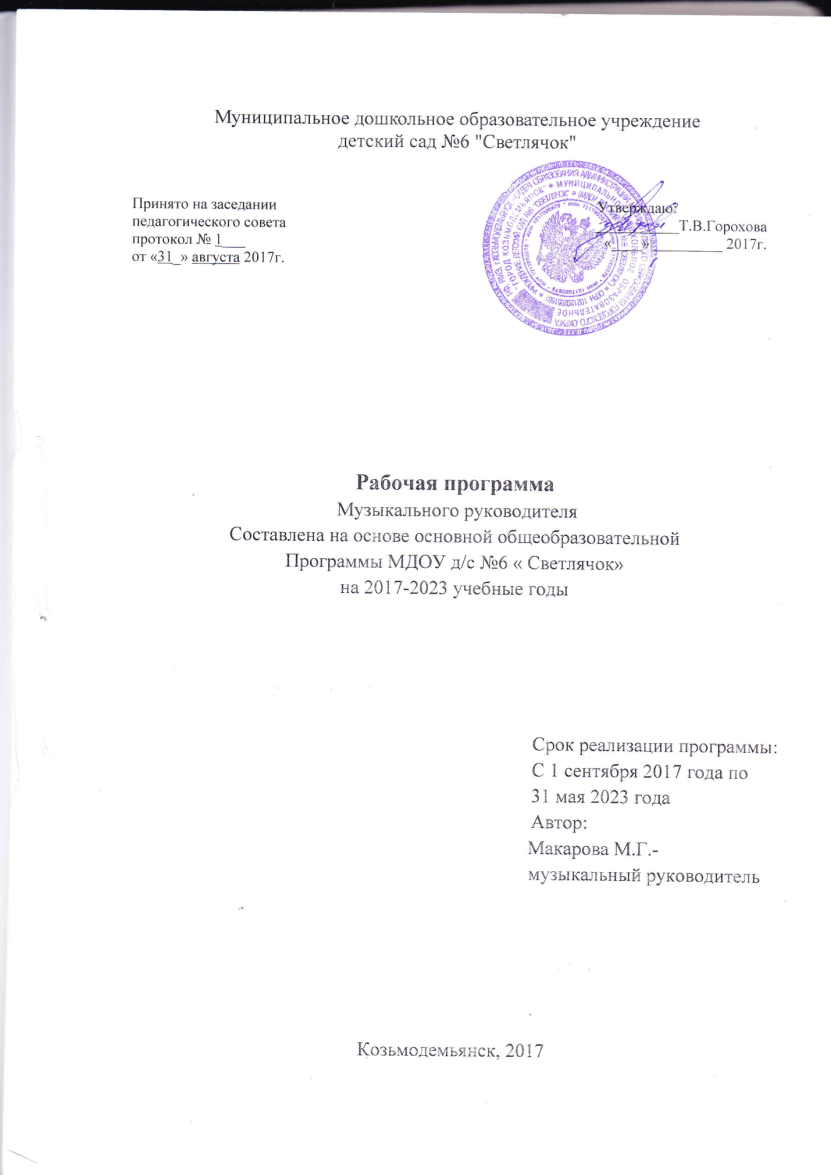 Муниципальное дошкольное образовательное учреждение детский сад №6 "Светлячок"Принято на заседании                                                                                    Утверждаю:                                                       педагогического совета                                                                                 ___________Т.В.Горохова                                                                                                                                          протокол № 1___                                                                                              «____» _________ 2017г.от «31_» августа 2017г.                                                                                    Рабочая программа Музыкального руководителя Составлена на основе основной общеобразовательнойПрограммы МДОУ д/с №6 « Светлячок»на 2017-2023 учебные годыСрок реализации программы:                                                                             С 1 сентября 2017 года по                                                             31 мая 2023 года                                            Автор:                                                           Макарова М.Г.-                                                                               музыкальный руководительКозьмодемьянск, 2017I. Целевой раздел.1.Пояснительная записка           В дошкольной педагогике музыка рассматривается как ничем не заменимое средство развития у детей эмоциональной отзывчивости на все доброе и прекрасное, с которыми они встречаются в жизни. По мнению В.А. Сухомлинского: «Музыка является самым чудодейственным, самым тонким средством привлечения к добру, красоте, человечности. Чувство красоты музыкальной мелодии открывает перед ребенком собственную красоту – маленький человек осознает свое достоинство…».          Именно в детстве формируются эталоны красоты, накапливается опыт деятельности, от которого во многом зависит последующее музыкальное и общее развитие человека. Чем раньше ребенок получает возможность накапливать опыт восприятия народной музыки и шедевров мировой музыкальной классики разных эпох и стилей, тем богаче его тезаурус, тем успешнее достигается его развитие, духовное становление. В результате развития основ музыкальной культуры у ребенка формируются первоначальные ценностные ориентации: способность ценить красоту в жизни и искусстве. Творческое восприятие музыки детьми способствует их общему интеллектуальному и эмоциональному развитию.          Поэтому формирование основ музыкальной культуры, а через нее и художественной, и эстетической культуры ребенка – важнейшая задача сегодняшнего дня, позволяющая реализовать возможности музыкального искусства в процессе становления личности.        Рабочая программа  (далее – Программа)  разработана на основе ООП МДОУ д/с №6 « Светлячок», в соответствии с  ФГОС ДО, с учетом примерной комплексной программы "Детство" ,под редакцией Т.И. Бабаевой, А.Г. Гогоберидзе, В.А. Деркунской и парциальных программ :  "Ладушки"  И.А. Новоскольцевой и  И.М.Каплуновой, "Ритмическая мозаика" А.И. Бурениной, "Музыкальные шедевры" О.П. Радыновой, "Малыш" В.А.Петровой.         Рабочая программа определяет содержание и организацию музыкального воспитания детей в возрасте от 2 до 7 лет с учётом их возрастных и индивидуальных особенностей по  образовательной области художественно – эстетическое  развитие.  Программа разработана в соответствии со следующими нормативными документами: Конституция РФ, ст. 43, 72.Конвенция о правах ребенка (1989 г.) . Федеральный закон от 29.12.2012 № 273-ФЗ «Об образовании в Российской Федерации».Постановление Главного государственного санитарного врача Российской Федерации от 27 августа 2015г. № 41 «О внесении изменений в  СанПиН 2.4.1.3049-13 «Санитарно-эпидемиологические требования к устройству, содержанию и организации режима работы дошкольных образовательных организаций»  Устав ДОУ Приказ Минобрнауки России от  17.10.2013 № 1155 «Об утверждении федерального государственного стандарта дошкольного образования»Приказ Минобрнауки России  от 30 августа 2013 г. N 1014 г. Москва "Об утверждении Порядка организации и осуществления образовательной деятельности по основным общеобразовательным программам - образовательным программам дошкольного образования" .              Рабочая программа является  «открытой» и предусматривает вариативность, интеграцию, изменения и дополнения по мере профессиональной необходимости.         Программа  является  современной личностно – ориентированной  образовательной      программой, реализует идеи развивающего образования, целью которого является развитие ребенка. Содержание Программы соответствует основным положениям возрастной психологии и дошкольной педагогики и  способствует формированию основ музыкальной культуры ребенка.  Цель программы: позитивная социализация и всестороннее развитие ребенка раннего и дошкольного возраста в адекватных его возрасту детских видах деятельности.              Основными задачами психолого-педагогической работы области музыкального воспитания являются:охрана и укрепление физического и психического здоровья детей, в том числе их эмоционального благополучия;обеспечение равных возможностей для полноценного развития каждого ребёнка в период дошкольного детства независимо от места проживания, пола, нации, языка, социального статуса, психофизиологических и других особенностей (в том числе ограниченных возможностей здоровья);обеспечение преемственности целей, задач и содержания образования, реализуемых в рамках образовательных программ различных уровней (далее – преемственность основных образовательных программ дошкольного и начального общего образования);создание благоприятных условий развития детей в соответствии с их возрастными и индивидуальными особенностями и склонностями, развитие способностей и творческого потенциала каждого ребёнка как субъекта отношений с самим собой, другими детьми, взрослыми и миром;объединение обучения и воспитания в целостный образовательный процесс на основе духовно-нравственных и социокультурных ценностей и принятых в обществе правил и норм поведения в интересах человека, семьи, общества;формирование общей культуры личности детей, в том числе ценностей здорового образа жизни, развитие их социальных, нравственных, эстетических, интеллектуальных, физических качеств, инициативности, самостоятельности и ответственности ребёнка, формирование предпосылок учебной деятельности;обеспечение вариативности и разнообразия содержания Программы организационных форм дошкольного образования, возможности формирования Программ различной направленности с учётом образовательных потребностей, способностей и состояния здоровья детей;формирование социокультурной среды, соответствующей возрастным, индивидуальным, психологическим и физиологическим особенностям детей;обеспечение психолого-педагогической поддержки семьи и повышение компетентности родителей (законных представителей) в вопросах развития и образования, охраны и укрепления здоровья детей.Развитие предпосылок ценностно – смыслового восприятия и понимания произведений искусства (словесного, музыкального, изобразительного), мира природы.Становление эстетического отношения к окружающему миру.Формирование элементарных представлений о видах искусства.Восприятие музыки, художественной литературы, фольклора.Стимулирование сопереживания персонажам художественных произведений.Реализация самостоятельной творческой деятельности детей (изобразительной, конструктивно-модельной, музыкальной и др.)       Помимо основных задач, каждый раздел решает свои конкретные задачи соответственно возрастным особенностям дошкольников. Раздел «ВОСПРИЯТИЕ МУЗЫКИ» ознакомление с музыкальными произведениями, их запоминание, накопление музыкальных впечатлений; развитие музыкальных способностей и навыков культурного слушания музыки; развитие способности различать характер песен, инструментальных пьес, средств их выразительности; формирование музыкального вкуса; развитие способности эмоционально воспринимать музыку.Раздел «ПЕНИЕ»	 формирование у детей певческих умений и навыков;обучение детей исполнению песен на занятиях и в быту, с помощью воспитателя и самостоятельно, с сопровождением и без сопровождения инструмента;развитие музыкального слуха, т.е. различение интонационно точного и неточного пения, звуков по высоте;длительности, слушание себя при пении и исправление своих ошибок;развитие певческого голоса, укрепление и расширение его диапазона.Раздел «МУЗЫКАЛЬНО-РИТМИЧЕСКИЕ ДВИЖЕНИЯ» развитие музыкального восприятия, музыкально-ритмического чувства и в связи с этим ритмичности движений;обучение детей согласованию движений с характером музыкального произведения, наиболее яркими средствамимузыкальной выразительности, развитие пространственных и временных ориентировок;обучение детей музыкально-ритмическим умениям и навыкам через игры, пляски и упражнения;развитие художественно-творческих способностей.Раздел «ИГРА НА ДЕТСКИХ МУЗЫКАЛЬНЫХ ИНСТРУМЕНТАХ» совершенствование эстетического восприятия и чувства ребенка;становление и развитие волевых качеств: выдержка, настойчивость, целеустремленность, усидчивость;развитие сосредоточенности, памяти, фантазии, творческих способностей, музыкального вкуса;знакомство с детскими музыкальными инструментами и обучение детей игре на них;развитие координации музыкального мышления и двигательных функций организма.Раздел «ТВОРЧЕСТВО»: песенное, музыкально-игровое, танцевальное. Импровизация на детских музыкальных инструментах развивать способность творческого воображения при восприятии музыки;способствовать активизации фантазии ребенка, стремлению к достижению самостоятельно поставленной задачи, к поискам форм для воплощения своего замысла;развивать способность к песенному, музыкально-игровому, танцевальному творчеству, к импровизации на инструментах.	.        1.2 Цель и задачи основной образовательной программыЦель программы: позитивная социализация и всестороннее развитие ребенка раннего и дошкольного возраста в адекватных его возрасту детских видах деятельности. Задачи:1)	охрана и укрепление физического и психического здоровья детей, в том числе их эмоционального благополучия;2)	обеспечение равных возможностей для полноценного развития каждого ребёнка в период дошкольного детства независимо от места проживания, пола, нации, языка, социального статуса, психофизиологических и других особенностей (в том числе ограниченных возможностей здоровья);3)	обеспечение преемственности целей, задач и содержания образования, реализуемых в рамках образовательных программ различных уровней (далее – преемственность основных образовательных программ дошкольного и начального общего образования);4)	создание благоприятных условий развития детей в соответствии с их возрастными и индивидуальными особенностями и склонностями, развитие способностей и творческого потенциала каждого ребёнка как субъекта отношений с самим собой, другими детьми, взрослыми и миром;5)	объединение обучения и воспитания в целостный образовательный процесс на основе духовно-нравственных и социокультурных ценностей и принятых в обществе правил и норм поведения в интересах человека, семьи, общества;6)	формирование общей культуры личности детей, в том числе ценностей здорового образа жизни, развитие их социальных, нравственных, эстетических, интеллектуальных, физических качеств, инициативности, самостоятельности и ответственности ребёнка, формирование предпосылок учебной деятельности;7)	 обеспечение вариативности и разнообразия содержания Программы организационных форм дошкольного образования, возможности формирования Программ различной направленности с учётом образовательных потребностей, способностей и состояния здоровья детей;8)	 формирование социокультурной среды, соответствующей возрастным, индивидуальным, психологическим и физиологическим особенностям детей;9)	 обеспечение психолого-педагогической поддержки семьи и повышение компетентности родителей (законных представителей) в вопросах развития и образования, охраны и укрепления здоровья детей.Первая младшая группаЗадачи рабочей программы по музыкальному воспитанию для детей группы раннего возраста (от 1,6 до 3 лет):    Слушание: Развивать интерес к музыке, желание слушать народную и классическую музыку, подпевать, выполнять простейшие танцевальные движения. Развивать умение внимательно слушать спокойные и бодрые песни, музыкальные пьесы разного характера, понимать о чём (о ком) поётся и эмоционально реагировать на содержание. Развивать умение различать звуки по высоте (высокое и низкое звучание колокольчика, фортепияно, металлофона).     Пение: Вызывать активность детей при подпевании и пении. Развивать умение подпевать фразы в песне (совместно с воспитателем). Постепенно приучать к сольному пению.    Музыкально-ритмические движения: Развивать эмоциональность и образность восприятия музыки через движения. Продолжать формировать способность воспринимать  и воспроизводить движения, показываемые взрослым (хлопать, притопывать ногой, полуприседать, совершать повороты кистей рук и т.д.) Формировать умение начинать движение с началом музыки и заканчивать с её окончанием. Передавать образы (птичка летает, зайка прыгает, мишка косолапый идёт). Совершенствовать умение выполнять плясовые движения в кругу, врассыпную, менять движения с изменением характера музыки или содержания песен. Вторая младшая группаЗадачи рабочей программы по музыкальному воспитанию для детей второй младшей группы (от 3 до 4 лет):Слушание: Приобщать детей к народной и классической музыке. Познакомить с тремя музыкальными жанрами: песней, танцем, маршем. Формировать эмоциональную отзывчивость на произведение, умение различать веселую и грустную музыку. Приучать слушать музыкальное произведение до конца, понимать характер музыки, узнавать и определять, сколько частей в произведении. Развивать способность различать музыкальные звуки по высоте в пределах октавы – септимы, замечать изменение в силе звучания мелодии (громко, тихо). Совершенствовать умение различать звучание музыкальных игрушек, детских музыкальных инструментов (музыкальный молоточек, шарманка, погремушка, барабан, бубен, металлофон и др.).Пение: Учить выразительному пению. Способствовать развитию певческих навыков: петь без напряжения в диапазоне ре (ми) – ля (си), в одном темпе со всеми, чисто и ясно произносить слова, предавать характер песни (весело, протяжно, ласково, напевно).Песенное творчество: Развивать желание детей петь и допевать мелодии колыбельных песен  на слог «баю-баю» и веселых мелодий на слог «ля-ля». Формировать навыки сочинительства веселых и грустных мелодий по образцу.Музыкально-ритмические движения: Формировать умение двигаться в соответствии с двухчастной формой музыки и силой ее звучание (громко, тихо); реагировать на начало звучания музыки и ее окончание. Развивать умение маршировать вместе  со всеми со всеми и индивидуально, бегать легко, в умеренном и быстром темпе под музыку. Улучшать качество исполнения танцевальных движений: притоптывать попеременно двумя ногами и одной нагой. Развивать умение кружиться в парах, выполнять прямой галоп, двигаться под музыку ритмично и согласно темпу и характеру музыкального произведения, с предметами, игрушками и без них. Способствовать развитию навыков выразительной и эмоциональной передачи игровых и сказочных образов: идет медведь, крадется кошка, бегают мышата, скачет зайка, клюют зернышки цыплята и т.д.Развитие танцевально-музыкального творчества: Стимулировать самостоятельное выполнение танцевальных движений под плясовые мелодий. Формировать навыки более точного выполнения движений, предающих характер изображаемых животных.Игра на детских музыкальных инструментах: Знакомить детей с некоторыми детскими музыкальными инструментами: дудочкой, металлофоном, колокольчиком, бубном, погремушкой, барабаном, а также их звучанием. Формировать умение подыгрывать на детских ударных музыкальных инструментов.Средняя группаЗадачи рабочей программы по музыкальному воспитанию для детей средней группы (от 4 до 5 лет):   Слушание: Продолжать развивать у детей интерес к музыке, желание  слушать ее. Закреплять знание о жанрах в музыке (песня, танец, марш).Обогащать  музыкальные впечатления, способствовать дальнейшему развитию основ музыкальной культуры, осознанного отношения к музыке.Формировать навыки культуры слушания музыки (не отвлекаться, слушать произведение до конца).Развивать умение чувствовать характер музыки, узнавать знакомые произведения, высказывать свои впечатления о прослушанном.Формировать умение замечать выразительные средства  музыкального произведения (тихо, громко, медленно, быстро). Развивать способность различать звуки по высоте (высокий, низкий, в пределах сексты, септимы).   Пение: Формировать навыки выразительного пения, умение петь протяжно, подвижно, согласованно (в пределах ре – си первой октавы). Развивать умение брать дыхание между короткими музыкальными фразами. Побуждать петь мелодию  чисто, смягчать концы фраз, четко произносить слова, петь выразительно, предавая  характер музыки. Развивать навыки пения с инструментальным сопровождением и без него (с помощью педагога).   Песенное творчество: Побуждать детей самостоятельно сочинять мелодию колыбельной песни, отвечать  на музыкальные вопросы («Как  тебя зовут?», Что ты хочешь, кошечка?», «Где ты?»). Формировать умение импровизировать мелодии на заданный текст.   Музыкально-ритмические движения: Продолжать формировать у детей навык ритмичного движения в соответствии с характером музыки, самостоятельно менять движения в соответствии с двух- и трёхчастной формой музыки. Совершенствовать танцевальные движения: прямой галоп, пружинка, кружение по одному и в парах. Формировать умение двигаться в парах по кругу в танцах и хороводах, ставить ногу на носок и на пятку, ритмично хлопать в ладоши, выполнять простейшие перестроения (из круга врассыпную и обратно), подскоки. Продолжать совершенствовать навыки основных движений (ходьба «торжественная», спокойная, «таинственная»; бег лёгкий и стремительный).   Развитие танцевально-игрового творчества: Способствовать развитию эмоционально-образного исполнения музыкально-игровых упражнений (кружатся листочки, падают снежинки) и сценок, используя мимику и пантомиму (зайка весёлый и грустный, хитрая лисичка, сердитый волк и т.д.). Развивать умение инсценировать песни и ставить небольшие музыкальные спектакли.   Игра на детских музыкальных инструментах: Формировать умение подыгрывать простейшие    мелодии на деревянных ложках, погремушках, барабане, металлофоне. Старшая группа.Задачи рабочей программы по музыкальному воспитанию для детей старшей группы (от 5 до 6 лет):    Слушание: Продолжать развивать интерес и любовь к музыке, музыкальную отзывчивость на неё. Формировать музыкальную культуру на основе знакомства с классической, народной и современной музыкой; со структурой 2- и 3-частного музыкального произведения, с построением песни. Продолжать знакомить с композиторами. Воспитывать культуру поведения при посещении концертных залов, театров (не шуметь, не мешать, зрителям наслаждаться музыкой, смотреть спектакли). Продолжать знакомить с жанрами музыкальных произведений (марш, танец, песня). Развивать музыкальную память через узнавание мелодий по отдельным фрагментам произведений (вступление, заключение, музыкальная фраза). Совершенствовать навык различения звуков по высоте в пределах квинты, звучания музыкальных инструментов (клавишно-ударные и струнные: фортепиано, скрипка, виолончель, балалайка).     Пение: Формировать певческие навыки, умение петь лёгким звуком в диапазоне от «ре»  первой октавы до «до» второй октавы, брать дыхание перед началом песни, между музыкальными фразами, произносить отчётливо слова, своевременно начинать и заканчивать песню, эмоционально передавать характер мелодии, петь умеренно, громко и тихо. Способствовать развитию навыков сольного пения с музыкальным сопровождением и без него. Содействовать проявлению самостоятельности, творческому исполнению песен разного характера. Развивать песенный музыкальный вкус.    Музыкально-ритмические движения: Развивать чувство ритма, умение передавать через движения характер музыки, её эмоционально-образное содержание; умение свободно ориентироваться в пространстве, выполнять простейшие перестроения, самостоятельно переходить от умеренного к быстрому или медленному темпу, менять движения в соответствии с музыкальными фразами. Способствовать формированию навыков исполнения танцевальных движений (поочерёдное выбрасывание ног вперёд в прыжке; приставной шаг с приседанием, с продвижением вперёд, кружение; приседание с выставлением ноги вперёд). Познакомить детей с русским хороводом, пляской, а также с танцами других народов. Продолжать развивать навыки инсценирования песен; умение изображать сказочных животных и птиц (лошадка, коза, лиса, медведь, заяц, журавль, ворон и т.д.) в разных игровых ситуациях.   Развитие танцевально-игрового творчества: Развивать танцевальное творчество; формировать умение придумывать движения к пляскам, танцам, составлять композицию танца, проявляя самостоятельность в творчестве. Совершенствовать умение самостоятельно придумывать движения, отражающие содержание песен. Побуждать к инсценированию содержания песен, хороводов.    Игра на детских музыкальных инструментах: Развивать умение исполнять простейшие мелодии на детских музыкальных инструментах; знакомые песенки индивидуально и небольшими группами, соблюдая при этом общую динамику и темп. Развивать творчество, побуждать детей к активным самостоятельным действиям.Подготовительная группа.Задачи рабочей программы образовательной области «Музыка» для детей подготовительной к школе группы (от 6 до 7 лет):       Слушание: Продолжать приобщать детей к музыкальной культуре, воспитывать художественно-эстетический вкус. Обогащать музыкальные впечатления детей, вызывать яркий эмоциональный отклик при восприятии музыки разного характера. Знакомить с элементарными музыкальными понятиями: музыкальный образ, выразительные средства, музыкальные жанры (опера, балет); профессиями (пианист, дирижёр, композитор, певица и певец, балерина и баллеро, художник и др.). Продолжать развивать навыки восприятия звуков по высоте в пределах квинты – терции. Обогащать впечатления детей, формировать музыкальный вкус, развивать музыкальную память. Способствовать развитию мышления, фантазии, памяти, слуха. Знакомить с элементарными музыкальными понятиями (темп, ритм); жанрами (опера, концерт, симфонический оркестр), творчеством композиторов и музыкантов. Познакомить детей с мелодией Государственного гимна РФ.       Пение: Совершенствовать певческий голос и вокально-слуховую координацию. Закреплять практические навыки выразительного исполнения песен в пределах от до первой октавы до ре второй октавы. Учить брать дыхание и удерживать его до конца фразы; обращать внимание на артикуляцию (дикцию). Закреплять умение петь самостоятельно, индивидуально и коллективно, с музыкальным сопровождением и без него.      Песенное творчество: Развивать умение самостоятельно придумывать мелодии, используя в качестве образца русские народные песни; самостоятельно импровизировать мелодии на заданную тему по образцу и без него, используя для этого знакомые песни, музыкальные пьесы и танцы.    Музыкально-ритмические движения: Способствовать дальнейшему развитию навыков танцевальных движений, умения выразительно и ритмично двигаться в соответствии с разнообразным характером музыки, передавая в танце эмоционально-образное содержание. Знакомить с национальными плясками (русские, белорусские, украинские и т.д.). Развивать танцевально-игровое творчество; формировать навыки художественного исполнения различных образов при инсценировании песен, театральных постановок.     Музыкально-игровое и танцевальное творчество: Способствовать развитию творческой активности детей в доступных видах музыкальной исполнительской деятельности (игра в оркестре, пение, танцевальные движения и т.п.). Совершенствовать умение импровизировать под музыку соответствующего характера (лыжник, конькобежец, наездник, рыбак; лукавый котик и сердитый козлик и т.п.). Закреплять умения придумывать движения, отражающие содержание песни; выразительно действовать с воображаемыми предметами. Развивать самостоятельность в поисках способа передачи в движениях музыкальных образов. Формировать музыкальные способности; содействовать проявлению активности и самостоятельности.      Игра на детских музыкальных инструментах: Знакомить с музыкальными произведениями в исполнении различных инструментов и в оркестровой обработке. Совершенствовать навыки игры на металлофоне, свирели, ударных и электронных музыкальных инструментах, русских народных музыкальных инструментах: трещотках, погремушках, треугольниках; умение исполнять музыкальные произведения в оркестре и в ансамбле.1.3 Целевые ориентирыСпецифика дошкольного детства (гибкость, пластичность развития ребенка, высокий разброс вариантов его развития, его непосредственность и непроизвольность) не позволяет требовать от ребенка дошкольного возраста достижения конкретных образовательных результатов и обусловливает необходимость определения результатов освоения образовательной программы в виде целевых ориентиров.     Целевые ориентиры Программы базируются на ФГОС ДО и целях и задачах, обозначенных в пояснительной записке к Программе.Целевые ориентиры обязательной части ОП ДООбразовательная область «Художественно-эстетическое развитие»Направление «Музыка».  В соответствии с ФГОС ДО,  целевые ориентиры не подлежат непосредственной оценке, в том числе в виде педагогической диагностики (мониторинга), и не являются основанием для их формального сравнения с реальными достижениями детей.  Освоение ОПДО не сопровождается проведением промежуточных аттестаций и итоговой аттестации воспитанников.               Однако музыкальный руководитель в ходе своей работы должен выстраивать индивидуальную траекторию развития каждого ребенка. Чтобы правильно организовать процесс музыкального образования и воспитания детей, нужно знать исходный уровень их музыкальных способностей. Для этого проводится диагностирование. Оно осуществляется в процессе НОД , во время  которой музыкальный руководитель с помощью воспитателя фиксирует уровень двигательных и певческих навыков детей, их интерес к слушанию музыки, чувства ритма. Специальной деятельности  с данной целью проводить не нужно. Этот процесс должен проходить в естественных для детей условиях  ( в НОД "Музыка", во время свободной деятельности детей в группе).  Результаты педагогической диагностики могут использоваться исключительно для решения следующих образовательных задач:1) индивидуализации образования (в том числе поддержки ребенка, построения его образовательной траектории или профессиональной коррекции особенностей его развития);2) оптимизации работы с группой детей.В ходе образовательной деятельности педагоги должны создавать диагностические ситуации, чтобы оценить индивидуальную динамику детей и скорректировать свои действия.      Разработка мониторинга сформированности музыкальной культуры детей, основана напарциальной программе О. П. Радыновой. Эмоциональная отзывчивость является показателем интереса, вкуса, представлений об идеале прекрасного. Она диагностируется по внешним проявлениям детей во время слушания музыки – продолжительности внимания, моторно-двигательным реакциям. А также разработала критерии творческих импровизаций вразличных видах музыкальной деятельности. Данная работа проводится 2раза в год во всех возрастных группах.1.4 Принципы и подходы в организации образовательного процессаПринципы и подходы к формированию Программы.   В программе сформулированы и конкретизированы задачи по музыкальному воспитаниюдля детей       первой младшей, младшей, средней, старшей и подготовительной групп.                Для достижения цели Программы первостепенное значение имеют:-забота о здоровье, эмоциональном благополучии и своевременном всестороннем развитии каждого ребенка;- создание в группах атмосферы гуманного и доброжелательного отношения ко всем воспитанникам, что позволяет растить их общительными, добрыми, любознательными, инициативными, стремящимися к самостоятельности и творчеству;- максимальное использование разнообразных видов детской деятельности, их интеграция в целях повышения эффективности воспитательно-образовательного процесса;- творческая организация (креативность) воспитательно-образовательного процесса;- вариативность использования образовательного материала, позволяющая развивать творчество в соответствии с интересами и наклонностями каждого ребенка;- уважительное отношение к результатам детского творчества;- единство подходов к воспитанию детей в условиях дошкольного образовательного учреждения и семьи;- соблюдение в работе детского сада и начальной школы преемственности, исключающей умственные и физические перегрузки в содержании образования детей дошкольного возраста, обеспечивающей отсутствие давления предметного обучения.1.5 Значимые для разработки и реализации рабочей программы характеристики. Особенности организации образовательного процесса в группеОрганизация деятельности взрослых и детей по реализации и освоению Программы по музыкальному воспитанию и развитию осуществляется в двух основных моделях организации образовательного процесса — совместной деятельности взрослого и детей и самостоятельной деятельности детей. Под совместной деятельностью взрослого и детей понимается деятельность двух и более участников образовательного процесса (взрослых и воспитанников) по решению образовательных задач  на одном пространстве и в одно и то же время. Она отличается наличием партнерской  позиции взрослого и партнерской формой организации (сотрудничество взрослого и детей, возможность свободного размещения, перемещения и общения детей в процессе образовательной деятельности), предполагает сочетание индивидуальной, подгрупповой и групповой форм организации работы с воспитанниками и осуществляется как в виде непосредственно образовательной деятельности, так и в виде образовательной деятельности, осуществляемой в ходе режимных моментов. Непосредственно образовательная деятельность реализуется через организацию различных видов музыкальной деятельности: слушание музыки, пение, музыкально-ритмические движения, игра на детских музыкальных инструментах, пальчиковые игры, и обеспечивает тем самым разностороннее развитие музыкальных способностей детей. Осуществление образовательной деятельности в ходе режимных моментов осуществляется через музыкальное сопровождение подвижных игр, различных занятий, прогулок, утреннюю гимнастику, бодрящую гимнастику, где музыка создает определенное настроение, объединяет общими переживаниями, дисциплинирует детей.Вторая модель – самостоятельная деятельность детей, под которой понимается свободная деятельность воспитанников в условиях созданной педагогами музыкальной предметно-развивающей среды, обеспечивающая выбор каждым ребенком  деятельности по интересам и позволяющая ему взаимодействовать со сверстниками или действовать индивидуально.Самостоятельная музыкальная деятельность является результатом обучения в процессе совместной деятельности педагога с детьми, в семье и возникает на основе накопленного ребенком опыта и объединяет действия детей, связанные с разными видами искусства (рисованием, пением, чтением стихов). Дети по своей инициативе поют, водят хороводы, подбирают легкие мелодии на металлофоне, исполняют несложные пляски, а так же организовывают игру в «концерт», «театр», «спектакль»,в «музыкальное занятие».Образовательный процесс по реализации образовательной области «Музыка» строится на основе взаимодействия музыкального руководителя со всеми субъектами образовательного процесса:с воспитателем:*Обучение через открытый показ занятий*Анализ проведения утренников, праздников*Совместная подготовка и проведение культурно-досуговой деятельности*Подготовка к занятию*Знакомство с задачами работы и результатами диагностики*Изучение репертуара к проведению занятия*Консультирование по вопросам создания музыкально-развивающей среды в группе*Планирование работы*Оформление наглядной информации.            с психологом:* Через разработку плана совместной диагностики; *Совместное обсуждение результатов; *Организация консультаций по вопросам коррекции процессов воспитания на полисенсорной основе, личностного и эмоционально-волевого развития ребёнка.*Помощь в исполнении ролей.1.6 Возрастные и индивидуальные особенности контингента детей      Разделение детей на возрастные группы осуществляется в соответствии с возрастом детей:1 группа для детей от 2 до 3 лет (1 младшая);1  группы  для детей от 3 до 4 лет (2 младшая);1 группа для детей от 4 до 5 лет (средняя);1 группа для детей от 5 до 6 лет (старшая);1 группа для детей от 6 до 7 лет (подготовительная к школе).             В планировании и организации музыкального развития детей учитываются характеристики развития музыкальной деятельности детей на разных возрастных этапах дошкольного периода (2 - 7лет) определенные авторами комплексной программы «Детство».              Дошкольный возраст является важнейшим в развитии человека, так как он заполнен существенными физиологическими, психологическими и социальными изменениями. Это период жизни, который рассматривается в педагогике и психологии как самоценное явление со своими законами, субъективно переживается в большинстве случаев как счастливая, беззаботная, полная приключений и открытий жизнь. Дошкольное детство играет решающую роль в становлении личности, определяя ход ее развития на последующих этапах жизненного пути человека.              Характеристика возрастных особенностей развития детей дошкольного возраста необходима для правильной организации осуществления образовательного процесса, как в условиях семьи, так и в условиях дошкольного образовательного учреждения (группы).На третьем году жизни.   В младшем возрасте интенсивно развиваются структуры и функции головного мозга ребенка,что расширяет его возможности в познании окружающего мира. Для детей этого возрастахарактерно наглядно-действенное и наглядно-образное мышление. На третьем году жизнизаметно возрастает речевая активность детей, они начинают проявлять живой интерес к слову.Общение детей с воспитателем постоянно обогащается и развивается. Это и эмоциональноеобщение (обмен положительными эмоциями), и деловое, сопровождающее совместнуюдеятельность взрослого и ребенка, а кроме того, познавательное общение. Совершенствуется музыкальная память и мышление, так как интенсивно расширяется музыкальный запас малыша. Он понимает многие музыкальные произведения, узнаёт их.    Особенностью возраста является то, что ребёнок любит многократно слушать понравившеесяему песни. Особенно легко дети воспринимают доступные им музыкальные произведения, вплетённые в канву небольшого рассказа.   Формируются музыкально – сенсорные способности ребёнка, он начинает разбираться вэлементарных средствах музыкальной выразительности: контрастных регистрах, тембрахдетских музыкальных инструментов, темпах, ритмах и динамике музыкального звучания. Втечение третьего года у детей происходит становление видов музыкальной деятельности иактивность в них.    В связи с обогащением речи они включаются в пение, получая от этого огромное удовольствие,подпевая сначала отдельные слова, потом фразы и, наконец поют несложные песенки,построенные на простой мелодии с повторяющемся текстом.    Успешно происходят движения под музыку, поскольку расширяется двигательная возможностьребёнка. Овладев разнообразными плясовыми движениями умеют связывать их с характероммузыки, любят танцевать как под пение взрослых, так и под инструментальную музыку, сатрибутами и без них. Накапливая танцевальный опыт, способны проявлять самостоятельность. Способны исполнять пляски в кругу, в парах, по одному.Овладев разнообразными движениями, малыши могут сочетать в пляске движения рук и ног,совмещать движение и подпевание.    Дети способны активно участвовать в музыкальных сюжетных играх, так как в этом возрастестремительно расширяются их представления об окружающем мире. Так же, малыши натретьем году жизни готовы к музыкально – творческим проявлениям как в пении так и втанцевально – игровой деятельности.Младший дошкольный возраст (3-4 года)     На четвёртом году жизни ребёнка интенсивно формируются основы его личности.Проявляются так же сложные нравственные чувства, как любовь к близким, гуманноеотношение к животным, растениям, стремление быть хорошим, добрым.Продолжается становление музыкального восприятия. Внимание ребёнка делается всёболее произвольным, поэтому он может слушать музыкальное произведение до конца, т.е.способен обладать элементарными основами слушательской культуры. В 3 года, при условиисистемного приобщения ребёнка к посильным действиям в музыкальной деятельности, уровеньвосприятия музыки вполне достаточен, чтобы служить основой дальнейшего музыкальногообразования (воспитания, обучения и развития) дошкольника.  В этом возрасте у малыша уже достаточен объём музыкально – слуховых представлений.  Дети помнят, узнают, называют довольно много знакомых музыкальных произведений, чтосвидетельствует об обогащении их музыкальной памяти. Приобретённый ранее музыкальныйопыт позволяет им вслушиваться и различать музыку первичных жанров (песня, танец, марш).  Дети способны воспринимать с огромным удовольствием яркий контрастный образмузыкального произведения и не менее ярко проявлять эмоциональную отзывчивость намузыку. Восприятие музыки становится не только более эмоциональным, но идифференцированным: различает контрастные регистры, темпы, динамические оттенки,тембры инструментов. Поэтому, дети смогут в непринуждённой обстановке, освоитьмузыкально – дидактические игры и упражнения, доступные их возрасту по содержанию,правилам и длительности. У ребят могут успешно развиваться музыкально – сенсорныеспособности.  Таким образом, данный возраст весьма благоприятен для дальнейшего приобщения детейк слушанию доступной им музыки, однако, в этом возрасте, произвольность поведения толькоформируется и музыкальна деятельность имеет неустойчивый характер. Ребёнок по – прежнемуне может долго слушать музыку, и продолжительность её звучания должна быть чёткорегламентирована.  На 4 году жизни у детей сохраняется большой интерес к певческой деятельности, ониспособны успешно ею овладевать. Наблюдается большое желание петь знакомое и осваиватьновое. Овладение речью позволяет малышам довольно внятно пропевать слова песни, аподражая взрослым, они способны освоить протяжное звуковедение.  Вместе с тем возможности ребёнка в этом возрасте в пении по – прежнему невелики,поскольку голосовые связки находятся в зачаточном состоянии. Певческий голос довольнослабый, естественное пение отрывистое, певческое дыхание короткое, певческая дикция восновном не чёткая и неясная, а у некоторых вообще отсутствуют отдельные звуки, певческийдиапазон небольшой (ре-ля). У детей проявляется тип певческого голоса; в силупсихологических возможностей они не могут следить за чистотой певческой интонации.  У детей 4 года жизни с дальнейшем развитием опорно – двигательного аппарата иповышением двигательной активности ребёнок приобретает новые возможности: движения подмузыку становятся более координированными; в танцах, играх отмечается способностьпроявлять эмоциональную отзывчивость, адекватную характеру музыки; различать в музыкеконтраст, проявлять умение менять движения в связи со сменой характера музыки; ходьба, бег,несложные танцевальные движения довольно ритмичны; движения в танцах и играхвыполняются самостоятельно. В свободных плясках, как правило, движения остаютсяоднотипными, но выполняются с радостью.Вместе с тем, возможности детей этого возраста в движениях под музыку пока ещё неочень велики: движения тяжеловаты, ребёнок не способен их детализировать; не следит заосанкой, в свободных плясках старается держаться группы детей, слабо ориентируется впространстве; продолжительность игры, танца небольшая.  Однако, всё это не снижает интереса детей и их возможности в овладении движениямипод музыку. На 4 году жизни ребёнка всё больше привлекает звучание детских музыкальныхинструментов. В этом возрасте ребёнок с любопытством обследует их, с удовольствиемпробует импровизировать на них. Однако возможности приобщения детей к игре небольшие:слуховой опыт невелик, недостаточна координация движения рук.Искусство синкретично в своих истоках, как и детское творчество. Игра – драматизация,как маленький спектакль, является переходной формой синкретического искусства, котораядоступна детям.  Дети 4 года жизни великолепно могут включаться в игру, «входить в роль», затемпереносить элементы музыкального спектакля в самостоятельную игровую деятельность.Вовлечение детей в возрасте 3-4 лет в музыкальную игру – драматизацию создастуникальную возможность для художественного их развития.Средний дошкольный возраст (4-5 лет)   Для ребёнка 5 года жизни характерны избирательный подход к видам музыкальнойдеятельности. Одним из любимых видов деятельности остаётся слушание музыки (каквокальной, так и инструментальной). Накопленный за предыдущие года обучения слуховойопыт позволяет проявлять себя в слуховой деятельности. Детям нравится содержаниемузыкальных произведений, связанное с их жизнью в детском саду (а не только в семье), т.к.они способны сопереживать настроению и содержанию музыки, соответствующей ихсобственному опыту. Поэтому ребёнок легко устанавливает элементарные связи междузнакомыми ему жизненными явлениями и музыкальными образами произведений.   В этом возрасте ребёнок, как правило, в общем виде улавливает развитие музыкального образа.Он начинает более внимательно вслушиваться и способен замечать изменения средствмузыкальной выразительности, на элементарном уровне может осознавать необходимость этихизменений, что говорит о дальнейшем развитии его музыкального мышления. Появляютсяпервые аргументированные эстетические оценки музыки и осознанное избирательноеотношение к ней.   В процессе слушания музыки продолжается активизация таких музыкальных способностей, какэмоциональная отзывчивость на музыку, ладовысотный слух и чувство ритма. Ребёнокобращает более пристальное внимание на мелодию и ритмический рисунок музыкальной тканипроизведения. В отношении музыкально – сенсорных способностей можно с полнымоснование утверждать, что первые пять лет - золотая пора их становления.Поскольку в этот период интерес ребёнка к музыке велик, он способен запоминать, узнавать,называть многие знакомые ему произведения, что свидетельствует о состоявшемся развитиимузыкальной памяти.   Однако в этом возрасте ещё продолжается процесс развития органов слуха. Барабаннаяперепонка ещё нежна и легко ранима, окостенение слухового канала и височной кости незакончилось. Поэтому музыка, исполняемая для детей, не должна быть громкой ипродолжительной по звучанию.      На 5 году жизни ребёнок по – прежнему проявляет большой интерес к пению. Любит петь сосверстниками и взрослыми, а так же самостоятельно (в основном поёт в пределах квинты).     Его любимые песни обычно отличаются ярким характером и образами, связанными сжизнедеятельностью в семье, детском саду. Осознанно использует в пении средствавыразительности: музыкальные ( высота звука, динамические оттенки) и внемузыкальные(выразительная мимика). Ребёнок правильно пропевает мелодии отдельных небольших фразпесни, контрастные низкие и высокие звуки, соблюдает несложный ритмический рисунок. Емудоступно напевное звуковедение, он может пропевать небольшие фразы песни, не прерываядыхания.    Певческий диапазон в пределах ре-ля первой октавы, однако, в то же время в этом возрасте певческие возможности остаются по – прежнему небольшими.Голосовой аппарат (певческий) ребёнка не сформирован, связки очень тонкие, дыхание слабоеи короткое, поэтому и продолжительность пения не должна превышать 5-7 минут; во времяпения нельзя опускать голову, т.к. при этом гортань сдавливается, затрудняется прохождениевоздуха, в следствии чего возникает перенапряжение голосового аппарата. Дикция у многихдетей остаётся не чёткой, некоторые вообще неверно произносят отдельные звуки.Ребёнок в этом возрасте ещё не может следить за правильностью собственного пения.      Дальнейшее физическое развитие, которое продолжается на пятом году жизни изменяетребёнка внешне: он становится белее стройным, пропорционально сложенным и в областимузыкально – ритмических движений у него появляются новые возможности: движения подмузыку выполняются гораздо осознаннее, ребёнок способен менять их самостоятельно в связиизменением характера, ритма, темпа, динамики, регистра звучания 2-3 частного произведения.      Ребёнку удаются довольно сложные движения, построенные на чередовании илиодновременным действием руками и ногами; танцевальные шаги и движения он можетначинать с правой ноги (после показа и указаний взрослого), повышается качество исполнениядвижений.      Вместе с тем возможности 4-5 летних детей м музыкально – ритмической деятельности по –прежнему остаются сравнительно небольшими: лёгкость движений относительна, синхронностьдвижений в паре, в подгруппе у многих вызывает затруднения;, выразительность движенийнедостаточна. Хотя условно – рефлекторные связи при обучении детей данного возрастамузыкально – ритмическим движениям закладываются легко (после 2-4 повторений сословесным подкреплением), но устойчивость они приобретают лишь после 25-30 повторений ине всегда отличаются прочностью: длительность игры и пляски непродолжительна, т.к. уребёнка пока ещё возбуждение преобладает над торможением.     Для ребёнка 5 года жизни по – прежнему характерен интерес к овладению игрой на детскихмузыкальных инструментах, поскольку собственную музыкальную деятельность и очевидныйеё результат он ощущает сразу и реально. Он начинает разбираться в тембровых,звуковысотных , динамических особенностях звучания различных инструментов, может ихсравнивать, выделять из многих других.      Дети способны воспринимать и воспроизводить, осваивать простую ритмическую пульсацию,незамысловатый ритмический рисунок. Они с удовольствием импровизируют несложныеритмы марша, плясовой. Ритмические импровизации осваиваются ими на детских музыкальныхинструментах со звуком неопределённой высоты: бубне, барабане, треугольнике, насамодельных музыкальных игрушках. К этому времени у детей улучшается координациядвижений руки, обогащается слуховой опыт, поэтому они уже способны воспроизводить напластинах металлофона элементарные ритмические рисунки.Старший дошкольный возраст (5-6 лет)    У детей расширяются знания об окружающей жизни, о сферах общественно – полезной деятельностивзрослых, о природе родного края; о предметном мире, не находящемся в непосредственнойблизости с дошкольником.   При правильно организованном педагогическом процессе большинство детей к этомувозрастному периоду овладевают культурой слушания. Слушание музыки, на шестом годужизни, остаётся по – прежнему весьма привлекательным, дети многое помнят, просятповторить самое любимое. Легко различают не только первичные жанры музыки, но и видымузыкальных произведений, вникают в эмоционально – образное содержание музыки.Дошкольники 5-6 лет могут воспринимать форму произведения, чувствовать смену характерамузыки, динамику развития музыкального образца. Они выделяют большинство средствмузыкальной выразительности, некоторые интонационные ходы. Интенсивно продолжаютразвиваться музыкально – сенсорные способности: дети могут различать выразительныеотношения музыкальных звуков.   Далее активизируются такие музыкальные способности, как ладовысотный слух: детиначинают распознавать интонационно – мелодические особенности музыкальногопроизведения.   Интенсивное развитие умственных способностей детей влияет на формированиемузыкального мышления: они готовы к анализу относительно сложного музыкальногопроизведения, его оценке, могут сравнивать, обобщать некоторые из них по какому – либопризнаку (жанру, характеру, содержанию).  Уже сформирована потребность в пени. Дети любят петь, овладевая разнообразным потематике репертуаром. Голос становится звонче, для большинства детей характерен диапазон впределах ре—си первой октавы; налаживается вокально – слуховая координация.  Ребёнок начинает осознанно следить ха правильностью певческой интонации,контролировать себя, исправлять неточности своего пения (но лучше слышит пениесверстника).  Дети могут выразительно петь не только напевно, но и отрывисто, если это необходимодля отображения содержания и настроения песни. Они способны петь на одном дыхании целыефразы песни, певческая дикция у большинства детей правильная.Хоровое пение отличается слаженностью голосов по тембру и динамическим оттенкам.    В то же время голос ребёнка остаётся довольно хрупким, поскольку продолжаетсяформирование вокальных связок.   На шестом году жизни продолжается дальнейшее физическое и психическое развитиеребёнка: формируется осанка, движения становятся более свободными и выразительными, а всюжетных играх, танцах – более осмысленными и управляемыми, слаженными, уверенными.Дети на шестом году жизни желают овладевать игровыми навыками и танцевальнымидвижениями, требующими ритмичности и координированности исполнения, стремятсяпополнять имеющийся запас игровых и танцевальных умений. Они легко ориентируются впространстве помещения, довольно непринуждённо выполняют основные движения.Большинство детей с удовольствием включаются в творческие игровые ситуации, в свободныепляски; любят придумывать свои танцы, главным образом на основе знакомых движений.Однако возможности детей этого возраста, безусловно, ещё несколько ограничены: вдвижениях не хватает пластики, полётности, выразительности. Физическое и психическоевзросление на музыкальность дошкольников: движения становятся более координированными,поведение более осмысленным и управляемым самим ребёнком. Должное развитие получаютосновные музыкальные способности: ритмическое чувство и мелодический слух. Этимобъясняется готовность детей заниматься музицированием на инструментах.     В элементарных импровизациях на металлофоне наибольшего успеха дети достигают виспользовании таких средств музыкальной выразительности, как динамические оттенки, ритмические особенности, тембровая окраска звука. Мелодическая линия музыкальной тканипривлекает детей, но передача её удаётся им лишь в свободной импровизации.     При обучении игре на металлофоне дети легко справляются с игрой на двух пластинах, несоседствующих друг с другом, но находящихся рядом ( через пластину). Это объясняетсянедостаточностью развития в данном возрасте микрокоординации движения руки.В этом возрасте у детей проявляется стойкое чувство ансамбля, прежде всегоритмического.     Таким образом, дети в возрасте 5-6 лет, обладают большими возможностями длядальнейшего развития восприятия музыкальных произведений различных стилей, жанров,видов; успешно осваивать далее певческую деятельность и музыкально- ритмическиедвижения, музицировать на детских инструментах.Ребенок на пороге школы (6-7 лет)    На седьмом году жизни ребёнок приобретает более глубокий кругозор, достаточныйуровень интеллектуального развития и музыкального образования, т.е. обладает заметнымивозможностями, чтобы слушать довольно сложные музыкальные произведения. К этомувремени у него имеется значительный объём музыкальных впечатлений, он знает некоторыхкомпозиторов, избирательно относится к музыке, мотивирует свой выбор.6-7 летние дети способны прослушивать относительно крупные музыкальныепроизведения, вслушиваться в интонационные ходы и ритмические особенности, осознаватьхарактер музыки, выявлять комплекс средств музыкальной выразительности, поскольку убольшинства из них в этот период интенсивно развивается музыкальное воображение имышление. Ребёнок способен анализировать музыкальное произведение, сравнивать, выделять ,обобщать отдельные особенности музыкального языка и речи. Он может осваивать элементымузыкальной грамоты, имеет желание получать новые знания, поскольку в этом возрасте детиочень любознательны. К этому возрасту у дошкольника достаточно развит психологическиймеханизм восприятия музыки: эмоциональная отзывчивость, музыкальный слух, память,музыкальное мышление, как обобщённое качество музыкального восприятия, способность ктворчеству. Поэтому, этим и объясняется успешность детей к восприятию музыки.       Кроме того, при системном подходе к педагогическому процессу музыкальногообразования у большинства детей уже сформированы музыкально – сенсорные способности,так как к 7 годам достигает определённой степени зрелости функция анализаторов (слух). Этообъясняется, с одной стороны, улучшением работы мозговых центров, а с другой – постояннымупражнением органов слуха.     На 7 году жизни ребёнок обладает существенными возможностями для проявления себя впении. Происходит дальнейшее развитие высшей нервной деятельности: повышаетсяработоспособность нервной системы. Он обладает достаточно окрепшим голосовым аппаратом( хотя вокальные связки сформируются только к 2годам, поэтому для ребёнка характерно хотя инегромкое, но звонкое. Диапазон у большинства дошкольников в пределах октавы: до1-до2 (ре-2 проходящая), хотя по – прежнему дети различаются по типу певческого голоса- высокого илинизкого.     Большинство ребят имеют большой запас песен, выделяют любимые, как правило,испытывают эстетическое наслаждение при удачном исполнении песни. Осознанно осваиваютразличный по тематике и более яркий по средствам музыкальной выразительности песенныйрепертуар.      В этом возрасте при эффективном педагогическом воздействии дети могут свободноовладеть культурой певческого исполнительства. При собранности внимания они способнычисто интонировать, но при малейшем отвлечении некоторые из них поют не чисто;ритмический и динамический ансамбль почти всегда отличается слаженностью и не вызываетзатруднения.     Дети могут самостоятельно петь по долгу, однако это не всегда желательно.    На 7 году жизни происходит дальнейшее физическое и психическое развитие ребёнка:внимание его становится более сконцентрированным, активизируется воображение имышление. Он свободно ориентируется в пространстве.   В этом возрасте дети достигают кульминации развитии движений, в том числе и подмузыку – движения делаются лёгкими, изящными, пластичными. У старших дошкольниковрезко возрастает способность к овладению довольно сложными по координации и темпудвижениями, которые могут исполняться ими ритмично и грациозно.  В движениях под музыку дети легко ориентируются в композиции игры, в формеисполняемого танца, в характере музыки, а так же пластично предают не толькоизобразительные, но и выразительные особенности музыки.К этому времени у ребят уже имеется большой объём музыкальных и двигательных__навыков и происходит их дальнейшее закрепление.  Как правило, сформирована потребность в освоении новых движений, игр, плясок.   Некоторые дети без напоминания со стороны взрослого стараются самостоятельно научитсяновым движениям, добиваясь уверенного их исполнения, принципиально оценивают качествокак своих действий, так и движений сверстников: в играх, танцах прекрасно владеют чувствомпартнёра, стремятся согласованно двигаться в паре, в хороводе.   Ребёнок на 7 году жизни инициативен и активен как в музыкально – игровом, так и втанцевальном творчестве. Дети способны подгруппой придумывать новый танец (в основном иззнакомых движений), а также с удовольствием импровизируют в свободных плясках.   Интенсивное физическое и психическое развитие, достигнутые должного уровнямузыкальные способности, старшие дошкольники имеют большие возможности для освоениясамых различных детских музыкальных инструментов: металлофонов, арфах, детскихаккордеонов, ударных инструментов.   С большой охотой дети играют в оркестре, могут самостоятельно ( с косвенной помощьювзрослого) разбираться и обсуждать партитуру пьес для оркестра, рассуждать опоследовательности включения в исполнении различных групп инструментов.   Дети способны распознавать мелодические и ритмические особенности простых помузыкальной ткани пьес, проявлять усердие при освоении музыкального произведения,получают огромное удовольствие, испытывают чувство гордости от выразительной ислаженной игры в оркестре.     Дошкольники с радостью импровизируют на знакомых инструментах, вслушиваясь вмелодию, однако подбирать на слух могут лишь музыкально одарённые.    По итогам мониторинга выявлены  одарённые дети  с выраженной музыкальностью:- в ритмике и хореографии;- в театрализованной деятельности;- с вокальными способностями.   С музыкально-одаренными детьми проводится дополнительная работа; они всегда принимают активное участие, исполняя ведущие  роли в музыкальных конкурсах, праздниках и развлечениях. 1.7 Планируемые результаты освоения программы.К концу 3го года жизни: • Ребёнок проявляет эмоциональную отзывчивость;• с интересом вслушивается в музыку, запоминает и узнает знакомыепроизведения;• эмоционально откликается на характер песни и пляски;• активно подпевает музыкальные фразы;• двигается в соответствии с характером музыки. К концу младшего дошкольного возраста (4го года)• Музыкально - художественная деятельность детей носитнепосредственный и синкретический характер.• Восприятие музыкальных образов происходит при организации практической деятельности (проиграть сюжет, рассмотреть иллюстрациюи др.);• Совершенствуется звукоразличение, слух: ребёнок дифференцирует звуковые свойства предметов, осваивает звуковые предэталоны (громко — тихо, высоко — низко и пр.);• Начинает проявлять интерес и избирательность по отношению к различным видам музыкально-художественной деятельности (пению, слушанию, музыкально ритмическим движениям).• Ритмично двигается под музыку. Координирует движения и мелкую моторику при обучении приемам игры на инструментах.• Проявляет интерес к музыкальному звуку, манипулированию с музыкальными и немузыкальными звуками, стремление и желание слушать музыку. Играет в дидактические игры со звуками.• Проявляет эмоциональную отзывчивость на простые музыкальные образы, выраженные контрастными средствами выразительности.• Вербально и невербально выражает просьбу послушать музыку, общается и взаимодействует со сверстниками и взрослыми в элементарной совместной музыкальной деятельности.• Соблюдает элементарные правила поведения в коллективной деятельности.• Создает элементарные образы-звукоподражания. Самостоятельно экспериментирует с музыкальными звуками, звукоизвлечением, сравнивает разные по звучанию предметы.• Имеет представление о том, что есть мир музыки, первичные музыковедческие представления (о свойствах музыкального звука, простейших средствах музыкальной выразительности и характере музыки).• Не отвлекается во время музыкально-художественной деятельности.• Ориентируется в свойствах музыкального звука (высоко-низко, громкотихо),простейших средствах музыкальной выразительности (медведь - низкий регистр), простейших характерах музыки (веселая-грустная);- подпевает элементарные попевки;- двигательно интерпретирует простейший метроритм;- играет на шумовых музыкальных инструментах.К концу среднего дошкольного возраста (5го года)• В музыкальной деятельности дети эмоционально откликаются на произведения музыкального и изобразительного искусства, художественную литературу, в которых с помощью образных средств переданы различные эмоциональные состояния людей, животных, сказочных персонажей;• Дошкольники начинают более целостно воспринимать сюжеты и понимать образы.• Выполняет простейшие танцевальные движения.• Проявляет интерес к разным видам самостоятельной муз деятельности, избирательность в предпочтении видов исполнительской деятельности (пение, танец и пр.). Проявляет потребность и желание делать попытки самостоятельного исполнительства.• Эмоционально отзывается на яркие «изобразительные» образы. Понимает «значение» образа.• Общается и сообщает о себе, о своем настроении с помощью музыки. Формулирует просьбы и желания, связанные с музыкально- художественной деятельностью. Взаимодействует со сверстниками в совместной музыкальной деятельности.• Соблюдает элементарные правила поведения в коллективной музыкально-художественной деятельности.• Самостоятельно выбирает предпочитаемые виды музыкально-художественнойдеятельности. Интерпретирует характер муз. образов, выразительные средства музыки. Импровизирует в предпочитаемых видах музыкально-художественной деятельности.• Имеет первичные представления о том, что музыка выражает эмоции, настроение, характер человека, элементарные музыковедческие представления о свойствах музыкального звука, о том, что можно пользоваться разными средствами для создания собственных музыкальных образов, характеров, настроений.• Следует показу и объяснению при разучивании песен, танцев и т.п.• Владеет музыкальным слухом (интонационным, мелодическим, гармоническим, ладовым);• Исполняет песни в хоре, простейшие танцы, элементарные партии для детских музыкальных инструментов;• Координировать слух и голос;• Владеет певческими навыками (чистотой интонирования, дыханием, дикцией, слаженностью).К концу 6го  года жизни (старший дошкольный возраст).• В процессе восприятия произведений музыкального искусства дети способны осуществлять выбор того (произведений, персонажей, образов), что им больше нравится, обосновывая его с помощью элементов эстетической оценки;• Дети эмоционально откликаются на те произведения искусства, в которых переданы понятные им чувства и отношения, различные эмоциональные состояния людей, животных, борьба добра со злом;• Совершенствуется качество музыкальной деятельности. Творческие проявления становятся более осознанными и направленными (образ, средства выразительности продумываются и сознательно подбираются детьми).• Играет в подвижные музыкальные игры.• Проявляет интерес к музыке как средству познания эмоций, чувств, настроений, избирателен в предпочтении музыки разной по настроению.• Эмоционально отзывается на настроение и характер музыки, понимает настроение образа.• Сообщает о своем настроении с помощью музыки.• Соблюдает культуру поведения в коллективной музыкальной деятельности.• Способен к творческой интерпретации. Придумывает характеры муз образов и средства выразительности. Импровизирует, проявляя творчество в процессе изменения окончания музыкальных произведений.Разворачивает игровые сюжеты по мотивам муз произведений. Проявляет самостоятельность в исполнении музыки разными способами. Способен к самостоятельному, сольному исполнению. Использует музыку для передачи собственного настроения.• Имеет представление о средствах музыкальной выразительности, о жанрах и музыкальных направлениях, о том, что музыка связана с литературой, живописью, театром, позволяет общаться, понятна любому человеку, передает разные настроения и чувства.• Стремится к результату музыкально-художественной деятельности (исполнить хорошо песню, танец).• Согласно характеру музыки исполняет музыкальные произведения; анализирует разную по настроению музыку; обнаруживает более совершенные певческие (чистоту интонирования, дыхания, дикции, слаженности) и танцевальные умения и навыки.К концу старшего дошкольного возраста (7ми годам)Музыкально-художественная деятельность характеризуется большой самостоятельностью;развитие познавательных интересов приводит к стремлению получить знания о видах и жанрах искусства (история создания музыкальных шедевров, жизнь и творчество композиторов и исполнителей);    Дошкольники начинают проявлять интерес к посещению театров, понимать ценность произведений музыкального искусства. Танцует элементарные народные и бальные танцы. Проявляет интерес к музыке разных жанров и стилей, к музыке как средству самовыражения, избирательность в предпочтении музыки разных жанров и композиторов.  Эмоционально откликается на «непрограммную» музыку. Понимает настроение и характер музыки.   Аргументирует просьбы и желания, связанные с музыкальнохудожественнойдеятельностью. Общается и взаимодействует со сверстниками всовместной музыкальной деятельности. Соблюдает элементарные общепринятые нормы и правила в коллективной музыкальной деятельности. Владеет слушательской культурой.   Делает первые попытки элементарного сочинительства музыки. Включает музыку в жизнедеятельность. Способен комбинировать и создавать элементарные собственные фрагменты мелодий и танцев. Проявляет самостоятельность в создании муз. образов-импровизаций. Имеет представления об элементарных музыкальных жанрах, формах,некоторых композиторах, о том, что музыка - способ самовыражения, познанияи понимания окружающего мира.     Переносит накопленный опыт слушания, исполнения, творчества всамостоятельную музыкально-художественную деятельность. Выразительно исполняет музыкальные произведения (песни, танцы, инструментальные пьесы в оркестре); Элементарно анализирует музыкальные формы, разную по жанрам истилям музыку.II. Содержательный раздел.2.1 Учебный план реализации ООП ДО в группеСредняя группаСтаршая группаПодготовительная группа2.2  Структура и содержание программы         Учебный план составлен в соответствии со  структурой основной программы и в соответствии с Законом «Об образовании в РФ» .Учитывая специфику дошкольного образования – учебный план представляет собой сетки непосредственно образовательной деятельности и образовательной деятельности в режимных моментах в течение дня с распределением времени на основе действующего СанПин. Учитывается развитие личности детей дошкольного возраста в различных видах общения и деятельности с учетом их возрастных, индивидуальных психологических и физиологических особенностей.Сетка непосредственно -образовательной деятельности:2.3 Формы работы по реализации основных задач по видам музыкальной деятельности Первая младшая группа  «СЛУШАНИЕ»«ПЕНИЕ» «МУЗЫКАЛЬНО-РИТМИЧЕСКИЕ ДВИЖЕНИЯ» «ИГРА НА ДЕТСКИХ МУЗЫКАЛЬНЫХ ИНСТРУМЕНТАХ»Вторая младшая группаСЛУШАНИЕПЕНИЕМУЗЫКАЛЬНО-РИТМИЧЕСКИЕ ДВИЖЕНИЯИГРА НА ДЕТСКИХ МУЗЫКАЛЬНЫХ ИНСТРУМЕНТАХТВОРЧЕСТВО (песенное, музыкально-игровое, танцевальное. Импровизация на детских музыкальных инструментах)Средняя группаСЛУШАНИЕПЕНИЕМУЗЫКАЛЬНО-РИТМИЧЕСКИЕ ДВИЖЕНИЯИГРА НА ДЕТСКИХ МУЗЫКАЛЬНЫХ ИНСТРУМЕНТАХ«ТВОРЧЕСТВО»: песенное, музыкально-игровое, танцевальное. Импровизация на детских музыкальных инструментахСтаршая группа«СЛУШАНИЕ»«ПЕНИЕ»«МУЗЫКАЛЬНО-РИТМИЧЕСКИЕ ДВИЖЕНИЯ»«ИГРА НА ДЕТСКИХ МУЗЫКАЛЬНЫХ ИНСТРУМЕНТАХ»«ТВОРЧЕСТВО»: песенное, музыкально-игровое, танцевальное. Импровизация на детских музыкальных инструментахПодготовительная группа«СЛУШАНИЕ»«ПЕНИЕ»«МУЗЫКАЛЬНО-РИТМИЧЕСКИЕ ДВИЖЕНИЯ»«ИГРА НА ДЕТСКИХ МУЗЫКАЛЬНЫХ ИНСТРУМЕНТАХ»«ТВОРЧЕСТВО»: песенное, музыкально-игровое, танцевальное. Импровизация на детских музыкальных инструментах2.4 Календарно- тематическое планированиеI МЛАДШАЯ ГРУППАII МЛАДШАЯ ГРУППАСРЕДНЯЯ ГРУППАСТАРШАЯ ГРУППА ПОДГОТОВИТЕЛЬНАЯ ГРУППА3.1 Распорядок и режим дня3.2 Особенности традиционных событий, праздников, мероприятий в группах раннего возраста     В раннем возрасте используется тематическое планирование содержания образовательного процесса. Темы определяются исходя из потребностей обогащения детского опыта: предметный мир, социальный мир, мир природы и пр. Например, могут быть такие темы: «Наш детский сад», Игрушки», «Я и мои друзья», «Домашние животные», «Мы едем-едем-едем», «Мама, папа и я» и т.п. Тема планируется на 3-5 дней. Она объединяет содержание, методы и приемы из разных образовательных областей.      Для работы с детьми 2-3 лет эффективно сюжетно-тематическое е планирование образовательного процесса. В этом случае образовательный процесс строится вокруг конкретных игровых персонажей, определяющих в рамках темы на некоторый отрезок времени «сюжет» и содержание детской жизни. Например, в гости к детям приходит из леса Мишка-Топтыжка или приезжает из цирка веселая обезьянка. Они в течение недели становятся инициаторами интересных событий, проблемных ситуаций, образных игр-импровизаций, экспериментирования, наблюдений и разговоров. Игровые персонажи учат детей правильно общаться, показывают новые способы действий с игрушками и другими предметами, участвуют в музыкальной и изобразительной деятельности, помогают малышам проявлять заботу и внимание к близким и пр.     В планировании работы учитываются принципы сезонности, повторяемости содержания с определенным усложнением, нарастания самостоятельности и активности детей. Детям раннего возраста доступно понимание ярких сезонных изменений. Они не просто наблюдают, но и отражают их в своей деятельности: рисуют падающий снег; изображают в движении, как кружатся снежинки; делают аппликацию снеговиков; слушают стихи и сказки о зиме; делают домик из снега для мишки и пр. Тема «Времена года» находит отражение как в планировании образовательных ситуаций и занятий, так и в свободной игровой деятельности детей.      В содержании планирования учитываются также доступные пониманию детей праздники, такие как Новый год, день рождения и т.п. Например, вдекабре планируются образовательные ситуации и занятия, отражающие предновогоднее время, тема «Мы встречаем Новый год»:  Ситуация «Поможем куклам Маше и Пете собраться на праздник» предусматривает подбор нарядной одежды с учетом пола и развитие эмоциональных переживаний, связанных с праздником (направление - окружающий мир: предметы и люди). Ситуация «Дети на празднике елки» - рассматривание картины (направление - развитие речи). Ситуация «Мы зажигаем на елке огоньки» - рисование на силуэте елки огоньков при помощи тампонов с краской (направление - изобразительная деятельность: рисование). Ситуация «Мы готовим праздничное угощение для кукол» -коллективная лепка (направление - изобразительная деятельность: лепка). Ситуация-инсценировка «Здравствуй, Дедушка Мороз» - диалог с Дедом Морозом, рассматривание подарков и группировка их по цвету и форме (направления - окружающий мир: предметы и люди; первые шаги в математику). Ситуация «Какие мы нарядные сегодня» (направления - окружающий мир: люди; развитие речи). На музыкальных и физкультурных занятиях предусматривается включение игровых образов, связанных с предстоящим праздником (музыкальные игры, песенки, хороводы, подвижные игры и т.п.). Естественно, что в этот период происходит и знакомство детей с соответствующими новогодними стихами и сказками (направление - детская литература).      На прогулках воспитатель вовлекает детей в образные игры-имитации («Кружатся снежинки», «Веселые зайчата»), в эмоциональные моменты типа «Здравствуй, зимушка-зима», включающие любование красотой белого снега или катание кукол на саночках, в общие практические дела («Сделаем в снегу дорожку для Дедушки Мороза» и т.п.). В игровом уголке создается обстановка новогоднего праздника игрушек и семьи за праздничным столом (куклы). Важно, чтобы все содержание образовательного процесса способствовало неуклонному развитию познавательной и эмоциональной сферы детей, обогащению их личного опыта, росту самостоятельности и давало каждому ребенку ощущение единой дружной семьи и радости общения со сверстниками и взрослыми в детском саду.3.3 Оформление предметно-пространственной среды    Для удовлетворения возрастной активности ребёнка необходимо, чтобы он, имел возможность преобразовывать окружающую среду, изменять её самыми разнообразными способами.Важно помнить, что предметно развивающая среда групп раннего возраста рассматривается как комплекс эргономических и психолого-педагогических условий, обеспечивающих организацию жизни детей и взрослых.      Развивающее пространство для малышей 1,5-3 лет в первую очередь безопасно. Необходимо обратить внимание на правильное расположение мебели и крупногабаритного оборудования (например, детских горок, больших игровых блоков), обеспечивающее детям и взрослым свободу передвижения по групповой комнате. Все оборудование, перегородки надежно зафиксированы, радиаторы закрыты защитными накладками. Мебель без острых углов, изготовленная из натуральных и нетоксичных материалов.      Безопасность предметно-развивающей среды обеспечивается и грамотным расположением игр и игрушек, в первую очередь они  расположены на доступном для детей уровне, чтобы малыши могли легко достать любую интересующую их игрушку, а также самостоятельно убирать ее на место по завершению игры. Для удобства и рациональности использования группового помещения используется зонирование его пространства.           Положительный эффект зонирования пространства заключается в возможности ребенка сосредоточится на интересующем его виде деятельности, не отвлекаясь на другие занятия.      В помещении группы раннего возраста можно создать следующие зоны предметно-развивающей среды: • Физического развития; • Сюжетных игр; • Строительных игр; • Игр с транспортом; • Игр с природным материалом (песком водой); • Творчества; • Музыкальных занятий; • Чтения и рассматривания иллюстраций; • Релаксации (уголок отдыха и уединения).      При проектировании предметно-развивающего пространства в группах раннего возраста важно помнить о необходимости его динамичности. Выделенные зоны имеют возможность объединяться, взаимозаменяться и дополняться. Обстановка  модифицируется в зависимости от изменения потребностей, интересов и возможностей детей.4.1 План взаимодействия с семьёй4.2 Содержание дополнительного образования     В настоящее время в нашем ДОУ появилась возможность углублять работу с детьми по восприятию музыки, тем самым создавая дополнительные условия по формированию основ музыкальной культуры дошкольников. Это осуществляется в процессе работы кружка "Солнечный зайчик".  Как показала практика предыдущих лет - данный вид музыкальной деятельности  детей требует наиболее пристального внимания со стороны педагогов. Восприятие музыки - этого сложного, многоуровневого явления - представляет для дошкольников большую трудность, что связано, с одной стороны, со спецификой музыкального художественного образа, с другой - с возрастными особенностями ребёнка-дошкольника. Детям-дошкольникам с их преимущественно наглядно-образным мышлением, непроизвольным по характеру и малым по объёму запоминанием, неустойчивым вниманием трудно воспринять и понять абстрактный по своей сути и развивающийся во времени музыкальный образ. Им нужно помочь войти в мир музыки, помочь её услышать и понять.Слушание музыки развивает интерес, любовь к ней, расширяет музыкальный кругозор, повышает музыкальную восприимчивость детей, воспитывает музыкальный вкус.          Программа кружка "Солнечный зайчик" опирается на программу О.П,Радыновой "Музыкальные шедевры".      Новизна, актуальность и педагогическая целесообразность программы кружка "Солнечный зайчик" заключается в том, что: -занятия тесно переплетаются и базируются на теоретических и практических знаниях и навыках, получаемых детьми на музыкальных занятиях -сам процесс слушания музыки не является дополнительной нагрузкой для детей, а становится познавательно- развлекательным.      Педагог ненавязчиво наталкивает детей на размышления по какому-либо вопросу, связанному с данным сочинением, и дети сами незаметно включаются в поиски ответа, тем самым активизируя мыслительный процесс. Также на занятии возможны различные виды заданий и игр.Цель:  Продолжать формирование  основ  музыкальной  культуры   детей  дошкольного возраста и приобщение их к шедеврам мировой классики.      Основные задачи: -Создать предпосылки для музыкального, личностного развития, и приобщения детей к музыкальному искусству; -Формировать основы культуры слушания и осознанное отношение к музыке; -Накапливать опыт восприятия произведений мировой музыкальной культуры разных эпох, направлений, жанров и стилей; -Расширять эмоциональное отношение к музыке на основе восприятия; -Развивать музыкальное мышление, творческие способности и воображение детей. -Обучение детей элементарному анализу. сравнению и сопоставлению при разборе музыкальных форм и средств музыкальной выразительности. -Способствовать развитию интереса детей к познанию классической музыки и сопоставлению ее с окружающей жизнью; -Воспитывать желание слушать и исполнять музыку на детских музыкальных инструментах; -Поддерживать проявления оценочного отношения к музыке, ее исполнению, что является первоначальным проявлением музыкального вкуса. Возможности  детей  в  осуществлении  этих  задач  в  разном  возрасте  различны.  Программа кружка основывается  на  концепции о том, что  формирование  музыкальной  культуры  детей  обеспечивается  отбором  произведений  музыкальной  классики  и  народной  музыки, являющихся  для  них  «эталоном  красоты», пересмотром  технологии   изучения  репертуара  по  разработанным принципам:  тематическомуконцентрическому (цикличности)контрастного  сопоставления  произведенийсинкретизмаадаптивностиМетоды  и приёмы  музыкального   воспитания:Наглядный,  словесный,  практический -   традиционные    методы  носят  развивающий  характер, побуждают  детей  к  проявлениям  различных  форм  двигательной, речевой, эстетической  активности.  Каждый  из  этих  трёх  методов  применяется  с нарастанием   проблемности:  от  прямого  воздействия (исполнение, объяснение, иллюстрация)  через  закрепление  упражнения (воспроизводящие  и творческие), создание  поисковых  ситуаций (показ   вариантов выполнения  задания)  к  самостоятельному  поиску  детьми  способов  деятельности.Созданию  проблемных  ситуаций  способствуют  приёмы, побуждающие  к  поиску  аналогий, обобщению.  Они   формируют  музыкальное  мышление  детей,  способность  к  элементарным  суждениям, оценкам, развивают  творческое  воображение, интерес  к  музыкеОсобые  методы:Метод  контрастных    сопоставлений   произведений  позволяет  заинтересовать  детей, активизирует  проявление  эмоциональной  отзывчивости, художественно-образного  мышления, воображения. Этот  метод  применяется  с  учётом  возрастных особенностей.В  младшем  возрасте контрастные  сопоставления  наиболее отчётливы, в  более старшем  возрасте  сопоставление  произведений   применяется  с  постепенным  уменьшением  контрастности  образовМетод  уподобления  характеру  звучания   музыки  предполагает  активизацию  разнообразных  творческих  действий, направленных на  осознание  музыкального  образаМоторно-двигательное   уподобление     эмоционально –образному  содержанию  музыки   (мелкая  моторика  рук, дирижёрский  жест, ритмопластика, образные  и  танцевальные  движения) побуждают  детей  к  «экспериментированию» (Н. Н. Поддьяков).  Различение  выразительных  интонаций, акцентов, пауз, динамических, темповых, регистровых, тембровых  особенностей является  наиболее  универсальным  средством  развития  эмоциональной  отзывчивости, музыкального  мышления, творческого  воображения.Тактильное  уподобление  характеру  звучания  музыки   -  прикосновение  руки  педагога  к  руке  ребёнка  с  одновременным  пояснением настроения  музыки (используется  в  младшем  возрасте)Словесное  уподобление характеру  звучания  музыки   -  эмоционально – выразительные  пояснения  характера  музыки, сравнения, метафоры, слова-образы, характеризующие  смену  настроений, поэзия, сказочная  сюжетная  форма  занятий. Применяется  в каждой  возрастной  группе  по-  разному.Вокальное  уподобление   характеру  звучания  музыки   в  виде  тихого  выразительного  напевания  педагогом  мелодии  во  время  звучания  произведения  и подпевания  отдельных  интонаций  детьми  применяется  в  младшем  возрасте (И.В.Груздова). Этот  метод  способствует  различению  на  слух  конкретной  мелодии, выделению  в ней  наиболее  ярких  средств.  В средней  и  старшей  группе  дети  уже  сами  напевают  полюбившиеся   мелодии, что  свидетельствует  о  проявлении  интереса  к музыке, накопления  опыта  её  восприятияМимическое  уподобление    характеру  звучания  музыки – сосредоточенное  внимание  взрослого  во  время  звучания  произведения, выражение  глаз, улыбка  или  серьёзность   крайне  важно  для  ребёнка  и  служит  своеобразным  ориентиром  в  процессе  восприятия  музыки.Темброво-инструментальное    уподобление  характеру  звучания  музыки  применяется  в  виде  оркестровки, выбора  выразительного  тембра  инструмента, соответствующего  эмоциональному содержанию  музыкального  образа. В  младшей  группе  выполняются  простейшие  действия  с музыкальными  инструментами (шумовыми, ударными). Дети 5-7 лет  могут  применять   звуковысотные   инструменты.Интонационное  уподобление  характеру  звучания  музыки    крайне  важно  в деятельности  с  детьми  младшего  возраста. Дети 1-ой младшей  группы  не  понимают    значение слов,   ориентируются  на  интонационную  выразительность  речи  педагога, несущую  определённый  смысл.Цветовое     уподобление  характеру  звучания  музыки    применяется  для  закрепления  представлений о  характере  музыки, выявление  реакций  на  изменение  настроений.Полихудожественное   уподобление  характеру  звучания  музыки    -выразительная  роль  средств    языка  разных  искусств:  живописи, художественного  слова, театра, пантомимы, балета. Сравнение  музыкального  произведения  с картиной  в  плане  общности  или  различия  выраженных  в них  настроений, музыкального  произведения  со  стихотворениями  по  эмоциональным  признакам, использование  инсценировок, театрализованных   игр, сопровождающихся  классической  музыкой, ритмопластические  импровизации  формируют  у детей  представления  о  выразительных  возможностях  искусств.Работа кружка проводится согласно перспективного плана в свободное от НОД время .Основной формой образовательного процесса кружка является групповое занятие (1 в неделю на группе каждого возраста) . Длительность занятий зависит от возрастной группы .Каждое занятие связано как с предыдущим, так и с последующим. Кружковая работа включает в себя ряд взаимосвязанных моментов:  Специального подбора музыкального репертуара и метода работы с ним.Использование по слушанию музыки других видов музыкальной деятельности детей (музыкального движения, игры в оркестре и т.д.).Использование на занятиях произведений других видов искусств (изобразительного, художественной литературы).               Во время занятий учитываются индивидуальные, возрастные особенности детей. Ожидаемые результаты работы кружка "Солнечный зайчик":1. Повышение уровня музыкального восприятия, эмоционального отклика на музыку. Умение распознавать свои чувства, вызванные музыкой.2. Умение различать и эмоционально откликаться на музыку разных жанров: песни, танцы и марши. 3. Получение элементарных знаний о средствах музыкальной выразительности. На основе анализа выразительных средств понимать смысловую и содержательную сторону музыкального произведения.   4. Определение характера музыки. Сопоставление разнохарактерных произведений. Сопоставление жизненных явлений и отображение их в музыке.  5. Развитие музыкальных, эстетических и общих способностей ребенка. Данные результаты рассматриваются через призму возрастных способностей детей каждой группы.Совместная досуговая деятельность музыкального руководителя с детьми.Перспективный план работы с педагогами.
Тематическое планирование кружка "Солнечный зайчик».В основу тематического плана кружка "Солнечная капель" положены  темы, предложенные О. П. Радыновой в программе «Музыкальные шедевры»:Музыка выражает настроение, чувства, характер людей;Музыка рассказывает о животных и птицах;Природа и музыка;Сказка в музыке; Музыкальные инструментыПесня, танец, маршИзучение каждой из перечисленных тем занимает у автора по два - три месяца. Думается, что в течение такого срока удобнее сочетать несколько тем сразу. Это позволит разнообразить занятия, сделает их более продуктивными. Через следующие два - три месяца к пройденным темам можно будет вернуться, но уже на другом витке обучения. Это поможет, во - первых, всё время активизировать знания малышей, во - вторых, поспособствует наилучшему освоению каждой темы, так как дошкольники возвратятся к ней уже с иными знаниями и навыками, чем в начале обучения.4.3. Список литературы .
1.Федеральный государственный стандарт дошкольного образования: Письма и приказы Минобрнауки. – М.: ТЦ Сфера, 2015. – 96с.2. Программа "Детство" под ред. Т. И. Бабаева, Гогоберидзе Г.А.3. Веракса Н.Е., Комарова Т.С., Васильева М.А.. От рождения до школы. Примерная основная общеобразовательная программа  дошкольного образования. – М.: Мозаика-Синтез, 2011.4. Радынова О. П. Музыкальные шедевры. – М.: ВЛАДОС, 2000.5.Шейн В.А. Гамма.  –  М.: ГНОМ и Д, 2002.6.Колодницкий Г. А. Музыкальные игры, ритмические упражнения и танцы для детей.  – М.: Гном - Пресс, 2000.7.Петрова В.А. Программа "Малыш"8.Петров В.М. Летние игры и забавы.  –  М.: Сфера, 2009.9.Доломанова Н. Н. Подвижные игры с песнями. –  М.: Сфера, 2010.10.Радынова О.П.Роот З.Я. Музыкально – дидактические игры.  –  М.: Айрис Пресс, 2004.11.Петрова Т. И. Театрализованные игры в детском саду. М.: Школьная Пресса, 2009.12.Зацепина М.Б. Музыкальное воспитание в детском саду. – М.: Мозаика-Синтез, 2010.13.Зацепина М.Б. Культурно-досуговая деятельность. – М.: Мозаика-Синтез, 2004.14.Зацепина М.Б. Культурно-досуговая деятельность в детском саду. – М.: Мозаика-Синтез, 2010.15.Зацепина М.Б., Антонова Т.В. Народные праздники в детском саду. – М.: Мозаика-Синтез, 2010.16.Зацепина М.Б., Антонова Т.В. Праздники и развлечения в детском саду. – М.: Мозаика-Синтез, 2010.17.Арсеневская О.Н. Система музыкально-оздоровительной работы в детском саду.  – В.: Учитель, 2011.18.Каплунова И.А. , Новоскольцева И. Н. Праздник каждый день19.И.А. Буренина Ритмическая мозаика20.Ветлугина Н.А. Музыкальное воспитание в детском саду.-М.: Просвещение, 1981.-240., нот.-(Б-ка воспитателя дет. Сада).СодержаниеСтраницаI. ЦЕЛЕВОЙ РАЗДЕЛ1.1. Пояснительная записка 31.2 Цель и задачи Программы 31.3 Целевые ориентиры1.4 Принципы и подходы к реализации образовательнойобласти «Художественно-эстетическое развитие»(музыкальная деятельность)51.5 Значимые для разработки и реализации Программы характеристики.Особенности организации образовательного процесса1.6 Возрастные и индивидуальные особенности контингента детей, воспитывающихся в ДОУ61.7 Планируемые результаты освоения Программы13II. СОДЕРЖАТЕЛЬНЫЙ РАЗДЕЛ.2.1. Учебный план реализации ООП ДО 222.2. Структура и содержание Программы602.3 Формы, способы, средства и методы реализации Программы622.4 Календарно- тематическое планирование 93III. ОРГАНИЗАЦИОННЫЙ РАЗДЕЛ.3.1 Режим дня и структура НОД1063.2. Особенности традиционных событий, праздников, мероприятий1083.3 Оформление предметно пространственной среды109IV. ФОРМИРУЕМАЯ ЧАСТЬ ПРОГРАММЫ.4.1 План работы по взаимодействию с семьёй1104.2 Содержание дополнительного образования111СформированВ стадии формированияВ стадии формированияНе сформированНе сформирован2-3 года2-3 года2-3 года2-3 года2-3 года-самостоятельно различаетвысоту звуков(высокий -низкий);- узнаёт знакомые мелодии;- вместе с педагогом подпеваетмузыкальныефразы;- двигается в соответствии схарактероммузыки,начинает движенияодновременнос музыкой;- выполняет простейшие движения;- различает и называетмузыкальныеинструменты: погремушка, бубен, колокольчик.Целевые ориентиры по ФГОС ДО:ребенок эмоционально вовлечен вмузыкальные действи-с помощью взрослогоразличает высокие – низкиезвуки;-не всегда узнаёт знакомыемелодии ;- вместе с педагогомподпевает слоги;- не всегда двигается всоответствии с характероммузыки;- запаздывает двигаться сначалом музыки;-выполняет простейшиедвижения с помощьювзрослого;- не всегда различает и называет музыкальные инструменты.-с помощью взрослогоразличает высокие – низкиезвуки;-не всегда узнаёт знакомыемелодии ;- вместе с педагогомподпевает слоги;- не всегда двигается всоответствии с характероммузыки;- запаздывает двигаться сначалом музыки;-выполняет простейшиедвижения с помощьювзрослого;- не всегда различает и называет музыкальные инструменты. -не различает высотузвуков;- не узнаёт знакомыемелодии;- затрудняется вподпевании как слогов,так и фраз;- не реагирует на характермузыки и не выполняетдвижения под неё;-не может выполнятьпростейшие танцевальныедвижения;Не называет и неразличает музыкальные инструменты. -не различает высотузвуков;- не узнаёт знакомыемелодии;- затрудняется вподпевании как слогов,так и фраз;- не реагирует на характермузыки и не выполняетдвижения под неё;-не может выполнятьпростейшие танцевальныедвижения;Не называет и неразличает музыкальные инструменты.Младшая группа (3-4 года)Младшая группа (3-4 года)Младшая группа (3-4 года)Младшая группа (3-4 года)Младшая группа (3-4 года)произведения до конца,узнаёт знакомые песни;- различает звуки повысоте (октава);- замечает динамическиеизменения (громко-тихо);- поёт не отставая другот друга;- выполняет танцевальныедвижения в парах;- двигается под музыку различаядвухчастную форму.Целевые ориентиры поФГОС ДО:ребенок эмоциональнововлеченв музыкально –образовательныйпроцесс, проявляетлюбознательность.- не всегда слушает музыкальныепроизведения до конца;-с помощь наводящих вопросовузнаёт знакомые песни;- затрудняется различать звуки повысоте;- с помощью взрослого отмечаетизменение динамики;-не всегда слышит пение своихсверстников;- с помощью взрослоговыполняет танцевальныедвижения в парах;-испытывает затруднениядвигаться в характере музыки- не всегда слушает музыкальныепроизведения до конца;-с помощь наводящих вопросовузнаёт знакомые песни;- затрудняется различать звуки повысоте;- с помощью взрослого отмечаетизменение динамики;-не всегда слышит пение своихсверстников;- с помощью взрослоговыполняет танцевальныедвижения в парах;-испытывает затруднениядвигаться в характере музыки- не испытываетудовольствия слушаямузыкальныепроизведения;- с трудом узнаётзнакомые песни-не различает звуки повысоте;- не воспринимаетдинамические оттенкив музыке;-- подпеваетотдельные слоги, неслышит пение своихсверстников;-малый запастанцевальныхдвижений;-не различаетдвухчастную формумузыки.- не испытываетудовольствия слушаямузыкальныепроизведения;- с трудом узнаётзнакомые песни-не различает звуки повысоте;- не воспринимаетдинамические оттенкив музыке;-- подпеваетотдельные слоги, неслышит пение своихсверстников;-малый запастанцевальныхдвижений;-не различаетдвухчастную формумузыки.Средняя группа (4-5 лет)Средняя группа (4-5 лет)Средняя группа (4-5 лет)Средняя группа (4-5 лет)Средняя группа (4-5 лет)- слушает музыкальноепроизведение до конца,чувствует его характер;- узнаёт песни, мелодии;- различает звуки по высоте(секста-септима);- поёт протяжно, четкопоизносит слова; - выполняетдвиженияв соответствии с характероммузыки;- инсценирует (вместе спедагогом)песни, хороводы;- играет на металлофонеЦелевые ориентиры по ФГОС ДО:ребенок проявляетлюбознательность, владеетосновными понятиями,контролирует свои движения,обладает основными музыкальными представлениями.- слушает музыкальноепроизведение до конца,чувствует его характер;- узнаёт песни, мелодии;- различает звуки по высоте(секста-септима);- поёт протяжно, четкопоизносит слова; - выполняетдвиженияв соответствии с характероммузыки;- инсценирует (вместе спедагогом)песни, хороводы;- играет на металлофонеЦелевые ориентиры по ФГОС ДО:ребенок проявляетлюбознательность, владеетосновными понятиями,контролирует свои движения,обладает основными музыкальными представлениями.-не всегда слушает музыкальныепроизведения до конца, спомощью взрослого определяетхарактер;-с помощью вопросов узнаетзнакомые песни, мелодии»-не всегда определяет звуки повысоте;- затрудняется петь протяжно;-с помощью взрослого выполняетдвижения в соответствии схарактером музыки;- затрудняется в инсценированиипесен, хороводов;- с помощью взрослого играет наметаллофоне.-не всегда слушает музыкальныепроизведения до конца, спомощью взрослого определяетхарактер;-с помощью вопросов узнаетзнакомые песни, мелодии»-не всегда определяет звуки повысоте;- затрудняется петь протяжно;-с помощью взрослого выполняетдвижения в соответствии схарактером музыки;- затрудняется в инсценированиипесен, хороводов;- с помощью взрослого играет наметаллофоне.-Не проявляет интересаК восприятиюмузыкальногопроизведения;-не можетузнатьзнакомыепесни,мелодии;-поётотрывисто ,неслышит пениесверстников,невоспроизводитмелодиюпесни;- не проявляетжеланиеучаствовать виграх,хороводах;- не может овладеть игрой на металлофоне.Старшая группа (5-6 лет)Старшая группа (5-6 лет)Старшая группа (5-6 лет)Старшая группа (5-6 лет)Старшая группа (5-6 лет)- различает жанры в музыке(песня, танец, марш);- звучание музыкальныхинструментов (фортепиано,скрипка);- узнаёт произведенияпо фрагменту;- поёт без напряжения,легким звуком,отчетливо произносит слова, поётс аккомпанементом;- ритмично двигаетсяв соответствии с характероммузыки;- самостоятельно меняетдвижения всоответствии с 3-х частнойформой произведения;- самостоятельно инсценируетсодержание песен, хороводов,действует не подражая другдругу;- играет мелодии на металлофонепо одному и в группе.Целевые ориентиры по ФГОС ДОРебенок знаком с музыкальнымипроизведениями, обладаетэлементарными музыкально –художественнымипредставлениями.- не всегда различает жанры;-с помощью взрослого узнаётпроизведения по фрагменту;-затрудняется петь безнапряжения, с голоса взрослогоисполняет песню саккомпанементом;- не всегда слышит ритм музыки;С помощью взрослого меняетдвижения в соответствиитрёхчастной формой музыки;- при инсценировке песен,хороводов подражает своимсверстникам;- затрудняется играть наметаллофоне в группе детей;- не всегда различает жанры;-с помощью взрослого узнаётпроизведения по фрагменту;-затрудняется петь безнапряжения, с голоса взрослогоисполняет песню саккомпанементом;- не всегда слышит ритм музыки;С помощью взрослого меняетдвижения в соответствиитрёхчастной формой музыки;- при инсценировке песен,хороводов подражает своимсверстникам;- затрудняется играть наметаллофоне в группе детей;-не различает жанрымузыкальногопроизведения,звучаниямузыкальныхинструментов;- не узнаётмузыкальныепроизведения пофрагменту;-при пении кричит, неслышит своихсверстников;- при показе детейменяет движения;- не проявляетинтереса винсценировке песен,хороводов;- не испытываетпотребности в игре наметаллофоне.-не различает жанрымузыкальногопроизведения,звучаниямузыкальныхинструментов;- не узнаётмузыкальныепроизведения пофрагменту;-при пении кричит, неслышит своихсверстников;- при показе детейменяет движения;- не проявляетинтереса винсценировке песен,хороводов;- не испытываетпотребности в игре наметаллофоне..Подготовительная к школе группа (6-7 лет).Подготовительная к школе группа (6-7 лет).Подготовительная к школе группа (6-7 лет).Подготовительная к школе группа (6-7 лет).Подготовительная к школе группа (6-7 лет)- узнаёт гимн РФ;- определяет музыкальный жанрпроизведения;- различает части произведения;- определяет настроение,характер музыкальногопроизведения;слышит в музыкеизобразительные моменты; -воспроизводит и чисто поётнесложные песни в удобномдиапазоне;- сохраняет правильноеположение корпуса при пении(певческая посадка);- выразительно двигается всоответствии с характероммузыки, образа;- передаёт несложныйритмический рисунок;- выполняет танцевальныедвижения качественно; -инсценирует игровые песни;- исполняет сольно и в оркестрепростые песни и мелодии.Целевые ориентиры по ФГОСДОребенок опирается на своизнания и умения в различныхвидах музыкально –художественной деятельности.-с помощью взрослогоопределяет жанры музыкальногопроизведения, части настроение;-с поддержкой голоса взрослогопоёт песни без аккомпанемента;-не всегда двигается с характероммузыки, образа;- инсценирует песни, хороводыпо показу детей;Затрудняется на музыкальных инструментах исполнять воркестре песни, мелодии -с помощью взрослогоопределяет жанры музыкальногопроизведения, части настроение;-с поддержкой голоса взрослогопоёт песни без аккомпанемента;-не всегда двигается с характероммузыки, образа;- инсценирует песни, хороводыпо показу детей;Затрудняется на музыкальных инструментах исполнять воркестре песни, мелодии -нет потребности вслушании музыки;-не чисто интонируетмелодию, поёт толькос помощью взрослого;- малый запастанцевальныхдвижений;- не испытываетв инсценировке песен,хороводов;- не проявляетжелания в игре намузыкальныхинструментах.-нет потребности вслушании музыки;-не чисто интонируетмелодию, поёт толькос помощью взрослого;- малый запастанцевальныхдвижений;- не испытываетв инсценировке песен,хороводов;- не проявляетжелания в игре намузыкальныхинструментах.2-3 года3-4 года4-5 лет5-6 лет6-7 лет6-7 лет- различать высоту звуков (высокий-низкий);- узнавать знакомые мелодии;- вместе с педагогом подпевать музыкальные фразы;Двигаться в соответствии с характером музыки, начинать движения одновременно с музыкой;- выполнять простейшие движения;- различать и называть музыкальные инструменты: погремушка, бубен, колокольчик.Целевые ориентиры по ФГОС ДО: ребенок эмоционально вовлечен в музыкальные действия.- слушать музыкальные произведения до конца, узнавать знакомые песни;- различать звуки по высоте (октава);- замечать динамические изменения (громко-тихо);- петь, не отставая друг от друга;- выполнять танцевальные движения в парах;- двигаться под музыку с предметом.Целевые ориентиры поФГОС ДО: ребенок эмоционально вовлечен в музыкально-образовательный процесс, проявляет любознательность.- слушать музыкальное произведение, чувствовать его характер;- узнавать песни, мелодии;- различать звуки по высоте (секста-септима);- петь протяжно, четко произносить слова;- выполнять движения в соответствии с характером музыки;- инсценировать (вместе с педагогом) песни, хороводы;Играть на металлофоне.Целевые ориентиры по ФГОС ДО: ребенок проявляет любознательность,владеет основными понятиями, контролирует свои движения, обладает основными музыкальными представлениями.- различать жанры в музыке (танец, песня, марш);- звучание музыкальных инструментов (фортепиано, скрипка);- узнавать произведения по фрагменту;- петь без напряжения, легким звуком, отчетливо произносить слова, петь с аккомпанементом;- ритмично двигаться в соответствии с характером музыки;- самостоятельно менять движения в соответствии с 3-х частной формой произведения;- самостоятельно инсценировать содержание песен, хороводов, действовать, не подражая друг другу;- играть мелодии на металлофоне по одному и в группе.Целевые ориентиры по ФГОС ДО: ребенок знаком с музыкальными произведениями, обладает элементарными музыкально-художественными произведениями- различать жанры в музыке (танец, песня, марш);- звучание музыкальных инструментов (фортепиано, скрипка);- узнавать произведения по фрагменту;- петь без напряжения, легким звуком, отчетливо произносить слова, петь с аккомпанементом;- ритмично двигаться в соответствии с характером музыки;- самостоятельно менять движения в соответствии с 3-х частной формой произведения;- самостоятельно инсценировать содержание песен, хороводов, действовать, не подражая друг другу;- играть мелодии на металлофоне по одному и в группе.Целевые ориентиры по ФГОС ДО: ребенок знаком с музыкальными произведениями, обладает элементарными музыкально-художественными произведениями- узнавать гимн РФ;- определять муз. жанр произведения;- различать части произведения;- определять настроение, характер музыкального произведения;- слышать в музыке изобразительные моменты;- воспроизводить и чисто петь несложные песни в удобном диапазоне;- сохранять правильное положение корпуса при пении (певчая посадка);- выразительно двигаться в соответствии с характером музыки, образа;- передавать несложный ритмич. рисунок;- выполнять танцевальные движения качественно;- инсценировать игровые песни;- исполнять сольно и в оркестре простые песни и мелодии.Целевые ориентиры по ФГОС ДО: ребенок опирается на свои знания и умения в различных видах музыкально-художественной деятельности.к формированию программык  организации образовательного процессасоответствует принципу развивающего образования, целью которого является развитие ребенка; сочетает принципы научной обоснованности и практической применимости (содержание программы соответствует основным положениям возрастной психологии и дошкольной педагогики, при этом имеет возможность реализации в массовой практике дошкольного образования); 
     соответствует критериям полноты, необходимости и достаточности (позволяет решать поставленные цели и задачи только на необходимом и достаточном материале, который максимально приближен к разумному «минимуму»); 
     обеспечивает единство воспитательных, развивающих и обучающих целей и задач процесса образования детей дошкольного возраста, в процессе реализации которых формируются такие знания, умения и навыки, которые имеют непосредственное отношение к развитию детей дошкольного возраста; 
     строится с учетом принципа интеграции образовательных областей в соответствии с возрастными возможностями и особенностями воспитанников, спецификой и возможностями образовательных областей; 
     основывается на комплексно-тематическом принципе построения образовательного процесса; предусматривать решение программных образовательных задач в совместной деятельности взрослого и детей и самостоятельной деятельности детей не только в рамках непосредственно образовательной деятельности, но и при проведении режимных моментов в соответствии со спецификой дошкольного образования; предполагает построение образовательного процесса на адекватных возрасту формах работы с детьми. Основной формой работы с детьми дошкольного возраста и ведущим видом деятельности для них является игра;берёт во внимание разнонациональных состав группы детейпринцип личностно-деятельностного подхода (через разные виды деятельности детей, сотрудничества ребёнка со взрослым и другими детьми);принципа эмоционально-чувственной направленности (развитие  познавательных психических процессов: воображения, мышления, памяти; художественно-эстетического восприятия  окружающего мира (социального, природного); принцип компетентностного подхода, (освоение воспитанниками практических навыков использования приобретенных знаний во всех специфически детских видах деятельности, в различных организационных формах (совместной, самостоятельной);принцип культуросообразности и регионализма, (становление различных сфер самосознания ребенка на основе культуры своего народа, ближайшего социального окружения, на познании историко-географических, этнических особенностей социальной, правовой действительности уральского региона);принцип интеграции образования (возможность реализации содержания образования в разных видах детских деятельностей (игровой, речевой, познавательной, коммуникативной, двигательной, театрализованной, элементарно-поисковой, конструктивной, изобразительной и др.) и организационных формах (регламентированной и нерегламентированной);принцип нравственной обоснованности жизнедеятельности, (познавая нравственные ценности, ребенок формирует опыт нравственных отношений и общения, которые характеризуются созидательно-культурной деятельностью, противостоянием негативному  в культуре и социуме, способностью к содействию и сотворчеству в деятельности, умение понимать и принять позицию другого, привязанностью к уральской культуре, к родным местам);принцип развития (ориентация содержания образования на стимулирование и поддержку эмоционального, духовно-нравственного и интеллектуального развития и саморазвития ребенка, на создание условий для проявления самостоятельности, инициативности, творческих способностей ребенка в различных видах деятельности, создание условий для свободного общения детей, направленного на размышления о своих переживаниях, эмоциональных проявлениях; в результате самоанализа ребенком дается оценка своим эмоциональным реакциям.Краткое содержание традиционных событий и праздниковМероприятиеСЕНТЯБРЬСЕНТЯБРЬ«Здравствуйте, это Я!». Адаптация к условиям детского сада; представления о себе, представления о сверстниках;  некоторые представления о личных вещах (расческа, полотенце, и оборудовании («мой шкафчик», одежде («мои вещи»). Адаптация к пространству и предметному оснащению группы; рассматривание разного вида игрушек; выделение сенсорных признаков (цвет, размер, форма), развитие игрового опыта. Освоение правил их использования (расположения на определенных местах: в кукольном уголке, на «сенсорном столикеОформление коллажа с фотографиями детей группы (сотворчество). Рассматривание детских и семейных фотографий, заранее принесенных из дома.Игры с понравившимися игрушками и играми.» и т.п., аккуратное использование). В кукольном уголке педагог активизирует детей к участию в простых сюжетах («семья») с правильным использованием атрибутов (предметов уголка, кукол). Мир вокруг нас «Наша группа» Адаптация к пространству (помещения группы: спальня, игровая, туалетная комнаты; переход из помещения в помещение) и предметному оснащению группы и новому социальному окружению;  «Наш участок: мы гуляем!». Адаптация к пространству участка; правила безопасного поведения на прогулке, двигательная активность на площадке, атрибуты и оборудование для подвижных игр, игры песком и водой (на прогулке); представления о природных объектах. Игры и деятельность в условиях среды, правление интереса к оборудованию, игрушкам в группе; свободное перемещение в пространстве. Игры на прогулке с разным оборудованием (в песочнице): с игрушками с песком, «посудой и формочками», подвижные игры, собор листьев для «коллекции».Мир вокруг нас «Мы обедаем» Предметы обеденной посуды (название, использование; отличия по внешним свойствам: глубокая и мелкая тарелки, кастрюля, ложка и вилка, чашка); правил поведения за столом (пожелания «Приятного аппетита» и благодарности «Спасибо») и «безопасного поведения» за столом. Дидактические игры «Накроем обеденный стол».  «Мойдодыр у нас в гостях» Правила гигиены, формирование желания и умений умываться, Игры (пускание мыльных пузырей и мыльной пеной). Слушание и разучивание (повторение и имитация сюжетов) потешек .и стихов по теме «Водичка- водичка, умой мое личико», А. Барто «Девочка чумазая» и др. Оснащение кукольного уголка обеденной посудой. Вместе с родителями «роспись» одноразовых тарелочек интересным узором (в пальчиковой или штапмовой технике) для уголка.Дидактические игры «Лото» (по тематике). Игры в сенсорном уголке (центре). Мир вокруг нас «Наш веселый звонкий мяч» Игры с мячом, рассматривание мячей разного цвета и размера, эталоны и обследование (выделение формы круга в дидактических картинах и наборов абстрактных множеств (блоки Дьенеша), выделение формы предметов окружающего мира (солнце, тарелка и т.п.).  «Один – два - много!» Умения выделять количественные отношения и численность разнообразных множества (один, много, мало (несколько), два); способы сравнения множеств (наложение); Изготовление панно «Солнышко весело светит!» (единая композиция на основе общего круга и лучей – ладошек детей). Составление коллажа «Один, два, много!» (наклеивание предметных картинок, составление простых изображений (отпечатками), отражающих разные количественные отношения). ОКТЯБРЬОКТЯБРЬОсеннее настроение «Яркие осенние листья» Приход осени, признаки осени, наблюдение изменений в природе, чтение стихов и описаний осенней природы, рассматривание произведений изобразительного искусства с выделением сезонных изменений; выбор красок и карандашей в процессе рисования. «Вкусные дары осени» Знакомство с некоторыми овощами, фруктами, ягодами и грибами (помидорами, огурцами, картофель, яблоками, грушами, клюквой и т.п.). «Дегустация» осенних «плодов» (игра «Узнай на вкус»), чтение стихов об овощах и фруктах, рассматривание дидактических картин или натюрмортов по теме; лепка и рисование. Коллекционированиие осенних листьев и рисунков по теме. Совместное с педагогом изготовление осеннего букета» для украшения группы. Коллажирование «Витамины на тарелке» (изображение на одноразовой бумажной тарелке печатками или штампами из овощей). Игры с муляжами овощей, фруктов, грибов в игровом уголке. Мир вокруг нас «Оденем куклу на прогулку» Предметы верхней одежды, назначение предметов одежды, правила одевания, аккуратного бережного пользования, просушивания после прогулки; вариативность некоторых предметов (шапочка разного вида, куртка или пальто); использование «алгоритма» одевания. «Что случилось с куклой Машей» В игровой форме освоение элементарных представлений здоровье, правилах здорового образа жизни (тепло одеваться в холодную погоду, соблюдать режим, хорошо питаться), некоторые проявления болезни (температура, плохое самочувствие), способы выражения заботы (уложить в постель, напоить чаем и полезным вареньем, не беспокоитьПодбор кукольной одежды (по сезону) в игровом уголке. Игры с куклами «Собираемся на прогулку». Внесение атрибутов для игры в «Больницу», игры с куклами.  Мир вокруг нас  «Разноцветный мир» Эталоны цвета: красный, оранжевый, зеленый, синий, желтый, белый, черный; выделение цветов в предметах окружающего мира. Сортировка предметов по цвету (одежда синего и красного цвета) и т.п., игры на подбор цветов.  «Круг и квадрат: сказка на новый лад» Освоение геометрический фигур как эталонов формы; умение различать предметы по форме, геометрические фигуры представления детей о формах некоторых предметов (природных объектов, бытовых предметов, предметов мебели); умения игровой, художественной деятельности Панно «Разноцветный мир» - изображение лесной полянки и типичных предметов (солнце, деревья, озеро и т.п.). Создание атрибутов для режиссерской игры  (настольный театр) «Теремок» с геометрическими фигурами. Мама, папа, я – дружная семья «Наша дружная семья» Представления о взрослых людях (внешнем виде, обязанностях, делах и поступках, семье), доброжелательное отношение к близким; эмоциональный отклик на эмоциональные остояния в «типичных» жизненно-бытовых ситуациях; рассматривание семейных альбомов; чтение стихов по теме; разыгрывание этюдов – игр обращений, проявлений заботы. Игры по сюжету «Семья», внесение атрибутов для игры; несложные ролевые диалоги. Рисование «Наша семья» (совместно с родителями, техника и материалы на выбор). НОЯБРЬНОЯБРЬМир вокруг нас «Грузовик привез игрушки» Знакомство с транспортным средством, рассматривание игрушки грузовика (структурные части, форма, размер, цвет); рассматривание разных по размеру машин (в игровой уголке, на дидактической картине, на прогулке машины у детского сада, машина привезла продукты в детский сад). «Противоположности» Освоение свойств и эталонов: большой –меленький, длинный - короткий, тяжелый – легкий и т.п.; различение, выделение, называние свойств в специальных абстрактных наборах (набор полосок, Блоки Дьенеша, Палочки Куюзенера) и окружающих предметах, на дидактических картинах.Атрибуты для игр с машинками. Сюжетные игры «Машины привезли игрушки (продукты)». Аппликации и конструктивные работы по теме (обыгрывание, размещение в игровом уголке) для игр. Сортировка игрушек по теме «Великаны и гномики» (большие и маленькие куклы).Мир вокруг нас «Дом, в котором мы живем» Дом - жилое помещение, дом и задние детского сада, структурные части, внешний вид, назначение, некоторые используемые материалы (камень, дерево, стекло), строительство домов людьми; конструирование домов из строительного конструктора, коробочек, аппликация «Дом из бревен для Машеньки (или колобка)». «Мой домашний любимец» Яркие впечатления о домашних питомцах: внешний вид, строение, особенности покрова; элементарные правила посильной заботы о них (подкармливание, выгул); чтение стихов и рассказов о животных стимулирование вопросов. Дидактические игры «Что за зверь?», «Угостим зверей едой» и т.п. Использование конструктивных построек в совместной с детьми игре. Панно «Наш детский сад» (фотография детского сада (с подъездом для данной группы), декорирование элементами в соответствии с состоянием природы. Составление единой композиции из игрушек народных промыслов и скульптуры малых форм «Наши домашние питомцы»; обыгрывание и рассматривание. Мир красоты «Кто в гости к нам пришел? » Рассматривание и игры с глиняными игрушками (например, Дымково и Каргаполья); рассматривание образов (зверей и птиц: козы, кони, собаки, зайцы и др.), выделение цвета, формы, используемых узоров (круги, квадраты, полоски, точки разных цветов. Роспись силуэтов игрушек типичными элементами, создание единой сюжетной композиции из игрушек и детских работ, совместная игра с ними. Мир вокруг нас «Коля и Катя в гостях у детей» Одежда мальчиков и девочек (отличия); название, внешний вид, особенности покроя, цвета; декоративные элементы (пуговицы, молнии, карманы, рисунки или аппликации на ткани); обследование ткани; упражнения в завязывании, закрывании молнии, застегивании пуговиц и т.п.); правила бережного и аккуратного использования (хранение в шкафчике, стирка, аккуратное скалывание) «Мои любимые игрушки: дети играют» Игры и игрушки мальчиков и девочек, некоторые игровые правила и действия; правила общения и совместной игры, вежливые обращения к другим детям, умения делиться игрушкой, играть дружно, договариваться о совместном использовании игрушки.Дидактическая игра «Чья одежда?» (подбор одежды для мальчиков и девочек): В игровом уголке разыгрывание эпизода «в гостях» (одевание куклы - мальчика и куклы - девочки). Коллажирование «Мои любимые игрушки» (с участием родителей). Сюжетные игрыДЕКАБРЬДЕКАБРЬ«Зимушка - Зима, в гости к нам пришла!»Признаки зимы (снег, снегопады, холод, заснеженность деревьев, застывание воды - лед); свойства снега (холодный, рассыпчатый, лепиться, хрупкий снежный шар); поведение зверей и птиц зимой (на понятных примерах: птицам нужен корм в кормушках, звери прячутся в норки, домики или спят; игры и обследование снега на прогулке; посильная помощь в уборке снега с дорожек.Выставка детских работ «Зима у нас в гостях» ( День здоровья «на свежем воздухе» (игры и развлечения).«Куклы Коля и Катя идут на праздник»Предметы нарядной одежды, декоративные элементы и аксессуары (банты, воротники); правила поведения в «гостях»; вежливые формы обращения.«Праздник для кукол» Рассматривание елки, украшенной педагогом; игрушек (эталоны: форма, цвет, размер - тактильное и зрительное обследование); имитация эпизодов «праздничной» ситуации (танец, угощение); принятие роли, простые диалоги от лица «персонажа».«Новогодние подарки для кукол» Некоторые традиции предстоящего праздника, рассматривание подарков, выделение эстетических свойств (яркая нарядная упаковка - коробка или подарочный мешочек, праздничная лента для банта); традиции «дарения»;; изготовление подарков - раскрашивание силуэтов, вырезание формами из пласта глины - брелоков.Декорирование предметов кукольной одежды . Игры - ряженье в игровом уголке.Праздник Елки в игровом уголке.Изготовление игрушек (раскрашивание силуэтов елочных игрушек и зверей, вырезание формочками из теста или пласта пластилина).«Из чего сделаны предметы? Игрушки из бумаги к Новому году»Свойства бумаги; экспериментирование и обследование разного сорта бумаги (писчая, картон, упаковочная, газетная); предметы из бумаги (книги, некоторые игрушки), правила бережного пользования книгами; игры с бумагой («комкание», «бумажный вихрь» и т.п.). Изготовление из бумаги новогодних игрушек.Создание совместно с родителями игрушек на ёлку из бумаги и других предметов Составление единой новогодней композиции .«Здравствуй, Дедушка Мороз!»Рассматривание образа Деда Мороза (внешнего вида, поведения -дарит  подарки, помогает зверям); группировка подарков и елочных игрушек по разным свойствам (цвету, форме, размеру), разучивание хороводных игр.«Праздничная» кулинария и угощения: название некоторых простых блюд и бакалеи, «дегустация» (печенья, конфет, фруктов): выделение формы, размера, цвета праздничных угощений; сортировка по заданному свойству, изготовления простых блюд (бутерброда - печенья с мармеладом, канапе фруктов) - из готовых форм и кусочков; разыгрывание эпизодов подготовки угощений к  празднику, раскладывании но одноразовым таре лкам, упаковки.Хороводные игры.Сюжеты в игровом уголке. Внесение в уголок атрибутов для игр (бакалея: печенья, конфеты и т.н.).ЯНВАРЬЯНВАРЬНовый год у нас в гостях «Мы улыбаемся – у нас праздник» Представления о празднике, впечатления детей, различение эмоций; рассматривание фотографий, произведений искусства по теме «Елка»; игры с зеркалом и игры-этюды «Грустное –радостное»). Коллажирование «Поделись улыбкой», составление альбома с праздничными фотографиями. Новый год у нас в гостях «Провожаем Деда Мороза» Виды транспорта: сани, кареты, машины: выделение структурных частей, внешнего вида (убранства, красоты), название и назначение некоторых элементов, частей; образ «транспорта» Деда Мороза (сани, запряженные оленями). Декорирование основ – силуэта саней Деда Мороза; конструирование «транспорта» из строительного материала, обыгрывание. Новый год у нас в гостях «С горки радостно качусь» Виды саней, санок, ледянок, коньки, лыжи и другие зимние забавы, развлечения и инвентарь для игр: название, внешний вид, особенности структуры, назначение; Правила игр или использования. элементарные правила безопасности жизнедеятельности (на прогулке); зимние подвижные игры, развлечения и упражнения со спортивным инвентарем (на прогулке).  «По снежной дорожке» Особенности цвета и других свойств снега; отпечатки на снегу (рисование на снегу, печатание, рассматривание отпечатков – следов птиц); зимние; выкладывание «лабиринта» на снегу экспериментирование со снегом (таяние в группе, замерзание воды на улице). Игры на прогулке (катание на санках). Игры со снегом на прогулке. Мир игры «Волшебные кубики» Игры на плоскостное моделирование: геометрические мозаики, кубики – выкладывание образов животных, предметы мебели для игровых персонажей, домов и транспорта) на плоскости и в объеме, обыгрывание; в совместной с педагогом деятельности создавать интересные образы, общаться в другими детьми. Оснащение (докомплектование) игрового уголка: внесение новых игр с кубиками, геометрических мозаик и т.п. Совместная игра взрослого и детей. Мир вокруг нас «В гостях у Кота Котофеевича» Слушание колыбельных, декоративное рисование узора для наволочки «На хороший сон». Рассматривание постельных предметов, уточнение их названия, назначения, разнообразия. «Матрешкина сказка». Яркие образные представления о матрешке: рассматривание игрушки, определение материала, из которого она сделана, простых типичных узоров и орнаментов (круги, линии, точки, цветы. Игра в игровом уголке «Уложим спать» (с напеванием разученных колыбельных). Игры с матрешками. Природа вокруг нас «Красота деревьев в зимнем наряде» Деревья на участке и на иллюстрациях: структурные части (ствол, ветки, корни), эстетические эффекты (заснеженность ветвей снегом, игра света в солнечную погоду на снеге и ветвях); чтение стихов по теме «Зима». Роль деревьев в жизни зверей, наблюдение за поведением птиц на прогулке.  «Зимовье зверей» Представления о жизни зверей зимой: приспособление к условиям; звери и птицы леса и города (заяц, волк, лиса, воробьи и т.п.): внешний вид, части тела, повадки; особенности корма; рассматривание иллюстраций, дидактических картин по теме, чтение стихов. Составление из сухих веток композиции «Деревья в зимних шубах» (украшение ветвей скомканной бумагой, серпантином, ватой и т.п.).Составление единой композиции «Звери в лесу» (расположение фигурок или маленьких игрушек на макете «Лес зимой»). ФЕВРАЛЬФЕВРАЛЬЯ в детском саду «В гостях у Айболита» Правила здоровьесберегающего поведения (чистота, опрятность, умывание и вымывание рук, забота и гигиена частей тела (ушей, глаз, рта, носа); некоторые предметы, атрибуты, инструменты доктора (градусник, трубка, емкости с лекарством и т.п.); эпизоды игры «На приеме врача»; вежливые формы обращения.. «Надо-надо умываться» Правила здоровьесберегающего поведения (чистота, опрятность, умывание, забота и гигиена); некоторые предметы, атрибуты, вещества (мыло, зубная паста и щетка, полотенце, расческа, аксессуары для заплетания волос (банты, заколки для девочек).Пополнение игрового уголка атрибутами для игры в «Больницу». Разыгрывание эпизодов. Сюжетные игры «Умываем кукол», внесение и использование атрибутов (полотенец, салфеток, мыльницы и т.п.).Я в детском саду «Кто работает в детском саду» Знакомство с трудом няни: уборка комнат, поддержание чистоты, мойка посуды и т.п.; некоторыми инструментами-«помощниками» (ведро, щетка, швабра, веник, пылесос и т.п.), некоторыми правилами безопасного и правильного использования; проявление уважения к труду няни, желание оказывать помощь и беречь результаты; вежливое обращение (форма обращения к няне, просьба). «Моем игрушки» Элементарные трудовые умения, последовательность трудовых операций в процессе вымывания игрушек, необходимые инструменты и материалы, действия с ними; активизация мотивов поддержания чистоты в группе, желания - научиться мыть и убирать - помогать взрослым. Разыгрывание в сюжетно-ролевых играх эпизодов жизни детского сада. Сюжеты с «уборкой» и «поддержанием чистоты» в игровом уголке (внесение атрибутов), совместные игры. Природа вокруг нас «Большие и маленькие (животные и их детёныши)» Звери и птицы: взрослые и их детеныши: отличия во внешнем виде, поведении, возможностях; рассматривание дидактических картин, изображений (графических - иллюстрации Е. Чарушина, В. Сутеева), скульптурных – фигурки зверей и птиц), называние детенышей; активизация интереса к миру природы. Книжки для «Ребятам о зверятах» Знакомство с книгами о животных: рассматривание внешнего вида книг, их красоты, нарядности; рассматривание иллюстраций и чтение рассказов Е. Чарушина: выделение описаний зверей и птиц, их повадок, поведения; высказывание предпочтений (любимая книга, любимый герой), чтение выразительных описаний животных. Составление композиции «Семейный зоопарк» (построение из фигурок мелких фигурок и игрушек зверей и птиц сюжетной композиции). Выставка книг о зверях (в том числе, с принесенными из дома любимыми книгами). Папа, мама, я – дружная семья «Папин праздник». Традиции праздника и поздравлений мужчин, образ мужчины – защитника; имена отцов детей группы, их дела и обязанности дома, особенности внешнего вида, некоторые «типичные» мужские занятия; изготовление подарков папам (изделие из теста- вырезание формочками из пласта глины брелоков для сотовых телефонов, значков). Вручение подарков для пап. Оформление фотовыставки «Наши папы». МАРТМАРТПапа, мама, я –дружная семья «Наши мамочки». Традиции праздника и поздравления мам, бабушек, старших сестер; имена мам; типичные «женские» домашние заботы и дела; рассматривание фотографий, образов женщин в портретной и жанровой живописи; изготовление подарков мамам (аппликация открытки – поздравления «Самый красивый букет - мамочке!». «Накроем стол к праздничному обеду». Название некоторых столовых приборов, посуды, текстиля (скатерть, салфетки): уточнение правил пользования; культура поведения за столом; последовательность некоторых блюд, раскладывание предметов на праздничном столе, проигрывание эпизодов игры; декорирование скатерти (ткани или ватмана) узорами; украшение лепной посуды или роспись знакомыми элементами.Дополнение фотовыставки разделом «Наши любимые мамочки».  Декорирование рамок для фото мам и бабушек цветами (рисование или аппликация). Сюжетные игры по теме, использование вновь внесенных атрибутов.Весна пришла «Мир за окном: весна пришла» Сезонные изменения в природе, название месяца, проявления весны, пробуждение природы, щебет и изменение поведения птиц; рассматривание веток, «подготовка» к весне некоторых растений (проращивание веток и луковиц) – посильная помощь в трудовых процессах (посадка). «Весенние ручейки». Свойства воды (таяние снега и льда, текучесть, брызги, переливание из емкости в емкость); игры забавы с водой; наблюдение ручейка, окрашивание воды; опыты с водой и другими материалами и веществами (пускание корабликов, растворение, опыты «тонет - не тонет»), изготовление простых корабликов из бумаги и «бросовых» материалов (коробочек), игры с ними.Деятельность детей в природе: «Наш огородик» (проращивание веток вербы, овса, луковиц лук и др.). Деятельность в сенсорном уголке с водой и другими веществами и материалами. Мир вокруг нас «Соберем куклу на прогулку». Весенняя одежда (предметы одежды: название, назначение, особенности внешнего вида, свойств весенней одежды, некоторых аксессуаров, головных уборов, обуви; резина – как материал, из которого делают резиновую обувь; последовательность.  «Целый день» Освоение временных ориентировок (различение частей суток по ряду объективных показателей - освещенности) деятельности детей и взрослых, понимание последовательности частей суток), в игровой форме моделирование ситуации «проживания» игровым персонажем суток; представления о природе (изменение освещенности, в зависимости от времени суток, появление солнца или луны, звезд,«пробуждение» растений и животных утром, «засыпание» - ночью» и т.п.);. Составление весеннего «гардероба» кукол в игровом уголке. Составление панно «День и ночь – друг за другом ходят!». Мир игры «Кукольный домик» Название предметов мебели, структура и функциональное назначение (стул, стол, ковать, шкаф и т.п.), оформление комнат (стены, окна – занавески, обои, ковре на полу и т.п.); рассматривание фотографий и иллюстраций, конструирование простых игрушек – мебели из кубиков, коробочек, лоскута; в режиссерской игре - руководить куклами (вести простые диалоги). «Из чего сделаны предметы?» Металл и дерево: различение, выделение материалов в знакомых предметах; название, некоторые свойства; рассматривание «сенсорной коллекции» предметов, сортировка по видам известях материалов, обследование и несложные опыты.Оборудование кукольного домика (из мелких предметов игрушечной мебели и игрушек), обыгрывание. Составление «коллекции «Из чего сделано?», сортировка по известным материалам.АПРЕЛЬАПРЕЛЬКнижки для малышек «Веселые истории» Чтение веселых стихов и рассказов; рассматривание иллюстраций В. Сутеева (выделение смешного эпизода, причин радости и смеха); игры – этюды с зеркалом «Самая веселая улыбка».  «Мы показывает театр». Представления о кукольном театре; рассматривание атрибутов разного вида театров, этюды на выражение эмоций интонацией, позой (по типу «Море волнуется… веселая фигура замори»); дорисовывание атрибутов для игр (маски зайца, волка, лисы), подбор «одежды» (из лоскута, бумаги). «День радости» (чтение стихов, веселые игры и забавы, просмотр мультиков). Игры-ряженье и игры в «театр», рассматривание игрушек уголка и атрибутов. Мир вокруг нас «Парикмахерская» («Расти коса до пояса…»). Рассматривание внешнего вида себя и других детей в зеркале и на фото; выделение различий (длина и цвет волос, цвет глаз, особенности прически и т.п.); рассматривание особенностей внешнего вида взрослых людей; рассматривание принадлежностей для поддержания чистоты и опрятности лица и волос (расчески, зеркала и т.п.). Игры с атрибутами в игровом уголке. Природа вокруг нас «Птицы прилетели». Птицы: внешний вид, строение, особенности оперения, цвета перьев, различия разных птиц. Природа вокруг нас «Где моя мама?». Домашние и дикие животные и их детеныши: рассматривание внешнего вида, различий; среды обитания (в лесу, на лугу, в деревне – рядом с человеком); название детенышей; рассматривание иллюстраций, дидактических картин; чтение стихов и описаний зверей; рисование и лепка по теме; дидактические игры. Коллаж «Птички весело гуляют (птичий двор)» (изображение птиц на основе силуэтов - штампов или на основе обобщенного способа рисования – «из круга»). Коллективное коллажировпние по тематике (наклеивание вырезанных взрослым фигурок животных на «полянки» - лес и деревня), обыгрывание.Я в детском саду «Я расту». Изменения внешнего вида и некоторых проявлений (роста, размера ладошки – по сравнению с начало года), уточнение представлений о собственном внешнем виде, поведении и возможностях (чему мы научились?); представления о прошлом и настоящем времени («какими мы были - какие сейчас?» - рассматривание фотографий). Рисование собственного портрета детьми. Выставка детских фотографий и фото важных событий года. МАЙМАЙПрирода вокруг нас «Живое вокруг нас: Весенние цветы». Разные виды цветов, первоцветы, представления о структурных частях, разнообразие цветов и оттенков, формы лепестков (эталоны, обследование), запах и характер поверхности (мягкие, шероховатые, гладкие и т.п.);. Природа и красота вокруг нас «Травка зеленеет, солнышко блестит». Изменения в природе, распускание почек и листвы, цвет листвы, деревья и польза некоторых растений (березовый сок, использование листвы для полезных настоев и отваров); изменения в живой природе (поведение птиц – пение, полет, гнездование)Коллективная композиция «Весенний букет» (на единой основе - расположение цветов, выполненных в разных техниках. Игры с сенсорным фондом (по цвету, гладкости и т.п.). Мир вокруг нас «Путешествие на дачу». Виды транспорта: машина, автобус, поезд, самолет: различия внешнего вида, особенности структуры (части), название элементов; обсуждение правил безопасного поведения в дороге; повторение названий некоторых предметов одежды, предметы мебели, посуды (для дачи); группировка по 2-3 признакам. Коллекционирование игрушек - разного вида транспорта и сюжетно-ролевая игра по теме. Мир природы и красоты «Веселый зоопарк». Образы зверей и птиц, представления о зоопарке и цирке; рассматривание иллюстраций; конструирование из природного материала, «бросового» (вторичного) фигурок зверей для игры «Зоопарк». Игра по теме. Мир игры «У куклы Кати день рождения». Интеграция образовательных областей: по темам «продукты», «мебель», «одежда», «правила еды и поведения» (использование называний предметов, действий с ними, развертывание сюжетов). «Один, два, три, - считать начни». Установление количественных отношений, приемы наложения и приложения, начальное освоение счета, сравнение множеств предметов по количеству; группировка по разным основаниям.Сюжетно-ролевая игра по теме. Составление математического коллажа. Игры с коллекциями материалов (сортировка, группировка по разным свойствам). ИЮНЬИЮНЬЗдравствуй, лето! «Веселое лето» Признаки наступления лета, изменения в природе, изменения жизни детей и их близких (предстоящие отпуск, отдых, поездки на дачу), правила безопасного поведения на дорогах, с некоторыми потенциально опасными материалами, явлениями; рассматривание обитателей луга (бабочек, стрекоз, других насекомых), образы природы (рассматривание репродукций), чтение стихов; летние игры и забавы. Составление коллективного панно «Лето ждем мы с нетерпеньем». Игры с водой и песком (внесение атрибутов и игрушек, сделанных совместно с педагогом или родителями). Краткое содержание традиционных событий и праздниковМероприятиеСЕНТЯБРЬСЕНТЯБРЬВпечатления о лете   «Да здравствует лето!» Рассматривание фотографий из семейных альбомов о летнем отдыхе детей, активизация положительных эмоций детей о событиях летнего отдыха.   «Мы снова вместе». Встреча детей после лета. Знакомство с новыми детьми группы. Повторение правил общения друг с другом и воспитателями.Тематический вечер: презентация альбома с фотографиями о лете (фотографии детей в разных эмоциональных состояниях). Презентация коллажа с фотографиями детей группы. Составление книги правил из рисунков детей.«Что нам лето подарило». Рассматривание картин о летних дарах леса, сада, огорода; сравнение садового и лугового растения упражнение в обследовательских действиях. Выставка детских рисунков о дарах лета. Детский сад  «Наша любимая группа». Знакомство детей с обстановкой в группе, расположением центров активности. Воспитание умений взаимодействия в совместных видах деятельности, желания поддерживать порядок в группе. Детский мастер-класс «Наведем порядок в группе» Индивидуально или парами дети демонстрируют умение навести порядок в уголках. Мир вокруг нас «Из чего сделаны предметы?». Обогащение представлений детей о материалах: глина, песок, пластилин; бумага и ткань. Сравнение свойств и качеств материалов. «Раз, два три – считать начни». Освоение счета, установление количественных отношений, уточнение представлений о сенсорных эталонах. Коллекционирование предметов «Из чего же? Из чего же? Из чего же?» (бумага, ткань, глина, пластилин и др.). Составление математического коллажа. ОКТЯБРЬОКТЯБРЬОсень. Осенние настроения. «Падают листья». Развитие умения наблюдать, замечать проявления осени в природе Восприятие осеннего настроения в стихах, музыке, картинах. «Что нам осень подарила: попробуем осень на вкус». Рассматривание, сенсорное обследование овощей и фруктов Отгадывание загадок. Лепка, аппликация и рисование.«Мир осенней одежды и обуви». Рассматривание предметов осенней одежды и обуви, развитие умения описывать предмет с помощью воспитателя. Выбор предметов демисезонной одежды для куклы. Составление гербария осенних листьев и рисунков на основе отпечатков. Коллажирование «Витамины на тарелке» Сюжетно-ролевая игра «Овощной магазин» Коллекционирование предметов демисезонной кукольной одежды в игровом уголке или в альбоме. Сюжетно-ролевые игры. «Будь осторожен: опасное и безопасное вокруг нас». Ознакомление детей с правилами поведения в местах с опасными предметами дома , в детском саду, на улице.Мы на транспорте поедем». Сравнение двух-трех видов транспорта (автобус- троллейбус, трамвай; поезд-электричка; автомобиль легковой и грузовой) . Развитие словаря детей, умение использовать в речи сравнительный оборот.Совместная деятельность педагога и детьми по составлению алгоритма правил безопасности. Сюжетно-ролевая игра «Путешествие по городу» Создание и презентация альбома «Городской транспорт»«Противоположности». Игры и экспериментирование на уточнение представлений о размере (способы измерения условной меркой, противоположные проявления). Пополнение коллекции познавательного центра активности. Страна, в которой я живу «Что мы знаем о России». Развитие умения узнавать флаг и герб страны. Воспитание уважительного отношения к символам страны. Составление альбома с символами России к Дню Народного единства.. НОЯБРЬНОЯБРЬМоя малая Родина (город, поселок, село)  «Детский сад в нашем городе» (дом, улица). Ознакомление с расположением детского сада на местности: адрес , номер, близлежащие здания. Описание индивидуального маршрута от дома до детского сада (составляется совместно с родителями). Коллективная аппликация (панно) «Детский сад в городе» Мир вокруг нас «Мой домашний любимец». Составление с помощью взрослого описательного рассказа о домашнем животном на основе наблюдения. Воспитание желания ухаживать за животным. Выставка рисунков с рассказами детей. Мир игры «Мои любимые игрушки». Рассматривание игрушек: установление связей между строением и назначением каждой части игрушки; Совместное с воспитателем составление описательного рассказа о любимой игрушке . «Народные игрушки (Дымково и Каргаполье)» Ознакомление детей с игрушками народных промыслов: рассматривание, роспись, лепка.Коллажирование «Мои любимые игрушки» (с участием родителей). Начало составления тематического альбома (коллекции) с работами детей по росписи и лепке народных игрушек.«Мальчики и девочки» Рассматривание и сравнение внешнего вида мальчика и девочки Этикет общения девочек и мальчиков, любимые игрушки. Совместное с педагогом изготовление атрибутов для тематических уголков с учетом интересов мальчиков и девочек («Кулинария», «Гараж», «Магазин одежды»). Сюжетно-ролевые игры. ДЕКАБРЬДЕКАБРЬМой мир «Что я знаю о себе». Развитие умения рассказывать о себе, своей семье, рисовать автопортрет, выбирать интересные занятия. «Я расту». Подбор и рассматривание фотографий ребенка от рождения до настоящего времени, развитие умения замечать изменения в физическом развитии, внешнем облике, любимых игрушках, играх. Измерения параметров тела в игровой ситуации.  «Мой организм». Обогащение представлений детей о здоровом образе (почему надо чистить зубы, умываться, делать зарядку и т.д.), о способах укрепления здоровья в зимнее время, о возможных травматических ситуациях зимой и способах их предупреждения, о роли врачей в сохранении здоровья детей. Оформление фотовыставки с рассказами ребенка, записанными родителями Оформление (совместно с родителями) «Карты роста» ребенка: физические (измерение роста, веса в игровых ситуациях) и интеллектуальные достижения («Я умею… Я могу…»). Создание атрибутов и их использование в сюжетно-ролевой игре «Медицинский центр» Зима «Мир зимней одежды и обуви». Установление связей между погодными условиями и выбором подходящей одежды и обуви; Составление описательных рассказов. Отгадывание и сочинение описательных загадок о предметах одежды. «Что зима нам подарила». Изучение свойств и качеств снега, проведение элементарных опытов. Рассматривание и рисование снежинок. Разучивание стихов о зиме. Проведение игр со снегом. «Как помочь птицам зимой». Ознакомление с изменениями в жизни птиц с приходом зимы. Рассматривание разных видов корма для птиц, разных видов кормушек. Коллекционирование кукольной одежды (по сезону) и обыгрывание коллекции в сюжетно-ролевых играх «Семья», «Магазин одежды». День здоровья (на свежем воздухе). Изготовление и развешивание кормушек для птиц. Мир вокруг нас «Из чего сделаны предметы?» Рассматривание предметов из дерева, металла, пластмассы и камня. Ознакомление с обследовательскими действиями (погладить, надавить, вбить гвоздь, опустить в воду и т.д. «Тяжелый-легкий». Уточнение представлений о массе, развитие умений измерять при помощи некоторых средств, использование опыта измерений в играх. Коллекционирование предметов «Из чего же? Из чего же? Из чего же?» (металл, дерево, пластмасса, камень и др.). Использование измерений в сюжетно-ролевой игре «Магазин» К нам приходит Новый год «Мастерская Деда Мороза». Изготовление новогодних игрушек и украшений для группы. Совместно с родителями изготовление зимних букетов, макетов для украшения интерьера. Чтение и разучивание новогодних стихов. Придумывание загадок про елочные игрушки. Украшение группы и новогодней елки игрушками, сделанными детьми. Выставка детско-родительских макетов к Новогоднему празднику. Новогодний праздник. ЯНВАРЬЯНВАРЬРождественское чудо «Мы встречаем Новый год и Рождество». Знакомство с художественными произведениями о Зиме и рождественских днях (поэзия, музыка, живопись, сказки, рассказы). Отображение символов праздника (свечи, ангелы) в продуктивной деятельности детей рисование, лепка, аппликация). Вечер досуга, посвященный рождественским чудесам. «Зимовье зверей». Обогащение представлений детей о зимовье зверей: способах добывания пищи, спасении от хищников, защиты от сильных морозов. Чтение, обсуждение и пересказ литературных текстов по теме. Создание альбома о зимовке животных. Лепная композиция «Зимовье зверей» Составление альбома угощений для животных, живущих в лесу зимой. Я и мои друзья «Мы улыбаемся, мы грустим». Развитие способности реагировать на настроение другого человека, проявлять собственные эмоции. Воспитание желания пожалеть, поддержать того, кому грустно. Коллаж «Поделись улыбкой» (пиктограммы и фотографии детей с ярким выражением эмоций). «Добрые слова для друга». Ознакомление с правилами этикета в общении со сверстниками: варианты приветствия и прощания, поздравления, общения по телефону, выражения сочувствия, поддержки. Этюды «Добрые пожелания». ФЕВРАЛЬФЕВРАЛЬМир профессий «Взрослые и дети». Обогащение представлений детей о правилах общения со взрослыми (этикет приветствия, прощания, обращения, извинения, просьбы). Воспитание уважительного отношения к взрослым. «Кто работает в детском саду». Развитие интереса детей к людям разных профессий, работающих в детском саду, желания беречь результаты их труда, помогать им. Мир технических чудес «Как нам помогает техника в детском саду и дома?». Ознакомление детей с приборами бытовой техники (пылесос, электромясорубка, стиральная машина), ознакомление с правилами безопасного поведения детей во время работы бытовой техники в детском саду и дома. Этюды «Вежливость» Сюжетно-ролевая игра «Детский сад». Альбом «Наши добрые дела» о помощи работникам детского сада. Конструирование предметов бытовой техники - атрибутов для игр. «Измерим всё вокруг».Ознакомление детей с условными мерками для измерения протяженности, объема, веса. Развитие умений использовать условные мерки в играх и в быту.  «Большие и маленькие (домашние животные и их детёныши)». Развитие умений детей правильно использовать в речи названия животных и их детенышей. Развитие речевого творчества детей. Коллекционирование условных мерок (на измерение протяженности, объема, веса). Коллажирование «Весёлый зоопарк» Сюжетно-ролевая игра «Зоопарк» «Витамины - помощники здоровью?». Ознакомление с разнообразием витаминов, необходимых для поддержания здоровья зимой: витамины в овощах и фруктах, полезных продуктах, витамины, которые продаются в аптеке. Правила безопасного приема аптечных витаминов. Сюжетно-ролевая игра «Аптека» Защитники Отечества «Наши папы – защитники России». Ознакомление с Российской Армией, ее функцией защиты России от врагов. Изготовление праздничных открыток для пап. Праздник, изготовление подарков для пап. МАРТМАРТВесна пришла«Природа просыпается после зимы». Установление связей между явлениями неживой и живой природы (пригревает солнце, тает снег, появляются почки на деревьях и кустах)«Поздравляем мам». Воспитание уважения и любви к маме, желания оберегать ее. Рассматривание фотографий и картин, изображающих мам и детей. Составление рассказов-пожеланий для мамы. Изготовление подарков для мамы. Заполнение дневника природы. Изготовление альбома «Весна-красна!» с отражением признаков весныКоллажирование «Наши добрые мамы» с фотографиями мам и детскими пожеланиями. Детский праздник 8 марта Поздравления мамам «Мир весенней одежды и обуви». Обогащение представлений детей о предметах весенней одежды и аксессуаров. Обогащение словаря детей, развитие обследовательских действий. Сравнение тканей, выбор ткани для шитья предметов весенней одежды. Рассматривание резиновых сапог, знакомство со свойствами резины.. Коллекционирование весенней кукольной одежды Коллекционирование материалов для изготовления одежды: виды тканей, кожа и т.д.Мир вокруг нас «Кораблики». Ознакомление с материалами: бумага, пластмасса, резина, полиэтилен. Обогащение представлений о влагоустойчивости материалов. Опыты на проверку влагоустойчивости материалов. «Кукольный домик». Развитие пространственной ориентировки на листе бумаги, умения составлять план комнаты, расставлять мебель и придумывать дизайн. Активизация словаря за счет названий предметов мебели, направлений (справа, слева) Пополнение коллекции материалов «Из чего же? Из чего же? Из чего же?» (резина, пластмасса, полиэтилен, и разновидности бумаги). Изготовление макетов кукольной комнаты для режиссерских игр. Режиссерские игры. АПРЕЛЬАПРЕЛЬ«Скворцы прилетели, на крыльях весну принесли» «Что нам весна подарила». Установление связей между изменениями в природе и новыми играми детей на прогулке (игры с мячом, пускание корабликов, игры в песок, игры со скакалкой и т.д.).«Веселые истории». Воспитание интереса к литературным и изобразительным юмористическим произведениям. Коллективное коллажирование «Весенние первоцветы» Составление картотеки наблюдений, опытов, экспериментов. Составление альбома «Веселые картинки» (иллюстрации по тематике «Радость») Праздник «День радости» Тайна третьей планеты «Путешествие в космос». Рассматривание картинок о полете в космос животных и человека. Лепка, аппликация, рисование ракеты, постройка ракеты из строительного материала. Коллективная аппликация «Путешествие в космос». Игра «Космическое путешествие» Книжкина неделя «Наши любимые книжки». Подбор книг по теме с произведениями разных жанров (стихи, загадки, сказки, рассказы. Чтение, пересказ, разучивание стихов, рассматривание иллюстраций, драматизация.«Большие и маленькие (дикие животные и их детёныши)». Словесное обозначение животных и их детенышей, чтение сказок о животных и людях «Три медведя», «Маша и медведь», рассказов Е.Чарушина. Рассматривание иллюстраций Рачева, Ю.Васнецова, Е.Чарушина. Лепка животных. Развитие эстетического отношения к образам животных в произведениях искусства (сказки, стихи, загадки, картины).Выставка любимых детских книг и рисунков по теме. Мир технических чудес «Пишем письма, звоним друзьям». Ознакомление детей с разными видами связи: телефоном, письмом, общением через Интернет. Составление письма детям другого детского сада или заболевшему сверстнику. Закрепление правил общения по телефону.  «Кем работают мама и папа?» Ознакомление с профессиями папы и мамы. Составление совместно с родителями небольшого рассказа о профессии одного из родителей. Социальная акция «Письмо другу» Подготовка выставки рисунков о профессиях, выполненных совместно с родителями, с записями детских комментариев к рисункам. МАЙМАЙДень Победы «День Победы». Ознакомление детей с содержанием праздника, с памятными местами в городе, посвященными празднику. Рассматривание картин, иллюстраций. Изготовление открыток для ветеранов. Социальная акция «Открытка для ветерана». Наш город «Наш город». Знакомство с главными достопримечательностями города (поселка, села), красотой природы, архитектуры. «Путешествие» или «Путешествие по городу». Ознакомление детей с разными видами транспорта (водный, воздушный, подземный). Коллективная аппликация «Наш красивый город» Сюжетно-ролевая игра «Путешествие» Создание макета улицы города с разными видами транспорта для режиссерских игр. Права детей в России «Что я знаю о себе». Воспитание самооценки, желания стать еще более умелым, умным, добрым, веселым и т.д. Рассматривание собственных поделок, рисунков. Этикет общения детей друг с другом и взрослых с детьми. Составление книги «Самые- самые..» - с отражением достижений каждого ребенка группы. Продолжение оформления «Карты роста» (новые рубрики, рисунки, добрые дела ребенка). Мир вокруг нас «Из чего сделаны ….?». Установление связи между материалом и функциями игрушки (почему вертится вертушка, почему не тонет пластмассовый кораблик, почему отпрыгивает от земли мяч?). «Оригами-сказка». Уточнение представлений детей о технике «оригами». Освоение новых способов создания образов. Использование схем, обыгрывание поделок. Изготовление игрушек-самоделок из бумаги. Пополнение коллекции предметов «Из чего же? Из чего же? Из чего же?» (коллекция игрушек-самоделок для игр на прогулке . Подготовка выставки детских работ. ИЮНЬИЮНЬЗдравствуй, лето! «Безопасное лето». Воспитание желания соблюдать правила безопасности на дороге, на воде, в лесу, в парке развлечений.. «Дары лета». Ознакомление детей с садовыми, полевыми растениями, лесными и садовыми ягодами и т.д. Разучивание новых подвижных и дидактических игр, организация веселых праздников и досугов. Изготовление коллективного панно  «Безопасное лето» Здравствуй, лето! «Безопасное лето». Воспитание желания соблюдать правила безопасности на дороге, на воде, в лесу, в парке развлечений.. «Дары лета». Ознакомление детей с садовыми, полевыми растениями, лесными и садовыми ягодами и т.д. Разучивание новых подвижных и дидактических игр, организация веселых праздников и досугов. Гербарии растений, выставки детских рисунков, поделок из природного материала. Летние праздники.  Краткое содержание традиционных событий и праздниковМероприятиеСЕНТЯБРЬСЕНТЯБРЬДетский сад   «Мы снова вместе. Что изменилось в нашей группе». Развитие умений выражать доброжелательное отношение к сверстнику в ситуациях «Добрые пожелания», готовности к общению и сотрудничеству. Изготовление «Визитной карточки группы»: название группы, обоснование названия, фотографии детей с «комплиментами» сверстников и пожеланиями друг другу, афиша событий (альбом с отдельными страницами. Впечатления о лете  «Мое летнее путешествие». Обмен впечатлениями от летнего отдыха, рассматривание семейных фотографий, расспрашивание друг друга об отдыхе и событиях лета, составление рассказов с опорой на фотографии. Составление с родителями альбома и рассказа по нему. Составление совместно с родителями «Наше лето». Отражение летних событий в сюжетно-ролевых играх («Морское путешествие», «Поездка на дачу» и др.) Летние дни рожденияПодбор игр( подвижных, музыкальных, словесных), которыми можно порадовать летних именинников.Досуг " Игры для летних именинников"Мои воспитателиОрганизация всех видов деятельности вокруг темы труда воспитателей. История праздника. Праздник " День дошкольного работника"ОКТЯБРЬОКТЯБРЬОсень «Как мы следы осени искали». Наблюдения за природой на прогулке в детском саду и с родителями. Приспособление животных и растений к жизни осенью. Создание  экологического дневника.Изготовление и презентация странички экологического дневника об осени: рисунки и рассказы детей об осени и осенних изменениях в природе. «Дары осени: Откуда хлеб пришел». Воспитание уважения к людям, благодаря труду которых хлеб появляется на нашем столе. Установление связей между трудом людей разных профессий. Создание диафильма (хронологическая лента) «Как выращивают хлеб», презентация с озвучиванием.Страна, в которой я живу «Мы разные, мы вместе». Воспитание интереса к жизни людей разных национальностей на территории России, их образу жизни, традициям. Установление связей между природными условиями и особенностями жизни людей (на Крайнем Севере, на Юге России). Воспитание уважения и дружеских чувств по отношению к россиянам разных национальностей. «Что рассказывают о России флаг и герб». Воспитание уважения к символике России. Развитие творческих способностей детей, направленных на использование цвета, знаков и символов в процессе создания визитной карточки группы. Создание и презентация журнала «Страна, в которой мы живем» с детскими рассказами «Пожелания стране». Продолжение создания «Визитной карточки группы» - придумывание и презентация символики группы. «Старикам везде у нас почет» (мини-проект). Знакомство детей с элементарными формами проявления заботливого отношения к пожилым людям, выражения внимания к ним. Чтение произведений детской литературы о пожилых людях. Социальная акция «Подарки для пожилых людей». НОЯБРЬНОЯБРЬМоя малая Родина (город, поселок, село) «Главные достопримечательности малой Родины». Знакомство с символическим смыслом некоторых символов и памятников города. Развитие умения откликаться на проявления красоты в различных архитектурных объектах. Знакомство с назначением разных общественных учреждений города/поселка (поликлиника. магазин, школа, кинотеатр, кафе и др.) Коллективное панно–коллаж с символами города. Презентация фотовыставки с рассказами детей о любимых местах города/поселка (совместно с родителями)День матери «Поздравление для мамы». Воспитание желания проявлять заботливое отношение к маме, выражать отношение при помощи ласковых слов. Оформление выставки рисунков к Дню матери. Мир игры «История игрушки». Знакомство с народными промыслами по созданию игрушек. С утилитарной и эстетической функциями народной игрушки. Участие в творческой мастерской по изготовлению и росписи игрушек. Создание в группе временной выставки «Игрушки старинные и современные» (совместно с родителями). и путеводителя по выставке. Осенние дни рожденияПодготовка детского сценария дня рожденияРеализация сценарияДЕКАБРЬДЕКАБРЬМой мир «Кто я, какой я?». Уточнение представлений ребенка о себе, своих умениях, любимых занятиях, играх, книгах, впечатлениях. Начало создания индивидуальных портфолио. «Мои успехи и достижения». Начало зимы «Жалобная книга природы». Знакомство с потребностями птиц и животных в осенне-зимний период и способами помощи человека природе. Изготовление кормушек для птиц. Укрывание растений на участке детского сада, кормление птиц. Детское книгоиздательство (жалобы природы и наши ответы, поделки). Заполнение экологического дневника (конец осени – начало зимы). К нам приходит Новый год «В гостях у Деда Мороза. Мастерская Деда Мороза». Выполнение заданий от Деда Мороза по украшению группы. Изготовление новогодних игрушек и поделок. «Украшаем группу сами» (коллективный творческий проект). Конкурс украшений. Заполнение визитной карточки группы (фотографии детских поделок, новогодний дизайн группы, фотографии деятельности детей) Выставка Новогодних игрушек (старинные и современные игрушки) – совместно с родителями. Новогодний праздникЗнакомство с традициями встречи Нового года в разных странах. История праздника. Коллективная деятельность в предпраздничной обстановке. Подготовка подарков для близких.Изготовление подарков к пиразднику.ЯНВАРЬЯНВАРЬРождественское чудо «Волшебные сказки Рождества». Знакомство с художественными произведениями о Зиме и о традициях празднования Рождества (поэзия, музыка, живопись, сказки, рассказы). Детское книгоиздательство «Книга детского творчества о волшебстве и новогодних чудесах» (сказки, рисунки). Я и мои друзья «Если с другом вышел в путь…». Знакомство с творчеством детских писателей, в произведениях которых отражена тема дружбы. Отражение темы «дружба» в изобразительном искусстве и музыкальных произведениях для детей. Проведение литературной викторины. Изготовление подарка для друга. Заполнение странички индивидуально портфолио «Мой друг». Мир зимы Организация всех видов деятельности вокруг темы: человек зимой в городе, зимние виды спорта, свойства снега и льда, зимние страны.Создание альбома о зимних видах спорта ФЕВРАЛЬФЕВРАЛЬПрофессии родителей «Дома мама и папа, а на работе?» Знакомство с конкретными профессиями, установление связи между ними. Создание диафильма (мультфильма) «Профессии наших родителей» и его озвучиваниеЗима «Зимние хлопоты». Выявление детьми качеств и свойств воды, льда, снега, песка, почвы, камней. Определение зависимости их состояния от воздействия температуры, воздействия солнца, влажности, сезона. Создание и презентация картотеки опытов и экспериментов. Заполнение экологического дневника (конец зимы). Защитники Отечества «Могучи и сильны российские богатыри». Знакомство и детей с былинными и современными защитниками Родины, их качествами, внешним обликом. Интервьюирование пап и дедушек о защите Родины. Подготовка сценария спортивного праздника. Создание на основе интервью газеты «Защитники Отечества» Спортивный праздник (для детей и пап, старших братьев). Наш Пушкин «Сказки А.С. Пушкина». Развитие интереса к постановке спектакля по сказкам Пушкина, развитие творческих способностей детей в процессе подготовки сценария, создания элементов костюмов и декораций. Знакомство со сказками А.С. Пушкина с жизнью и бытом людей в прошлом (дома, средства передвижения, костюмы, занятия людей).Театрализованное представление по сказкам ПушкинаМАРТМАРТКрасота в искусстве и жизни «Самая красивая мамочка моя». Знакомство с женскими образами в разных видах искусства. Рассматривание фотопортретов мам. Составление рассказов о мамах и оформление пожеланий. Подготовка фотовыставки мам с пожеланиями и рассказами детей. «Модное дефиле» (выбор шляпок, аксессуаров для девочек и для мам). Скоро в школу «Хочу все знать». Выполнение проектов на основе индивидуальных познавательных вопросов детей. Знакомство с разными источниками и способами получения информации, формами презентации результатов познания. Презентация индивидуальных проектов. Заполнение визитной карточки группы «Готовимся к школе». Заполнение странички индивидуально портфолио «Лесенка моих интересов». Книжкина неделя «Книжный гипермаркет». Обогащение представлений детей о роли книг в жизни людей, о многообразии книг, о разных формах книг (книга на бумажном носителе, на электронном носителе, аудиокнига); о бумаге, как материале для изготовления книг, её свойствах и качествах. Изготовление детьми книг. «Открытие книжного гипермаркета» (сюжетно-ролевая игра). Заполнение визитной карточки группы «Любимые писатели детей нашей группы» индивидуально портфолио «Мои любимые книги». Весна «Весна пришла». Поиск примет весны в природе. Установление связей между изменениями в неживой и живой природе. Заполнение экологического дневника (начало весны). Рисунки и рассказы детей о весне и весенних изменениях в природе. АПРЕЛЬАПРЕЛЬЮмор в нашей жизни «Веселые истории в нашей группе». Рассматривание иллюстраций к детским книгам. Выявление смешного в литературных произведениях, установление ассоциаций с веселыми событиями, происходящими в группе. Подведение к пониманию того, над чем можно смеяться, а над чем нет Детское книгоиздательство: Журнал группы «Веселые картинки» – рисунки, рассказы, комиксы, страничка о писателях- юмористах (связь с работой по знакомству с детскими писателями) Тайна третьей планеты «Первые полеты человека в космос». Знакомство с именами людей, которые первыми полетели в космос, с моральными и физическими качествами космонавтов с подготовкой людей к космическим путешествиям (тренировки, обучение). Мастерская по изготовлению атрибутов для сюжетно-ролевых игр. Знакомство с названиями планет, с ролью солнца в жизни планет и жизни Земли, местом Земли среди планет Солнечной системы. Сюжетно-ролевые игры «Школа космонавтов», «На ракете – в космос». Коллаж «Если очень захотеть, можно в космос полететь» (как стать космонавтом). Изготовление макета «Солнечная система». «Скворцы прилетели, на крыльях весну принесли» «Весна идет, весне дорогу» Выявление детьми качеств и свойств воды, песка, почвы, камней. Определение зависимости их состояния от воздействия температуры, влажности, сезона. Создание и презентация картотеки наблюдений, опытов, экспериментов. «Дружат дети всей Земли». Воспитание толерантности по отношению к людям разных национальностей. Подготовка сценария карнавала, разучивание игр, подготовка элементов костюмов, сценок для драматизации. Карнавал «Праздник дружбы». МАЙМАЙДень Победы «Имена Победы». Знакомство с традициями празднования Дня Победы в России, с памятниками, посвященными героям войны в родном городе/поселке. Рассматривание семейных альбомов. с фотографиями, тех, кто застали войну, воевали. Воспоминания в семье об их рассказах о войне. Создание группового альбома «Имена Победы», составленного из семейных страниц об участниках войны рассказывание по странице альбома. Участие в социальной акции «Бессмертный полк» (совместно с родителями). Идем в музей «Какие бывают музеи». Обогащение представлений о музее, правила поведения в музее, расширение представлений о предметном и социальном мире («история» игрушек, транспорта, предметов быта, традиции и обычаи); развитие интереса к посещению музея, познавательных и эстетических интересов. Детская дизайн-деятельность по созданию мини-музея. Сюжетно-ролевая игра «Открываем музей». Права детей в России «Имею право». Знакомство с правами детей в России. Развитие способности осмысливать и словесно выражать свои достижения, желания, мечты, интересы. Развитие у детей чувства собственного достоинства, уважения к правам и свободам другого человека. Уточнение представлений о нормах и правилах поведения в группе, способах принятия коллективных решений. Заполнение визитной карточки группы, страничка «Детский правовой кодекс» Заполнение странички портфолио «Мои права» (что разрешают дома, как организуется детский досуг, как проявляется уважительное отношение членов семьи друг к другу). Весна «Скоро лето!». Наблюдения на участке детского сада и во время прогулок с родителями. Знакомство с особенностями жизни птиц и животных в весенне-летний период и способами помощи человека природе Посадка растений на участке детского сада. Заполнение экологического дневника (окончание весны) ИЮНЬИЮНЬЗдравствуй, лето! «Лето без опасностей». Знакомство с правилами безопасного поведения летом: на воде, в транспорте, во время уличного движения, на природе. Воспитание позитивного отношения к соблюдению правил безопасного поведения. Создание памятки безопасного поведения: «Безопасность на воде», «Безопасность пешехода», «Безопасность путешественника», «Безопасность на природе». Краткое содержание традиционных событий и праздниковМероприятиеСЕНТЯБРЬСЕНТЯБРЬЯ и мои друзья  «Одногруппники». Формирование представлений о том, что дети подготовительной группы – самые старшие в детском саду; развитие интереса к сверстникам, их интересам увлечениям; выработка правил организации жизни и совместной деятельности в группе; формирование дружеских отношений и представлений о группе. Варианты: 1. «Визитная карточка группы» - подготовка материала к сайту детского сада, оформление электронного варианта. 2. Оформление варианта визитной карточки группы в форме коллажа или альбома (обложка и первые страницы). 3. Оформление «Кодекса лучшего друга» в электронном варианте (для сайта) или на странице группового альбома.Впечатления о лете 	 «Лето – это маленькая жизнь». Отражение в разных видах деятельности (коммуникативной, изобразительной, математической, игровой) впечатлений от летнего отдыха, путешествий. Развитие интереса к разным формам (игры, хобби, досуг, труд по интересам и пр. ) и видам отдыха (путешествия, отдых на даче, отдых в городе). Сюжетно-ролевая игра «Туристическое агентство». Создание материалов для игры: рекламные буклеты, плакаты, коллекции сувениров, приобретенных во время летнего отдыха, элементы костюмов. Обустроим нашу группу  «Чтобы было интересно…». Развитие интереса детей к разным видам деятельности в группе детского сада, проявлений инициативы в обустройстве разных уголков в группе, способности к согласованию инициатив и интересов. Развитие способностей устно презентовать результаты индивидуальной и совместной деятельности. Детские проекты, схемы и макеты оформления и содержания игрового, конструктивного уголков, центра детского творчества Летние дни рожденияРазвитие творческих способностей детей. Подготовка индивидуальных и коллективных поздравлений.Поздравления для летних именинников ( рисунки, пожелания,песенки- самовыражение детей).Организация вечераОКТЯБРЬОКТЯБРЬОсень. Осенние настроения.  «Осень – это хорошо или плохо?» Развитие способности замечать «хорошие» и «плохие» проявления осени в жизни природы (растений, животных), людей (смена одежды, переход от летнего отдыха к труду и делам). Восприятие разных настроений осени в поэзии, прозе, живописи. Детское книгоиздательство: книга «Грустные и веселые истории и рисунки про осень». «Дары осени: осенние угощения». Рассматривание, сенсорное обследование овощей и фруктов (развитие обоняния, осязания, вкусовых ощущений). Знакомство с натюрмортами (изображения овощей, фруктов, ягод, грибов и пр.). Ознакомление с традициями правильного питания, использования в рационе овощей и фруктов. Приготовление с родителями несложных и оригинальных вкусных блюд из овощей и фруктов. Уборка урожая. «Путешествие в Простоквашино. Дела и заботы дяди Федора». Установление связей между трудовыми процессами разных людей (фермеры, механизаторы, работники овощехранилищ и магазинов и др.). Воспитание уважения к труду людей разных профессий. Знакомство со способами сохранения урожая, заготовкой фруктов и овощей на зиму. Оформление на основе дизайн деятельности книги рецептов «Осенние угощения» – осенние салаты, бутерброды. Проведение тематического дня «День дегустатора фруктовых и овощных блюд» (приготовленных детьми, родителями и детьми). Презентация Книги рецептов. Написание письма дяде Федору «Как быстрее и лучше убрать урожай». Сюжетно-ролевая игра «Овощное бистро». Рисование рисунков для выставки «Вкусная осень». Оформление выставки. Страна, в которой я живу и другие страны  «Дружат люди всей земли» Сравнение традиций, образа жизни, традиций россиян и людей некоторых других стран (на примере стран, в которые дети ездят отдыхать летом, примеров жизни людей в произведениях детской художественной литературе, на картинах). Воспитание уважения к традициям разных народов. Выработка правил отношения к людям из других стран. «Если бы я был Президентом Волшебной страны Детства». Знакомство с государственным устройством России. Знакомство с волшебными странами в произведениях детской художественной литературы. Сравнение устройства сказочной и реальной страны. Придумывание страны-мечты, пожеланий жителей этой страны своему президенту. Оформление карты мира с изображением героев художественных произведений - представителей разных стран, фотографий летнего отдыха из семейных архивов. Продолжение проекта «Кодекс друга» - «Дружба людей разных стран» (воспитание тнотолерантности). Оформление материалов о государственном устройстве о государственной власти России в форме карты страны-мечты. Презентация карты..  Режиссерская игра «Волшебная страна детства»День пожилого человека «Пожилые люди в жизни страны и семьи» (мини-проект). Воспитание уважения к пожилым людям: как к своим бабушкам и дедушкам, так и ко всем представителям старшего поколения. Ознакомление с профессиями бабушек и дедушек, наградами за профессиональную деятельность и другие достижения, с ролью старшего поколения в семье. Изготовление и презентация совместного детско-родительского альбома «Старшее поколение нашей семьи» к Дню пожилого человека.. Социальная акция «Подарки для пожилых людей». Дополнение проекта «Визитная карточка группы» - «рекорды» бабушек и дедушек нашей группы (награды, достижения, заслуги перед Отечеством). НОЯБРЬНОЯБРЬ Моя малая Родина (город, поселок, село)  «Знаменитые люди малой Родины». Подготовка в совместной с родителями деятельности фотографий улиц малой Родины (города, поселка), изображений знаменитых соотечественников, поиск информации о них, составление рассказов «Почему так названы…». «Почему так названы…» Презентация фотовыставки с рассказами детей о памятниках знаменитым людям малой Родины (совместно с родителями) День матери Мини-проект к празднику «День матери». Подготовка сценария музыкально-литературной гостиной, подбор музыкальных и литературных произведений. Музыкально-литературная гостиная для мам. Мир игры «Игрушки детей разных стран». Ознакомление детей с играми и игрушками их сверстников в других странах. Презентация альбома «Игрушки детей разных народов». Открытие выставки игрушек, сделанных детьми. Осенние дни рожденияПодготовка детского сценария дня рожденияРеализация сценарияДЕКАБРЬДЕКАБРЬМой мир «Кто я, какой я?» Развитие у детей интереса к событиям своего детства и своему будущему «Что будет в школе?», «Что я возьму с собой в школу», к жизни школьников. Словесно оформлять свои переживания «Я мечтаю о…», «Я жду, когда…». Оценка собственных умений: как я умею считать, измерять, решать задачи, различать звуки и буквыПродолжение создания индивидуальных портфолио «Я – будущий первоклассник» (портфель «мечты», школьные  атрибуты). Презентация материалов. Начало зимы «Как укрепить организм зимой». Ознакомление со способами укрепления здоровья в зимнее время, зимними видами спорта и спортивными упражнениями, с возможными травматическими ситуациями зимой и способами их предупреждения. Закрепление представлений о правильном питании, его значении в зимнее время. Подготовка сценарий зимнего Дня здоровья: подбор спортивных игр и упражнений литературных произведений и музыки, оформление группы. Тематический день «День здоровья». «Как приходит зима». Ознакомление с жизнью живой природы в начале зимы. Установление связей между изменениями в неживой природе и жизнью растений и животных зимой. Проведение опытов и экспериментов: влияние тепла на жизнь живых организмов. «Зимний город». Ознакомление с изменениями внешнего вида города (поселка в зимнее время. Отражение впечатлений при помощи разных изобразительных техник, подготовка к конкурсу детско-родительских макетов «Зима в городе».Заполнение экологического дневника (связи – начало зимы, мир животных и растений, как меняется жизнь, если тепло или холодно). Детско-родительское макетирование «Зима в городе». Конкурс макетов. К нам приходит Новый год «Новый год в разных странах». Развитие интереса к традициям празднования Нового года на разных континентах и в разных странах, образ Деда Мороза, традиции украшения ели.«Мастерская Деда Мороза». Подготовка к конкурсу новогоднего оформления помещений детского сада, создание дизайн-проектов, изготовление украшений при помощи разных техник. Подготовка выставки новогодних игрушек (старинных и современных) совместно с родителями.«Посиделки Дедов Морозов». (разыгрывание сценок с Дедами Морозами из разных стран).  «Украшаем детский сад сами» (коллективный творческий проект). Конкурс украшений Заполнение визитной карточки группы (фотографии детских поделок, новогодний дизайн группы, фотографии деятельности детей) Выставка Новогодних игрушек, презентация детских сказок и рассказов.ЯНВАРЬЯНВАРЬРождественское чудо «Волшебные сказки Рождества». Создание сценария для группы святочного карнавала, изготовление карнавальных костюмов. Отбор фрагментов из сказок и живописных произведений для обыгрывания. «Карнавал» (детские представления персонажей, костюмов, ряженье святочные игры и традиции). Я и мои друзья «Разноцветные настроения». Понимание разнообразия эмоционального мира людей в портретной живописи, детской литературе, музыке. Развитие способности реагировать на настроение другого человека. Книга «Азбука настроений». Презентация «Азбуки…» в День Улыбки. Заполнение странички индивидуально портфолио «Мое разноцветное настроение». День Ленинградской Победы «Дети блокадного Ленинграда». Ознакомление с жизнью детей во время ленинградской блокады. Воспитание уважения к традиции празднования Дня Ленинградской Победы, понимания значения этого дня в жизни России. Участие в подготовке музыкально-литературной композиции о блокаде. Литературно-музыкальная композиция о блокаде. ФЕВРАЛЬФЕВРАЛЬМир профессий «Все профессии нужны, все профессии важны». Развитие интереса детей к людям разных профессий, способности к интервьюированию людей, формулированию вопросов о профессии об особенностях профессиональной деятельности. Установление связей между трудом людей разных профессий. Воспитание уважения к трудящемуся человеку. Игровой проект «Ярмарка профессий - презентация профессий. Мир технических чудес«Тайны света». Освоение свойств, отношений и зависимостей, связанных с физическими и эстетическими свойствами света; ролью света в жизни живых организмов развитие влиянием света на человека (правила «безопасного поведения «на солнце» (на море, на улице в солнечную погоду и т.п.). Детское книгоиздательство. Книга «Необычные опыты и эксперименты со светом» (составление символических изображений - «алгоритмов» опытов, «запись» символами информации о свете и его влиянии на жизни живых объектов). Зима Закрепление представлений о жизни живой и неживой природы в зимнее время, установление причинно-следственных связей. Заполнение странички экологического дневника (изменения в природе в конце зимы)Защитники Отечества «Российская армия». Ознакомление с Российской Армией, ее функцией защиты Отечества от врагов, нравственными качествами воинов. Рассматривание эмблем разных родов войск – что рассказывают образы эмблем о воинах, их деятельности и качествах. Подготовка сценария праздника, посвященного Дню Защитника Отечества (подбор игр-эстафет, спортивных упражнений, заданий). Изготовление праздничных открыток-призов. Оформление коллекции атрибутов Российской Армии (эмблемы, солдатики, фотографии, репродукции, изображения техники и пр.). Межгрупповая выставка «Наша Армия». Спортивный праздник (для детей и пап, старших братьев).  Региональный компонент «Виртуальная экскурсия в музей артиллерии и ракетной техники». МАРТМАРТКрасота в искусстве и жизни «Моя прекрасная леди». Развивать интерес детей к событиям жизни детей разного пола. Выделять добрые поступки мальчиков и девочек, вырабатывать правила отношений между мальчиками и девочками в группе. Формулирование пожеланий маме и рисование портретов. Оформление группового альбома «Кодекс отношений мальчиков и девочек, мужчин и женщин» (исторический и современный аспект)- разыгрывание сценок. Выставка портретов мам с пожеланиями детей. Скоро в школу «Секреты школьной жизни». Воспитывать желание идти в школу, хорошо учиться, стать учеником, найти много новых друзей, многому научиться. Развитие умений передавать свои впечатления о школе и школьной жизни в художественной творческой и игровой деятельности: рисунках, рассказах, стихах, коллажах, игровых сюжетах и т.п. Оформление и презентация путеводителя «Что надо знать первокласснику (как стать первоклассником?) Заполнение визитной карточки группы «Готовимся к школе» Заполнение странички индивидуально портфолио «Лесенка моих интересов».Книжкина неделя «История книги». Знакомство и историей появления письменности, знаков и символов, грамоты, с формами хранения информации – берестяные грамоты, книги, компьютер, азбука. Развитие интереса к книге, к письменной речи. «Делаем книги сами» - форма книги, способ оформления информации, жанр, адресат (малыши, взрослые). Заполнение странички индивидуально портфолио «Мои любимые книги».  Весна пришла Изменения в природе в начале весны. Заполнение экологического дневника (начало весны)АПРЕЛЬАПРЕЛЬЮмор в нашей жизни «Веселые истории вокруг нас» (юмор в искусстве и жизни) Развитие интереса к литературным и изобразительным юмористическим произведениям. Подготовка социальной акции «Подари улыбку» - обсуждение, кому будет приятнее всего получить улыбку, как это можно сделать.Детская театрализация «Ожившие сюжеты» (разыгрывание картин, иллюстраций детских книг»). Социальная акция «Подари улыбку» (изготовление смайликов, приветствий).Тайна третьей планеты «Загадки космоса». Знакомство с планетой Земля, способами заботы людей о своей планете.. Проведение элементарных опытов и экспериментов. Развитие интереса к людям, профессии которых связаны с космосом, их качествами, способами жизни человека в космическом пространстве. Изготовление и презентация макета «Звездное небо». «Скворцы прилетели, на крыльях весну принесли» «Весна в окно стучится...». Развитие способности к установлению связей между изменениями в неживой и живой природе весной. Развитие эстетического отношения к образам весны в произведениях искусства Наблюдения и эксперименты (вода, свет, воздух). Дизайн-проект «Весна в окно стучится...».  Презентация картотеки наблюдений, опытов, экспериментов. «Дружат люди всей Земли». Знакомство с костюмами, традициями, этикетом разных народов. Формирование представлений о формах дружбы людей разных народов (спортивные Олимпиады, Фестивали Евросоюз, Интернет, коммуникация с людьми разных народов – жесты, слова на разных языках). Фестиваль дружбы народов. МАЙМАЙДень Победы «Праздник Победы». Развитие интереса к историческому прошлому России. Знакомство с подвигами людей – защитников Отечества, с традициями празднования Дня Победы в России. Подготовка социальной акции для людей старшего поколения. Социальная акция для людей старшего поколения – музыкально-литературная композиция. Идем в музей «Музей – хранитель времени». Формирование образа музея – как собрания ценных предметов; уточнение и расширение представлений о видах музеев, правилах поведения в музейном пространстве; воспитание начальных ценностных проявлений по отношению к музею, обогащение опыта коллекционирования предметов (по интересам); развитие дизайн-деятельности (оформление выставки и пространства мини-музея, издание «путеводителя»). Выставка предметов из домашних коллекций или коллекций «О чем рассказывают музейные предметы», сюжетная игра в пространстве мини-музея. Посещение с родителями музеев разных профилей (Умникум, краеведческий музей, музей хлеба и т.п.).Права детей в России «Имею права и обязанности». Закрепление представления о правах ребенка. Обобщение представлений об обязанностях в семье и в школе. Заполнение странички портфолио «Мои права и обязанности». Презентация индивидуальных портфолио. До свидания, Детский сад «К школе готов!». Самооценка готовности к школе (что я умею, знаю, какие трудности могут встретиться в школе, как их преодолеть). Развитие интереса к школьной жизни. Подготовка сценария школьного бала. Игра-путешествие ««К школе готов!» и выпускной бал. Весна Изменения в природе в конце весны.Заполнение экологического дневника (окончание весны) ИЮНЬИЮНЬЗдравствуй, лето! «Лето без опасностей». Закрепление представлений о правилах безопасности летом, развитие желания соблюдать правила. Памятки безопасного лета (подгрупповая работа) «Безопасность на воде», «Безопасность пешехода», «Безопасность путешественника», «Безопасность на природе». № п/пВид деятельностиКоличество образовательных ситуаций и занятий в неделюКоличество образовательных ситуаций и занятий в неделюКоличество образовательных ситуаций и занятий в неделюКоличество образовательных ситуаций и занятий в неделюКоличество образовательных ситуаций и занятий в неделю№ п/пВид деятельностиРанний возрастМладшая группа Средняя группа Старшая группа Подготовительная группа1.Двигательная деятельность3 занятияфизическойкультурой3 занятияфизическойкультурой3 занятияфизическойкультурой3 занятия физ.культурой, 1из которых проводится на открытом воздухе3 занятия физ.культурой, 1из которых проводится на открытом воздухе2.Коммуникативная деятельность:Коммуникативная деятельность:Коммуникативная деятельность:Коммуникативная деятельность:Коммуникативная деятельность:Коммуникативная деятельность:2.1.Развитие речи1образовательная ситуация, а также во всех образовательных ситуациях1образовательная ситуация, а также во всех образовательных ситуациях1образовательная ситуация, а также во всех образ-ых ситуациях2образовательные ситуации, а также во всех образовательных ситуациях2образовательные ситуации а также во всех образовательных ситуациях2.2.Подготовка к обучению грамоте---1образовательная ситуация в 2 недели1образовательная ситуация2.3.Чтениехудожественной литературы1 образовательная ситуация в 2 недели1 образовательная ситуация в 2 недели1 образова-тельная ситуация в 2 недели1 образовательная ситуация в 2 недели1 образовательная ситуация в 2 недели3.Познавательно- исследовательская деятельность:Познавательно- исследовательская деятельность:Познавательно- исследовательская деятельность:Познавательно- исследовательская деятельность:Познавательно- исследовательская деятельность:Познавательно- исследовательская деятельность:3.1.Исслед-ие об-в живой и не-живой приро-ды, экспер-е Познание предметного исоциального мира,освоение безопасногоповедения1образовательная ситуация в 2 недели1образовательная ситуация в 2 недели1образовательная ситуация1образовательная ситуация2 образовательные ситуации3.2.Математическое и сенсорное развитие1 образовательная ситуация1 образовательная ситуация1 образовательная ситуация1 образовательная ситуация1 образовательная ситуация4.Изобразительная деятельностьИзобразительная деятельностьИзобразительная деятельностьИзобразительная деятельностьИзобразительная деятельностьИзобразительная деятельность4.1.(рисование, лепка, ап-ия) и конструирование2 образовательные ситуации2 образовательные ситуации2 образовательные ситуации3 образовательные ситуации3 образовательные ситуации4.2.Музыкальная деятельность2 музыкальных занятия2 музыкальных занятия2 музыкальных занятия2 музыкальных занятия2 музыкальных занятияВсего в неделю10 образовательных ситуаций и занятий10 образовательных ситуаций и занятий11 образовательных ситуаций и занятий13образовательных ситуаций и занятий15 образовательных ситуаций и занятийФормы работыФормы работыФормы работыФормы работыФормы работыРежимные моменты Совместнаядеятельностьпедагога с детьмиСамостоятельная деятельность детейСовместная деятельность с семьейСовместная деятельность с семьейФормы организации детейФормы организации детейФормы организации детейФормы организации детейФормы организации детейИндивидуальныеПодгрупповыеГрупповыеПодгрупповыеИндивидуальные Индивидуальные ПодгрупповыеГрупповыеПодгрупповыеИндивидуальныеГрупповыеПодгрупповыеИндивидуальныеИспользование музыки:-на утренней гимнастике и физкультурных занятиях;- на музыкальных занятиях;- во время умывания- на других занятиях (ознакомление с окружающим миром, развитие речи, изобразительная деятельность)- во время  прогулки (в теплое время) - в сюжетно-ролевых играх- перед дневным сном- при пробуждении- на праздниках и развлеченияхЗанятия Праздники, развлеченияМузыка в повседневной жизни:-другие занятия-театрализованная деятельность -слушание музыкальных произведений в группе-прогулка  (подпевание знакомых песен, попевок)-детские игры, забавы, потешки       - рассматривание картинок, иллюстраций в детских книгах, репродукций, предметов окружающей действительности;Создание условий для самостоятельной музыкальной деятельности в группе: подбор музыкальных инструментов, музыкальных игрушек, театральных кукол, атрибутов для ряженья, элементов костюмов различных персонажей, ТСО.Экспериментирование со звукомСоздание условий для самостоятельной музыкальной деятельности в группе: подбор музыкальных инструментов, музыкальных игрушек, театральных кукол, атрибутов для ряженья, элементов костюмов различных персонажей, ТСО.Экспериментирование со звукомКонсультации для родителейРодительские собранияИндивидуальные беседыСовместные праздники, развлечения в ДОУ (включение родителей в праздники и подготовку к ним)Театрализованная деятельность (концерты родителей для детей, совместные выступления детей и родителей, шумовой оркестр)Открытые музыкальные занятия для родителейСоздание наглядно-педагогической пропаганды для родителей (стенды, папки или ширмы-передвижки)Оказание помощи родителям по созданию предметно-музыкальной среды в семьеПрослушивание аудиозаписей с просмотром соответствующих картинок, иллюстрацийФормы работыФормы работыФормы работыФормы работыРежимные моменты Совместная деятельность педагога с детьмиСамостоятельная деятельность детейСовместная деятельность с семьейФормы организации детейФормы организации детейФормы организации детейФормы организации детейИндивидуальныеПодгрупповыеГрупповыеПодгрупповыеИндивидуальные Индивидуальные ПодгрупповыеГрупповыеПодгрупповыеИндивидуальныеИспользование пения:- на музыкальных занятиях;- во время умывания- на других занятиях - во время  прогулки (в теплое время) - в сюжетно-ролевых играх-в театрализованной деятельности- на праздниках и развлеченияхЗанятия Праздники, развлеченияМузыка в повседневной жизни:-Театрализованная деятельность-Подпевание и пение знакомых песенок, попевок во время игр, прогулок в теплую погоду- Подпевание и пение знакомых песенок, попевок при рассматривании картинок, иллюстраций в детских книгах, репродукций, предметов окружающей действительностиСоздание условий для самостоятельной музыкальной деятельности в группе: подбор музыкальных инструментов (озвученных и не озвученных), музыкальных игрушек, театральных кукол, атрибутов для ряженья, элементов костюмов различных персонажей. ТСОСовместные праздники, развлечения в ДОУ (включение родителей в праздники и подготовку к ним)Театрализованная деятельность (концерты родителей для детей, совместные выступления детей и родителей, совместные театрализованные представления, шумовой оркестр)Открытые музыкальные занятия для родителейСоздание наглядно-педагогической пропаганды для родителей (стенды, папки или ширмы-передвижки)Оказание помощи родителям по созданию предметно-музыкальной среды в семьеПрослушивание аудиозаписей с просмотром соответствующих картинок, иллюстраций, совместное подпеваниеФормы работыФормы работыФормы работыФормы работыРежимные моменты Совместная деятельность педагога с детьмиСамостоятельная деятельность детейСовместная деятельность с семьейФормы организации детейФормы организации детейФормы организации детейФормы организации детейИндивидуальныеПодгрупповыеГрупповыеПодгрупповыеИндивидуальные Индивидуальные ПодгрупповыеГрупповыеПодгрупповыеИндивидуальныеИспользование музыкально-ритмических движений:-на утренней гимнастике и физкультурных занятиях;- на музыкальных занятиях;- на других занятиях - во время  прогулки - в сюжетно-ролевых играх- на праздниках и развлеченияхЗанятия Праздники, развлеченияМузыка в повседневной жизни:-Театрализованная деятельность-Игры, хороводы Создание условий для самостоятельной музыкальной деятельности в группе: подбор музыкальных инструментов, музыкальных игрушек, атрибутов для театрализации, элементов костюмов различных персонажей. ТСОСовместные праздники, развлечения в ДОУ (включение родителей в праздники и подготовку к ним)Театрализованная деятельность (концерты родителей для детей, совместные выступления детей и родителей, совместные театрализованные представления, шумовой оркестр)Открытые музыкальные занятия для родителейСоздание наглядно-педагогической пропаганды для родителей (стенды, папки или ширмы-передвижки)Создание музея любимого композитораОказание помощи родителям по созданию предметно-музыкальной среды в семьеФормы работыФормы работыФормы работыФормы работыРежимные моменты Совместная деятельность педагога с детьмиСамостоятельная деятельность детейСовместная деятельность с семьейФормы организации детейФормы организации детейФормы организации детейФормы организации детейИндивидуальныеПодгрупповыеГрупповыеПодгрупповыеИндивидуальные Индивидуальные ПодгрупповыеГрупповыеПодгрупповыеИндивидуальные- на музыкальных занятиях;- на других занятиях - во время  прогулки - в сюжетно-ролевых играх- на праздниках и развлечениях Занятия Праздники, развлеченияМузыка в повседневной жизни:-Театрализованная деятельность-ИгрыСоздание условий для самостоятельной музыкальной деятельности в группе: подбор музыкальных инструментов, музыкальных игрушек, макетов инструментов, хорошо иллюстрированных «нотных тетрадей по песенному репертуару», театральных кукол, атрибутов для ряженья, элементов костюмов различных персонажей. Портреты композиторов. ТСОИгра на шумовых музыкальных инструментах; экспериментирование со звуками,Музыкально-дидактические игрыСовместные праздники, развлечения в ДОУ (включение родителей в праздники и подготовку к ним)Театрализованная деятельность (концерты родителей для детей, совместные выступления детей и родителей, совместные театрализованные представления, шумовой оркестр)Открытые музыкальные занятия для родителейСоздание наглядно-педагогической пропаганды для родителей (стенды, папки или ширмы-передвижки)Создание музея любимого композитораОказание помощи родителям по созданию предметно-музыкальной среды в семьеФормы работыФормы работыФормы работыФормы работыРежимные моменты Совместная деятельность педагога с детьмиСамостоятельная деятельность детейСовместная деятельность с семьейФормы организации детейФормы организации детейФормы организации детейФормы организации детейИндивидуальныеПодгрупповыеГрупповыеПодгрупповыеИндивидуальные Индивидуальные ПодгрупповыеГрупповыеПодгрупповыеИндивидуальныеИспользование музыки:-на утренней гимнастике и физкультурных занятиях;- на музыкальных занятиях;- во время умывания- на других занятиях (ознакомление с окружающим миром, развитие речи, изобразительная деятельность)- во время  прогулки (в теплое время) - в сюжетно-ролевых играх- перед дневным сном- при пробуждении- на праздниках и развлеченияхЗанятия Праздники, развлеченияМузыка в повседневной жизни: -Другие занятия-Театрализованная деятельность-Слушание музыкальных сказок, -Просмотр мультфильмов, фрагментов детских музыкальных фильмов- рассматривание картинок, иллюстраций в детских книгах, репродукций, предметов окружающей действительности;Создание условий для самостоятельной музыкальной деятельности в группе: подбор музыкальных инструментов (озвученных и не озвученных), музыкальных игрушек, театральных кукол, атрибутов для ряженья, ТСО.Экспериментирование со звуками, используя музыкальные игрушки и шумовые инструментыИгры в «праздники», «концерт»Консультации для родителейРодительские собранияИндивидуальные беседыСовместные праздники, развлечения в ДОУ (включение родителей в праздники и подготовку к ним)Театрализованная деятельность (концерты родителей для детей, совместные выступления детей и родителей, совместные театрализованные представления, оркестр)Открытые музыкальные занятия для родителейОказание помощи родителям по созданию предметно-музыкальной среды в семьеПрослушивание аудиозаписей с просмотром соответствующих картинок, иллюстрацийФормы работыФормы работыФормы работыФормы работыРежимные моменты Совместная деятельность педагога с детьмиСамостоятельная деятельность детейСовместная деятельность с семьейФормы организации детейФормы организации детейФормы организации детейФормы организации детейИндивидуальныеПодгрупповыеГрупповыеПодгрупповыеИндивидуальные Индивидуальные ПодгрупповыеГрупповыеПодгрупповыеИндивидуальныеИспользование пения:- на музыкальных занятиях;- во время умывания- на других занятиях - во время  прогулки (в теплое время) - в сюжетно-ролевых играх-в театрализованной деятельности- на праздниках и развлеченияхЗанятия Праздники, развлеченияМузыка в повседневной жизни:-Театрализованная деятельность-пение знакомых песен во время игр, прогулок в теплую погоду- Подпевание и пение знакомых песенок, полёвок при рассматривании картинок, иллюстраций в детских книгах, репродукций, предметов окружающей действительностиСоздание условий для самостоятельной музыкальной деятельности в группе: подбор музыкальных инструментов (озвученных и не озвученных), музыкальных игрушек, макетов инструментов, театральных кукол, атрибутов для ряженья, элементов костюмов различных персонажей. ТСОСоздание предметной среды, способствующей проявлению у детей: -песенного творчества(сочинение грустных и веселых мелодий),Музыкально-дидактические игрыСовместные праздники, развлечения в ДОУ (включение родителей в праздники и подготовку к ним)Театрализованная деятельность (концерты родителей для детей, шумовой оркестр)Открытые музыкальные занятия для родителейСоздание наглядно-педагогической пропаганды для родителей (стенды, папки или ширмы-передвижки)Оказание помощи родителям по созданию предметно-музыкальной среды в семьеСовместное подпевание и пение знакомых песенок, попёвок при рассматривании картинок, иллюстраций в детских книгах, репродукций, предметов окружающей действительностиФормы работыФормы работыФормы работыФормы работыРежимные моменты Совместная деятельность педагога с детьмиСамостоятельная деятельность детейСовместная деятельность с семьейФормы организации детейФормы организации детейФормы организации детейФормы организации детейИндивидуальныеПодгрупповыеГрупповыеПодгрупповыеИндивидуальные Индивидуальные ПодгрупповыеГрупповыеПодгрупповыеИндивидуальныеИспользование музыкально-ритмических движений:-на утренней гимнастике и физкультурных занятиях;- на музыкальных занятиях;- на других занятиях - во время  прогулки - в сюжетно-ролевых играх- на праздниках и развлеченияхЗанятия Праздники, развлеченияМузыка в повседневной жизни:-Театрализованная деятельность-Игры, хороводы - Празднование дней рожденияСоздание условий для самостоятельной музыкальной деятельности в группе: подбор музыкальных инструментов, музыкальных игрушек, макетов инструментов, хорошо иллюстрированных «нотных тетрадей по песенному репертуару», атрибутов для театрализации, элементов костюмов различных персонажей, атрибутов для самостоятельного танцевального творчества (ленточки, платочки, косыночки и т.д.). ТСО Создание для детей игровых творческих ситуаций (сюжетно-ролевая игра), способствующих активизации выполнения движений, передающих характер изображаемых животных.Стимулирование самостоятельного выполнения танцевальных движений под плясовые мелодииСовместные праздники, развлечения в ДОУ (включение родителей в праздники и подготовку к ним)Театрализованная деятельность (концерты родителей для детей, совместные выступления детей и родителей, совместные театрализованные представления, шумовой оркестр)Открытые музыкальные занятия для родителейСоздание наглядно-педагогической пропаганды для родителей (стенды, папки или ширмы-передвижки)Создание музея любимого композитораОказание помощи родителям по созданию предметно-музыкальной среды в семьеПосещения детских музыкальных театровФормы работыФормы работыФормы работыФормы работыРежимные моменты Совместная деятельность педагога с детьмиСамостоятельная деятельность детейСовместная деятельность с семьейФормы организации детейФормы организации детейФормы организации детейФормы организации детейИндивидуальныеПодгрупповыеГрупповыеПодгрупповыеИндивидуальные Индивидуальные ПодгрупповыеГрупповыеПодгрупповыеИндивидуальные- на музыкальных занятиях;- на других занятиях - во время  прогулки - в сюжетно-ролевых играх- на праздниках и развлеченияхЗанятия Праздники, развлеченияМузыка в повседневной жизни:-Театрализованная деятельность-Игры с элементами  аккомпанемента- Празднование дней рожденияСоздание условий для самостоятельной музыкальной деятельности в группе: подбор музыкальных инструментов, музыкальных игрушек, макетов инструментов, хорошо иллюстрированных «нотных тетрадей по песенному репертуару», театральных кукол, атрибутов для ряженья, элементов костюмов различных персонажей. ТСОИгра на шумовых музыкальных инструментах; экспериментирование со звуками,Музыкально-дидактические игрыСовместные праздники, развлечения в ДОУ (включение родителей в праздники и подготовку к ним)Театрализованная деятельность (концерты родителей для детей, совместные выступления детей и родителей, совместные театрализованные представления, шумовой оркестр)Открытые музыкальные занятия для родителейСоздание наглядно-педагогической пропаганды для родителей (стенды, папки или ширмы-передвижки)Оказание помощи родителям по созданию предметно-музыкальной среды в семьеПосещения детских музыкальных театровСовместный ансамбль, оркестрФормы работыФормы работыФормы работыФормы работыРежимные моменты Совместная деятельность педагога с детьмиСамостоятельная деятельность детейСовместная деятельность с семьейФормы организации детейФормы организации детейФормы организации детейФормы организации детейИндивидуальныеПодгрупповыеГрупповыеПодгрупповыеИндивидуальные Индивидуальные ПодгрупповыеГрупповыеПодгрупповыеИндивидуальные- на музыкальных занятиях;- на других занятиях - во время  прогулки - в сюжетно-ролевых играх- на праздниках и развлеченияхЗанятия Праздники, развлеченияВ повседневной жизни:-Театрализованная деятельность-Игры - Празднование дней рожденияСоздание условий для самостоятельной музыкальной деятельности в группе: подбор музыкальных инструментов (озвученных и не озвученных), музыкальных игрушек, театральных кукол, атрибутов для ряженья, ТСО.Экспериментирование со звуками, используя музыкальные игрушки и шумовые инструментыИгры в «праздники», «концерт»Создание предметной среды, способствующей проявлению у детей песенного, игрового творчества, музицированияМузыкально-дидактические игрыСовместные праздники, развлечения в ДОУ (включение родителей в праздники и подготовку к ним)Театрализованная деятельность (концерты родителей для детей, совместные выступления детей и родителей, совместные театрализованные представления, шумовой оркестр)Открытые музыкальные занятия для родителейСоздание наглядно-педагогической пропаганды для родителей (стенды, папки или ширмы-передвижки)Оказание помощи родителям по созданию предметно-музыкальной среды в семьеПосещения детских музыкальных театровФормы работыФормы работыФормы работыФормы работыРежимные моменты Совместная деятельность педагога с детьмиСамостоятельная деятельность детейСовместная деятельность с семьейФормы организации детейФормы организации детейФормы организации детейФормы организации детейИндивидуальныеПодгрупповыеГрупповыеПодгрупповыеИндивидуальные Индивидуальные ПодгрупповыеГрупповыеПодгрупповыеИндивидуальныеИспользование музыки:-на утренней гимнастике и физкультурных занятиях;- на музыкальных занятиях;- во время умывания- на других занятиях (ознакомление с окружающим миром, развитие речи, изобразительная деятельность)- во время  прогулки (в теплое время) - в сюжетно-ролевых играх- перед дневным сном- при пробуждении- на праздниках и развлеченияхЗанятия Праздники, развлеченияМузыка в повседневной жизни: -Другие занятия-Театрализованная деятельность-Слушание музыкальных сказок, -Просмотр мультфильмов, фрагментов детских музыкальных фильмов - Рассматривание картинок, иллюстраций в детских книгах, репродукций, предметов окружающей действительности;- Рассматривание портретов композиторовСоздание условий для самостоятельной музыкальной деятельности в группе: подбор музыкальных инструментов (озвученных и не озвученных), музыкальных игрушек, театральных кукол, атрибутов, элементов костюмов для театрализованной деятельности. ТСОИгры в «праздники», «концерт», «оркестр»Консультации для родителейРодительские собранияИндивидуальные беседыСовместные праздники, развлечения в ДОУ (включение родителей в праздники и подготовку к ним)Театрализованная деятельность (концерты родителей для детей, совместные выступления детей и родителей, совместные театрализованные представления, оркестр)Открытые музыкальные занятия для родителейСоздание наглядно-педагогической пропаганды для родителей (стенды, папки или ширмы-передвижки)Оказание помощи родителям по созданию предметно-музыкальной среды в семьеПосещения детских музыкальных театров, экскурсииФормы работыФормы работыФормы работыФормы работыРежимные моменты Совместная деятельность педагога с детьмиСамостоятельная деятельность детейСовместная деятельность с семьейФормы организации детейФормы организации детейФормы организации детейФормы организации детейИндивидуальныеПодгрупповыеГрупповыеПодгрупповыеИндивидуальные Индивидуальные ПодгрупповыеГрупповыеПодгрупповыеИндивидуальныеИспользование пения:- на музыкальных занятиях;- на других занятиях - во время  прогулки (в теплое время) - в сюжетно-ролевых играх-в театрализованной деятельности- на праздниках и развлеченияхЗанятия Праздники, развлеченияМузыка в повседневной жизни:-Театрализованная деятельность-Пение знакомых песен во время игр, прогулок в теплую погоду- Подпевание и пение знакомых песен при рассматривании иллюстраций в детских книгах, репродукций, предметов окружающей действительностиСоздание условий для самостоятельной музыкальной деятельности в группе: подбор музыкальных инструментов (озвученных и не озвученных), музыкальных игрушек, макетов инструментов, хорошо иллюстрированных «нотных тетрадей по песенному репертуару», театральных кукол, атрибутов и элементов костюмов различных персонажей. Портреты композиторов. ТСО Создание для детей игровых творческих ситуаций (сюжетно-ролевая игра), способствующих сочинению мелодий марша, мелодий на заданный текст. Игры в «музыкальные занятия», «концерты для кукол», «семью»,  где дети исполняют известные им песни Музыкально-дидактические игрыСовместные праздники, развлечения в ДОУ (включение родителей в праздники и подготовку к ним)Театрализованная деятельность (концерты родителей для детей, совместные выступления детей и родителей, совместные театрализованные представления, шумовой оркестр)Открытые музыкальные занятия для родителейСоздание наглядно-педагогической пропаганды для родителей (стенды, папки или ширмы-передвижки)Оказание помощи родителям по созданию предметно-музыкальной среды в семьеПосещения детских музыкальных театровСовместное подпевание и пение знакомых песен при рассматривании иллюстраций в детских книгах, репродукций, предметов окружающей действительности Создание совместных песенников Формы работыФормы работыФормы работыФормы работыРежимные моменты Совместная деятельность педагога с детьмиСамостоятельная деятельность детейСовместная деятельность с семьейФормы организации детейФормы организации детейФормы организации детейФормы организации детейИндивидуальныеПодгрупповыеГрупповыеПодгрупповыеИндивидуальные Индивидуальные ПодгрупповыеГрупповыеПодгрупповыеИндивидуальныеИспользование музыкально-ритмических движений:-на утренней гимнастике и физкультурных занятиях;- на музыкальных занятиях;- на других занятиях - во время  прогулки - в сюжетно-ролевых играх- на праздниках и развлеченияхЗанятия Праздники, развлеченияМузыка в повседневной жизни:-Театрализованная деятельность-Музыкальные игры, хороводы с пением- Празднование дней рожденияСоздание условий для самостоятельной музыкальной деятельности в группе: -подбор музыкальных инструментов, музыкальных игрушек, макетов инструментов, хорошо иллюстрированных «нотных тетрадей по песенному репертуару», атрибутов для музыкально-игровых упражнений. Портреты композиторов. ТСО -подбор элементов костюмов различных персонажей для инсценирования песен, музыкальных игр и постановок небольших музыкальных спектаклейИмпровизация танцевальных движений в образах животных,Концерты-импровизацииСовместные праздники, развлечения в ДОУ (включение родителей в праздники и подготовку к ним)Театрализованная деятельность (концерты родителей для детей, совместные выступления детей и родителей, совместные театрализованные представления, шумовой оркестр)Открытые музыкальные занятия для родителейСоздание наглядно-педагогической пропаганды для родителей (стенды, папки или ширмы-передвижки)Создание музея любимого композитораОказание помощи родителям по созданию предметно-музыкальной среды в семьеПосещения детских музыкальных театров Создание фонотеки, видеотеки с любимыми танцами детейФормы работыФормы работыФормы работыФормы работыРежимные моменты Совместная деятельность педагога с детьмиСамостоятельная деятельность детейСовместная деятельность с семьейФормы организации детейФормы организации детейФормы организации детейФормы организации детейИндивидуальныеПодгрупповыеГрупповыеПодгрупповыеИндивидуальные Индивидуальные ПодгрупповыеГрупповыеПодгрупповыеИндивидуальные- на музыкальных занятиях;- на других занятиях - во время  прогулки - в сюжетно-ролевых играх- на праздниках и развлеченияхЗанятия Праздники, развлеченияМузыка в повседневной жизни:-Театрализованная деятельность-Игры с элементами  аккомпанемента- Празднование дней рожденияСоздание условий для самостоятельной музыкальной деятельности в группе: подбор музыкальных инструментов, музыкальных игрушек, макетов инструментов, хорошо иллюстрированных «нотных тетрадей по песенному репертуару», театральных кукол, атрибутов и элементов костюмов для театрализации. Портреты композиторов. ТСО Игра на шумовых музыкальных инструментах; экспериментирование со звуками,Игра на знакомых музыкальных инструментахМузыкально-дидактические игрыИгры-драматизации Игра в «концерт», «музыкальные занятия», «оркестр»Совместные праздники, развлечения в ДОУ (включение родителей в праздники и подготовку к ним)Театрализованная деятельность (концерты родителей для детей, совместные выступления детей и родителей, совместные театрализованные представления, шумовой оркестр)Открытые музыкальные занятия для родителейСоздание наглядно-педагогической пропаганды для родителей (стенды, папки или ширмы-передвижки)Создание музея любимого композитораОказание помощи родителям по созданию предметно-музыкальной среды в семьеПосещения детских музыкальных театровСовместный ансамбль, оркестрФормы работыФормы работыФормы работыФормы работыРежимные моменты Совместная деятельность педагога с детьмиСамостоятельная деятельность детейСовместная деятельность с семьейФормы организации детейФормы организации детейФормы организации детейФормы организации детейИндивидуальныеПодгрупповыеГрупповыеПодгрупповыеИндивидуальные Индивидуальные ПодгрупповыеГрупповыеПодгрупповыеИндивидуальные- на музыкальных занятиях;- на других занятиях - во время  прогулки - в сюжетно-ролевых играх- на праздниках и развлеченияхЗанятия Праздники, развлеченияВ повседневной жизни:-Театрализованная деятельность-Игры - Празднование дней рожденияСоздание условий для самостоятельной музыкальной деятельности в группе: подбор музыкальных инструментов (озвученных и неозвученных), музыкальных игрушек, театральных кукол, атрибутов для ряжения, ТСО.Экспериментирование со звуками, используя музыкальные игрушки и шумовые инструментыИгры в «праздники», «концерт»Создание предметной среды, способствующей проявлению у детей песенного, игрового творчества, музицированияМузыкально-дидактические игрыСовместные праздники, развлечения в ДОУ (включение родителей в праздники и подготовку к ним)Театрализованная деятельность (совместные выступления детей и родителейОткрытые музыкальные занятия для родителейСоздание наглядно-педагогической пропаганды для родителей (стенды, папки или ширмы-передвижки)Оказание помощи родителям по созданию предметно-музыкальной среды в семьеФормы работыФормы работыФормы работыФормы работыРежимные моменты Совместная деятельность педагога с детьмиСамостоятельная деятельность детейСовместная деятельность с семьейФормы организации детейФормы организации детейФормы организации детейФормы организации детейИндивидуальныеПодгрупповыеГрупповыеПодгрупповыеИндивидуальные Индивидуальные ПодгрупповыеГрупповыеПодгрупповыеИндивидуальныеИспользование музыки:-на утренней гимнастике и физкультурных занятиях;- на музыкальных занятиях;- во время умывания- на других занятиях (ознакомление с окружающим миром, развитие речи, изобразительная деятельность)- во время  прогулки (в теплое время) - в сюжетно-ролевых играх- перед дневным сном- при пробуждении- на праздниках и развлеченияхЗанятия Праздники, развлеченияМузыка в повседневной жизни:-Другие занятия-Театрализованная деятельность-Слушание музыкальных сказок, -Просмотр мультфильмов, фрагментов детских музыкальных фильмов- Рассматривание иллюстраций в детских книгах, репродукций, предметов окружающей действительности;- Рассматривание портретов композиторовСоздание условий для самостоятельной музыкальной деятельности в группе: подбор музыкальных инструментов (озвученных и неозвученных), музыкальных игрушек, театральных кукол, атрибутов, элементов костюмов для театрализованной деятельности. Игры в «праздники», «концерт», «оркестр», «музыкальные занятия»Консультации для родителейРодительские собранияИндивидуальные беседыСовместные праздники, развлечения в ДОУ (включение родителей в праздники и подготовку к ним)Театрализованная деятельность Создание наглядно-педагогической пропаганды для родителей (стенды, папки или ширмы-передвижки)Оказание помощи родителям по созданию предметно-музыкальной среды в семьеПрослушивание аудиозаписей с просмотром соответствующих иллюстраций, репродукций картин, портретов композиторовФормы работыФормы работыФормы работыФормы работыРежимные моменты Совместная деятельность педагога с детьмиСамостоятельная деятельность детейСовместная деятельность с семьейФормы организации детейФормы организации детейФормы организации детейФормы организации детейИндивидуальныеПодгрупповыеГрупповыеПодгрупповыеИндивидуальные Индивидуальные ПодгрупповыеГрупповыеПодгрупповыеИндивидуальныеИспользование пения:- на музыкальных занятиях;- на других занятиях - во время  прогулки (в теплое время) - в сюжетно-ролевых играх-в театрализованной деятельности- на праздниках и развлеченияхЗанятия Праздники, развлеченияМузыка в повседневной жизни:-Театрализованная деятельность-Пение знакомых песен во время игр, прогулок в теплую погоду- Пение знакомых песен при рассматривании иллюстраций в детских книгах, репродукций, предметов окружающей действительностиСоздание условий для самостоятельной музыкальной деятельности в группе: подбор музыкальных инструментов (озвученных и неозвученных), иллюстраций знакомых песен, музыкальных игрушек, макетов инструментов, хорошо иллюстрированных «нотных тетрадей по песенному репертуару», театральных кукол, атрибутов для театрализации, элементов костюмов различных персонажей. Портреты композиторов. ТСО Создание для детей игровых творческих ситуаций (сюжетно-ролевая игра), способствующих сочинению мелодий разного характера (ласковая колыбельная, задорный или бодрый марш, плавный вальс, веселая плясовая). Игры в «кукольный театр», «спектакль» с игрушками, куклами, где используют песенную импровизацию, озвучивая персонажей. Музыкально-дидактические игрыПение знакомых песен при рассматривании иллюстраций в детских книгах, репродукций, портретов композиторов, предметов окружающей действительностиСовместные праздники, развлечения в ДОУ (включение родителей в праздники и подготовку к ним)Театрализованная деятельность (концерты родителей для детей, совместные выступления детей и родителей, совместные театрализованные представления, шумовой оркестр)Открытые музыкальные занятия для родителейСоздание наглядно-педагогической пропаганды для родителей (стенды, папки или ширмы-передвижки)Создание музея любимого композитораОказание помощи родителям по созданию предметно-музыкальной среды в семьеПосещения детских музыкальных театров,Совместное пение знакомых песен при рассматривании иллюстраций в детских книгах, репродукций, портретов композиторов, предметов окружающей действительности Создание совместных песенников Формы работыФормы работыФормы работыФормы работыРежимные моменты Совместная деятельность педагога с детьмиСамостоятельная деятельность детейСовместная деятельность с семьейФормы организации детейФормы организации детейФормы организации детейФормы организации детейИндивидуальныеПодгрупповыеГрупповыеПодгрупповыеИндивидуальные Индивидуальные ПодгрупповыеГрупповыеПодгрупповыеИндивидуальныеИспользование музыкально-ритмических движений:-на утренней гимнастике и физкультурных занятиях;- на музыкальных занятиях;- на других занятиях - во время  прогулки - в сюжетно-ролевых играх- на праздниках и развлеченияхЗанятия Праздники, развлеченияМузыка в повседневной жизни:-Театрализованная деятельность-Музыкальные игры, хороводы с пением-Инсценирование песен-Формирование танцевального творчества,-Импровизация образов сказочных животных и птиц- Празднование дней рожденияСоздание условий для самостоятельной музыкальной деятельности в группе: -подбор музыкальных инструментов, музыкальных игрушек, макетов инструментов, хорошо иллюстрированных «нотных тетрадей по песенному репертуару», атрибутов для музыкально-игровых упражнений, -подбор элементов костюмов различных персонажей для инсценирование песен, музыкальных игр и постановок небольших музыкальных спектаклей. Портреты композиторов. ТСОСоздание для детей игровых творческих ситуаций (сюжетно-ролевая игра), способствующих импровизации движений разных персонажей под музыку соответствующего характераПридумывание простейших танцевальных движенийИнсценирование содержания песен, хороводовСоставление композиций танцаСовместные праздники, развлечения в ДОУ (включение родителей в праздники и подготовку к ним)Театрализованная деятельность (концерты родителей для детей, совместные выступления детей и родителей, совместные театрализованные представления, шумовой оркестр)Открытые музыкальные занятия для родителейСоздание наглядно-педагогической пропаганды для родителей (стенды, папки или ширмы-передвижки)Создание музея любимого композитораОказание помощи родителям по созданию предметно-музыкальной среды в семьеПосещения детских музыкальных театров Создание фонотеки, видеотеки с любимыми танцами детейФормы работыФормы работыФормы работыФормы работыРежимные моменты Совместная деятельность педагога с детьмиСамостоятельная деятельность детейСовместная деятельность с семьейФормы организации детейФормы организации детейФормы организации детейФормы организации детейИндивидуальныеПодгрупповыеГрупповыеПодгрупповыеИндивидуальные Индивидуальные ПодгрупповыеГрупповыеПодгрупповыеИндивидуальные- на музыкальных занятиях;- на других занятиях - во время  прогулки - в сюжетно-ролевых играх- на праздниках и развлеченияхЗанятия Праздники, развлеченияМузыка в повседневной жизни:-Театрализованная деятельность-Игры с элементами  аккомпанемента- Празднование дней рожденияСоздание условий для самостоятельной музыкальной деятельности в группе: подбор музыкальных инструментов, музыкальных игрушек, макетов инструментов, хорошо иллюстрированных «нотных тетрадей по песенному репертуару», театральных кукол, атрибутов и элементов костюмов для театрализации. Портреты композиторов. ТСО Создание для детей игровых творческих ситуаций (сюжетно-ролевая игра), способствующих импровизации в музицированииМузыкально-дидактические игрыИгры-драматизацииАккомпанемент в пении, танце и др.Детский ансамбль, оркестр Игра в «концерт», «музыкальные занятия»  Совместные праздники, развлечения в ДОУ (включение родителей в праздники и подготовку к ним)Театрализованная деятельность (концерты родителей для детей, совместные выступления детей и родителей, совместные театрализованные представления, шумовой оркестр)Открытые музыкальные занятия для родителейСоздание наглядно-педагогической пропаганды для родителей (стенды, папки-передвижки)Создание музея любимого композитораОказание помощи родителям по созданию предметно-музыкальной среды в семьеПосещения детских музыкальных театров Совместный ансамбль, оркестрФормы работыФормы работыФормы работыФормы работыРежимные моменты Совместная деятельность педагога с детьмиСамостоятельная деятельность детейСовместная деятельность с семьейФормы организации детейФормы организации детейФормы организации детейФормы организации детейИндивидуальныеПодгрупповыеГрупповыеПодгрупповыеИндивидуальные Индивидуальные ПодгрупповыеГрупповыеПодгрупповыеИндивидуальные- на музыкальных занятиях;- на других занятиях - во время  прогулки - в сюжетно-ролевых играх- на праздниках и развлеченияхЗанятия Праздники, развлеченияВ повседневной жизни:-Театрализованная деятельность-Игры - Празднование дней рожденияСоздание условий для самостоятельной музыкальной деятельности в группе: подбор музыкальных инструментов, музыкальных игрушек, макетов инструментов, хорошо иллюстрированных «нотных тетрадей по песенному репертуару», театральных кукол, атрибутов и элементов костюмов для театрализации. Портреты композиторов. ТСО Создание для детей игровых творческих ситуаций (сюжетно-ролевая игра), способствующих импровизации в пении, движении, музицированииПридумывание мелодий на заданные и собственные словаПридумывание простейших танцевальных движенийИнсценирование содержания песен, хороводовСоставление композиций танцаИмпровизация на инструментахМузыкально-дидактические игрыИгры-драматизацииАккомпанемент в пении, танце и дрДетский ансамбль, оркестр Игра в «концерт», «музыкальные занятия»  Совместные праздники, развлечения в ДОУ (включение родителей в праздники и подготовку к ним)Театрализованная деятельность (концерты родителей для детей, совместные выступления детей и родителей, совместные театрализованные представления, шумовой оркестр)Открытые музыкальные занятия для родителейСоздание наглядно-педагогической пропаганды для родителей (стенды, папки или ширмы-передвижки)Оказание помощи родителям по созданию предметно-музыкальной среды в семьеПосещения детских музыкальных театровФормы работыФормы работыФормы работыФормы работыРежимные моменты Совместная деятельность педагога с детьмиСамостоятельная деятельность детейСовместная деятельность с семьейФормы организации детейФормы организации детейФормы организации детейФормы организации детейИндивидуальныеПодгрупповыеГрупповыеПодгрупповыеИндивидуальные Индивидуальные ПодгрупповыеГрупповыеПодгрупповыеИндивидуальныеИспользование музыки:-на утренней гимнастике и физкультурных занятиях;- на музыкальных занятиях;- во время умывания- на других занятиях (ознакомление с окружающим миром, развитие речи, изобразительная деятельность)- во время  прогулки (в теплое время) - в сюжетно-ролевых играх- в компьютерных играх- перед дневным сном- при пробуждении- на праздниках и развлеченияхЗанятия Праздники, развлеченияМузыка в повседневной жизни:-Другие занятия-Театрализованная деятельность-Слушание музыкальных сказок, - Беседы с детьми о музыке;-Просмотр мультфильмов, фрагментов детских музыкальных фильмов- Рассматривание иллюстраций в детских книгах, репродукций, предметов окружающей действительности;- Рассматривание портретов композиторовСоздание условий для самостоятельной музыкальной деятельности в группе: подбор музыкальных инструментов (озвученных и неозвученных), музыкальных игрушек, театральных кукол, атрибутов, элементов костюмов для театрализованной деятельности. ТСОИгры в «праздники», «концерт», «оркестр», «музыкальные занятия», «телевизор»Консультации для родителейРодительские собранияИндивидуальные беседыСовместные праздники, развлечения в ДОУ (включение родителей в праздники и подготовку к ним)Театрализованная деятельность (концерты родителей для детей, совместные выступления детей и родителей, совместные театрализованные представления, оркестр)Открытые музыкальные занятия для родителейСоздание наглядно-педагогической пропаганды для родителей (стенды, папки или ширмы-передвижки)Оказание помощи родителям по созданию предметно-музыкальной среды в семьеПосещения музеев, выставок, детских музыкальных театровПрослушивание аудиозаписей, Прослушивание аудиозаписей с просмотром соответствующих иллюстраций, репродукций картин, портретов композиторовПросмотр видеофильмовФормы работыФормы работыФормы работыФормы работыРежимные моменты Совместная деятельность педагога с детьмиСамостоятельная деятельность детейСовместная деятельность с семьейФормы организации детейФормы организации детейФормы организации детейФормы организации детейИндивидуальныеПодгрупповыеГрупповыеПодгрупповыеИндивидуальные Индивидуальные ПодгрупповыеГрупповыеПодгрупповыеИндивидуальныеИспользование пения:- на музыкальных занятиях;- на других занятиях - во время  прогулки (в теплое время) - в сюжетно-ролевых играх-в театрализованной деятельности- на праздниках и развлеченияхЗанятия Праздники, развлеченияМузыка в повседневной жизни:-Театрализованная деятельность-Пение знакомых песен во время игр, прогулок в теплую погодуСоздание условий для самостоятельной музыкальной деятельности в группе: подбор музыкальных инструментов (озвученных и неозвученных), иллюстраций знакомых песен, музыкальных игрушек, макетов инструментов, хорошо иллюстрированных «нотных тетрадей по песенному репертуару», театральных кукол, атрибутов для театрализации, элементов костюмов различных персонажей. Портреты композиторов. ТСО Создание для детей игровых творческих ситуаций (сюжетно-ролевая игра), способствующих сочинению мелодий по образцу и без него, используя для этого знакомые песни, пьесы, танцы.Игры в «детскую оперу», «спектакль», «кукольный театр» с игрушками, куклами, где используют песенную импровизацию, озвучивая персонажей.  Музыкально-дидактические игрыИнсценирование песен, хороводовМузыкальное музицирование с песенной импровизациейПение знакомых песен при рассматривании иллюстраций в детских книгах, репродукций, портретов композиторов, предметов окружающей действительностиПение знакомых песен при рассматривании иллюстраций в детских книгах, репродукций, портретов композиторов, предметов окружающей действительностиСовместные праздники, развлечения в ДОУ (включение родителей в праздники и подготовку к ним)Театрализованная деятельность (концерты родителей для детей, совместные выступления детей и родителей, совместные театрализованные представления, шумовой оркестр)Открытые музыкальные занятия для родителейСоздание наглядно-педагогической пропаганды для родителей (стенды, папки или ширмы-передвижки)Создание музея любимого композитораОказание помощи родителям по созданию предметно-музыкальной среды в семьеПосещения детских музыкальных театровСовместное пение знакомых песен при рассматрвании иллюстраций в детских книгах, репродукций, портретов композиторов, предметов окружающей действительностиСоздание совместных песенников Формы работыФормы работыФормы работыФормы работыРежимные моменты Совместная деятельность педагога с детьмиСамостоятельная деятельность детейСовместная деятельность с семьейФормы организации детейФормы организации детейФормы организации детейФормы организации детейИндивидуальныеПодгрупповыеГрупповыеПодгрупповыеИндивидуальные Индивидуальные ПодгрупповыеГрупповыеПодгрупповыеИндивидуальныеИспользование музыкально-ритмических движений:-на утренней гимнастике и физкультурных занятиях;- на музыкальных занятиях;- на других занятиях - во время  прогулки - в сюжетно-ролевых играх- на праздниках и развлеченияхЗанятия Праздники, развлеченияМузыка в повседневной жизни:-Театрализованная деятельность-Музыкальные игры, хороводы с пением-Инсценирование песен-Развитие танцевально-игрового творчества- Празднование дней рожденияСоздание условий для самостоятельной музыкальной деятельности в группе: -подбор музыкальных инструментов, музыкальных игрушек, макетов инструментов, хорошо иллюстрированных «нотных тетрадей по песенному репертуару», атрибутов для музыкально-игровых упражнений, -подбор элементов костюмов различных персонажей для инсценировании  песен, музыкальных игр и постановок небольших музыкальных спектаклей Портреты композиторов. ТСО.Создание для детей игровых творческих ситуаций (сюжетно-ролевая игра), способствующих импровизации движений разных персонажей животных и людей под музыку соответствующего характераПридумывание простейших танцевальных движенийИнсценирование содержания песен, хороводов, Составление композиций русских танцев, вариаций элементов плясовых движенийПридумывание выразительных действий с воображаемыми предметамиСовместные праздники, развлечения в ДОУ (включение родителей в праздники и подготовку к ним)Театрализованная деятельность (концерты родителей для детей, совместные выступления детей и родителей, совместные театрализованные представления, шумовой оркестр)Открытые музыкальные занятия для родителейСоздание наглядно-педагогической пропаганды для родителей (стенды, папки или ширмы-передвижки)Создание музея любимого композитораОказание помощи родителям по созданию предметно-музыкальной среды в семьеПосещения детских музыкальных театров Создание фонотеки, видеотеки с любимыми танцами детейФормы работыФормы работыФормы работыФормы работыРежимные моменты Совместная деятельность педагога с детьмиСамостоятельная деятельность детейСовместная деятельность с семьейФормы организации детейФормы организации детейФормы организации детейФормы организации детейИндивидуальныеПодгрупповыеГрупповыеПодгрупповыеИндивидуальные Индивидуальные ПодгрупповыеГрупповыеПодгрупповыеИндивидуальные- на музыкальных занятиях;- на других занятиях - во время  прогулки - в сюжетно-ролевых играх- на праздниках и развлеченияхЗанятия Праздники, развлеченияМузыка в повседневной жизни:-Театрализованная деятельность-Игры с элементами  аккомпанемента- Празднование дней рожденияСоздание условий для самостоятельной музыкальной деятельности в группе: подбор музыкальных инструментов, музыкальных игрушек, макетов инструментов, хорошо иллюстрированных «нотных тетрадей по песенному репертуару», театральных кукол, атрибутов и элементов костюмов для театрализации. Портреты композиторов. ТСО Создание для детей игровых творческих ситуаций (сюжетно-ролевая игра), способствующих импровизации в музицированииИмпровизация на инструментахМузыкально-дидактические игрыИгры-драматизацииАккомпанемент в пении, танце и дрДетский ансамбль, оркестр Игры в «концерт», «спектакль», «музыкальные занятия», «оркестр».Подбор на инструментах знакомых мелодий и сочинения новых Совместные праздники, развлечения в ДОУ (включение родителей в праздники и подготовку к ним)Театрализованная деятельность (концерты родителей для детей, совместные выступления детей и родителей, совместные театрализованные представления, шумовой оркестр)Открытые музыкальные занятия для родителейСоздание наглядно-педагогической пропаганды для родителей (стенды, папки или ширмы-передвижки)Создание музея любимого композитораОказание помощи родителям по созданию предметно-музыкальной среды в семьеПосещения детских музыкальных театров Совместный ансамбль, оркестрФормы работыФормы работыФормы работыФормы работыРежимные моменты Совместная деятельность педагога с детьмиСамостоятельная деятельность детейСовместная деятельность с семьейФормы организации детейФормы организации детейФормы организации детейФормы организации детейИндивидуальныеПодгрупповыеГрупповыеПодгрупповыеИндивидуальные Индивидуальные ПодгрупповыеГрупповыеПодгрупповыеИндивидуальные- на музыкальных занятиях;- на других занятиях - во время  прогулки - в сюжетно-ролевых играх- на праздниках и развлеченияхЗанятия Праздники, развлеченияВ повседневной жизни:-Театрализованная деятельность- Игры - Празднование дней рожденияСоздание условий для самостоятельной музыкальной деятельности в группе: подбор музыкальных инструментов (озвученных и неозвученных), музыкальных игрушек, театральных кукол, атрибутов для ряженья, ТСО.Создание для детей игровых творческих ситуаций (сюжетно-ролевая игра), способствующих импровизации в пении, движении, музицированииИмпровизация мелодий на собственные слова, придумывание песенокПридумывание простейших танцевальных движенийИнсценирование содержания песен, хороводовСоставление композиций танцаИмпровизация на инструментахМузыкально-дидактические игрыИгры-драматизацииАккомпанемент в пении, танце и дрДетский ансамбль, оркестр Игры в «концерт», «спектакль», «музыкальные занятия»,«оркестр».Совместные праздники, развлечения в ДОУ (включение родителей в праздники и подготовку к ним)Театрализованная деятельность (концерты родителей для детей, совместные выступления детей и родителей, совместные театрализованные представления, шумовой оркестр)Открытые музыкальные занятия для родителейСоздание наглядно-педагогической пропаганды для родителей (стенды, папки или ширмы-передвижки)Оказание помощи родителям по созданию предметно-музыкальной среды в семьеПосещения детских музыкальных театровСентябрьСентябрь		1 недели 4-10.09МониторингВыявление певческих способностей 2 недели 11-17.09МониторингВыявление ритмических и двигательных способностей3 недели 18-24.09Художница ОсеньЭмоциональный отклик на произведения культуры и искусства, движение под музыку4 недели 25- 30.09Дружно ходим в детский садВыявление интереса к песням,движение под музыку,побуждение к активной деятельности, знакомство с бубномОктябрьОктябрь	1 неделя 2-8.10Затейница осеньДвижение под музыку, эмоциональный отклик на музыку, игровая деятельность2 неделя 9-15.10Наши меньшие друзьяАктивная деятельность, подражание движениям педагога, игра на музыкальных инструментах3 неделя 16-22.10Овощи и фрукты- полезные продуктыСлушание музыки, подражание повадкам животных,движения с осенними листьями4 неделя 23-29.10В осеннем лукошке всего понемножкуИгра в лошадки, побуждение интереса к музыке, стремление двигаться под музыкуНоябрьНоябрь1 неделяРодина – мой край роднойРитмичные хлопки под музыку, игра на бубне, отклик на песни, звуки дудочки2 неделяПравила дорожные всем нам знать положеноЗвучание вальса, ритмические упражнения3 неделяМоя мамочка и я- лучшие друзьяПобуждение интереса к пению, хлопки в такт4 неделяНаши меньшие друзьяМарш под музыку, пение песен, игра на музыкальных инструментахДекабрьДекабрь1 неделяЗимушка- зима к нам пришла самаДвижение под музыку, пение песен, движение стайкой за педагогом, отгадывание звучания бубна, дудочки2 неделяМы и едем, мы и мчимсяРитмические упражнения под музыку, движение в хороводе3 неделяПоможем птицам зимойХороводный шаг, пение песен4 неделяНовый год у воротХороводный шаг, движение под музыку, пение эмоциональноеЯнварьЯнварь2 неделяЗимние чудесаСлушание музыки от начала до конца, эмоциональный отклик на произведения искусства, игровая деятельность 3 неделяЗимние забавыСлушание камаринской и движение под неё, игра на шумовых музыкальных инструментах4 неделиЖивотные севераПение песен на правильном дыхании, знакомство с барабаномФевральФевраль1 неделяНародные игры и обычаиРитмические упражнения под музыку, знакомство с народными играми мари, побуждение интереса к народным обычаям 2 неделяВолшебный сказочный мирРитмические упражнения с цветами3 неделяМир забавных стиховЗнакомство с гармошкой и балалайкой, игровая деятельность4 неделяНаша армия роднаяПение чистым звуком, пение с показом движений, марш на местеМартМарт1 неделяМама- солнышко моёДвижения в парах, эмоциональная отзывчивость на музыкальные произведения2 неделяВсе профессии важныЭлементы парного танца, слушание песен о весне, песни о весне3 неделяРастения веснойПесни о весенних первоцветах, ритмические упражнения4 неделяДети и взрослыеПобуждение к двигательной активности, пение легким звукомАпрельАпрель1 неделяВозвращение певцовПодражание пению птиц, слушание танца лебедей, игра на погремушках2 неделяВесна в лесуЛегкий бег, пение в высоком регистре3 неделяШестилапые малышиРусские народные прибаутки, игра парами4 неделяВесенний день год кормитРусские обряды, знакомство с трубойМайМай1 неделяЖивет мой край под мирным небомЭмоциональная отзывчивость на произведения искусства, знакомство с патриотическими песнями2  неделяМоя любимая семьяПение с затакта, движение в парах, игра в оркестреТемаСодержаниеСентябрьСентябрь1 неделя 4-10.09 МониторингВыявление уровня развития музыкально- ритмических навыков2 неделяМониторингВыявление певческих навыков3 неделя«Здравствуй, детский сад!»Развитие навыков подстраивания к интонации взрослого, соотнесение различных тембров, обучение различиям в настроении музыки, развитие чувства ритма, пение на одной ноте4 неделя«Месяц полный кладовых»Развитие чувства ритма, обогащение музыкальными впечатлениями, различие характера музыки, координация движений, игра на шумовых музыкальных инструментахОктябрьОктябрь1 неделяМой домашний любимецРазвить эмоциональную отзывчивость, выразительное пение, навык угадывания мелодий, подражание движений взрослого, инсценирование песен, формирование тембрового слуха2 неделя «С нами старый скворушка до весны прощается»Умение дослушивать музыкальные произведения до конца, умение петь естественным голосом, ритмичное хлопание в ладоши3 неделя«Чудо- дерево»Умение находить ласковые интонации, развитие построения интонации на одном- двух звуках4 неделя«Осенняя песенка»Эмоциональная отзывчивость на песню, развитие навыка движения с музыкальной игрушкойНоябрьНоябрь1 неделяДетский садНаучить беседе о музыке, восприятие контрастных частей музыкального произведения, развитие чувства ритма, игра на колокольчике2 неделяМебельОзнакомление с колыбельным жанром, напевное звучание, обучение легкому бегу, развитие динамического слуха3  неделяВсе мы делим вместеНавыки выразительного пения, развитие слухового внимания, знакомство с треугольником4 неделя Одежда. ОбувьВнимательное слушание музыки, интонирование мелодии, поиск выразительных движенийДекабрьДекабрь1 неделяРыбы много в речке есть, нам с тобой её не счестьНаучиться замечать смену характера музыки, чёткое произнощение слов, игра на треугольнике2 неделяДомашние птицыЧёткое произношение слов, выработка напевного звучания голоса, петь без напряжения в голосе, выполнение вальсовых движений3 неделя Северные гости клюют рябинкиСлушание музыкального произведения от начала до конца, умение самостоятельного нахождения мелодии, создание образа воробушек, развитие звуковысотногослуха4 неделяДед Мороз всех зовет вместе встретить Новый годЭмоциональная отзывчивость на музыку, выразительное исполнение песен, развитие музыкально- слухового движения, развитие тембрового слухаЯнварьЯнварь2 неделяРождественская ёлочкаРазвитие эмоциональной отзывчивости на песни, накапливание слушательского опыта, различение высокого и низкого звучания, навыки естественных движений под музыку,развитие фантазии на музыкальные произведения, выполнение несложных танцевальных движений3 неделяЗимние развлеченияРасширение и углубление музыкальных впечатлений, нахождение ласковых интонаций, развитие чувства ритма, эмоциональной выдержки4 неделяДикие животные зимойНаучится изображать животных с помощью музыкальных звуков, построение интонаций на одном- двух звуках, восприятие контрастных частей музыкального произведения, обучение легким ритмическим танцевальным движениямФевральФевраль1 неделя Зимняя песенкаРазвитие устойчивого слухового внимания, ориентирование в пространстве при музыкальном сопровождении, движение с характером музыки, различие громкого и тихого звука2 неделяЭмоцииРазличение и словесное определение настроений музыки,  пение , подстроенное под голос взрослого, обучение шагу на месте, развитие чувства ритма, эмоциональной выдержки3 неделяМы едем- едем- едемПонимание изобразительности в музыке,обучение чёткому произношению слов в песне, развитие координации движений, умение играть на музыкальных инструментах тихо и громко4 неделяАй да папы!Умение различать средства музыкальной выразительности, передающие образ, точное интонирование мелодий, воспитание слухового внимания, игра в оркестре по желаниюМартМарт1 неделяАх, какая мама!Умение различать средства музыкальной выразительности, передающие образ, чистое произношение гласных звуков, развитие мелких движений кисти, передача динамических оттенков, совершенствование звуковысотного слуха2 неделяЕсли б не было посуды,нам пришлось бы очень худоЗнакомство с разновидностями песенного жанра, знакомство с народной песней, упражнение в плясовых движениях, игра оркестре по желанию3 неделяБытовые приборыУмение высказываться о прослушанном произведении, выработка устойчивого музыкально- слухового внимания, обучение лёгкому бегу,развитие навыков игры на музыкальных инструментах4 неделяКнижки- малышкиВыработка напевного звучания голоса, выполнение движений с предметами в руках, реагирование упражнений с платкомАпрельАпрель1 неделяЧто я знаю о себеУмение петь естественным голосом, различение высокого и низкого звучания, несложные танцевальные движения в паре, игра в музыкально- дидактические игры2 неделяЗемля, воздух и водаОбогащение музыкальных впечатлений, чистое интонирование мелодии, развитие звуковысотного восприятия, развитие творческих способностей детей, игра с использованием атрибутов3 неделяТрудУмение дослушивать песню до конца,умение начинать и заканчивать движение вместе с музыкой, поиск выразительных движений, пение на одной ноте4 неделяВесенняя песенка. Букашки- таракашкиФормирование понятия красоты, умение петь напевно, движение друг за другом, развитие ритмического слуха, передача музыкальных образов, знакомство с бубномМайМай1 неделяМальчики и девочкиУмение сравнивать музыкальные произведения, чистое произношение гласных звуков, умение находить ласковые интонации, выразительное исполнение образных движений, игра на барабане2 неделяМама, папа и яРазвитие тембрового слуха, построение интонаций на одном- двух звуках, спокойный шаг, выразительное исполнение танцевальных движенийСентябрьСентябрь1 неделя 4-10.09МониторингВыявление уровня развития музыкально- ритмических навыков2 неделяМониторинг3 неделяМы снова вместе. Весёлые игрушкиРазвитие эмоциональной отзывчивости на музыку, формирование звуковысотного слуха, пение естественным голосом, знакомство с движением галоп,умение отбивать ритмический рисунок4 неделяОсень- запасихаНаучится различать настроение в музыке, точное интонирование мелодий, пение легким звуком, ходьба различного характера, совершенствование звуковысотного рядаОктябрьОктябрь1 неделяДомашние животные осеньюОбучению слушанию музыки от начала до конца, правильное дыхание в песнях, развити творчества в движении, ритмический рисунок музыкальным молоточком2 неделяУлетели- улетелиПередача изобразительности в музыке, точное интонирование песен, прыжок на двух ногах, игра на шумовых музыкальных инструментах3 неделяЧудо- деревоЗнакомство с русским народным творчеством, способствование восприятия средств музыкальной выразительности, закрепление навыков различения звуков в пределах сексты4 неделяУлетай, наше летоРазличие смены характера музыки, правильное дыхание между фразами, пение легким звуком,изменение громкости звучания в пении, развитие творчества в игре на музыкальных инструментахНоябрьНоябрь2 неделяМебельЗнакомство с русским народным творчеством, пение песен напевного и светлого характера, самостоятельное исполнение придуманных частушек, движение под марш, игра на ложках3 неделяНаши добрые делаФормирование звуковысотного слуха, научится петь спокойно, напевно или ласково, построение парами в круге, пляска с платочками, эмоциональная отзывчивость на музыку задорного характера, игра на трещотках, совершенствование звуковысотного слуха4 неделяОдежда, обувьУмение слушать внимательно музыкальное произведение,умение различать звуки кварты, правильное дыхание во фразах, движение подскоками, пение в ансамблиДекабрь Декабрь 1 неделяШустрых рыбок рой пляшет под водойСамостоятельно определять характер музыки, отработка скачков в мелодии, развитие музыкально- ритмических рисунков2 неделиДомашние птицы и их детёнышиОбучение слышанию музыки, пение в ансамбле, движение в определённом темпе, игра на колокольчике, побуждение к солированию, способствовать развитие музыкальности3 неделиСнежные птицы Умение петь на одном звуке, побуждение к солированию, развитие импровизации, развитие звуковысотного слуха4 неделяНовогодняя песенкаФормирование слушать внимательно, определять характер музыки, пение отчётливо произнося слова, прыжки на двух ногах, приобщение к театрализованной деятельностиЯнварьЯнварь2 неделяРождественская звездочкаСамостоятельно определять характер музыки, различение средств музыкальной выразительности,пение в соответсвии с образом Деда Мороза, движения в хороводе3 неделяА мы саночки возьмём и на улицу пойдёмНавык сравнивания пьес разного характера, ритмическое восприятие простых музыкальных примеров, смена движения в соответствии с изменением характера музыки, приобщение к театрализованной деятельности4 неделяДикие животные зимойСамостоятельность в поиске ласковых интонаций, движение ходьбой и повадками животных,  игра на ложкахФевральФевраль1 неделяЗдравствуй, зимушка- зима!Умение слушать музыкальные произведения от начала до конца, самостоятельность в определении характера музыки, движение в парах2 неделяЭмоцииСловесное определение оттенков музыкального характера, дыхание между фразами, сохранение осанки при танцевальных движениях, движение под слова песни, быстрота реакции и координации движения, игра на треугольнике3 неделяМы поедем, мы помчимсяТочное интонирование мелодии, первоначальные творческие проявления в песне, ходьба при пении4 неделяМой папа- самый лучшийРасширение певческого диапазона, узнавать песню по вступлению, пение лёгким звуком, бег в свободном направлении, совершенствование чувства ритмаМартМарт1 неделя Мамин деньОбучение пению нежного характера,пение самостоятельно после вступления в точном ритме, пение соло, игра на бубне2 неделяК счастью, помогает всюду нам различная посудаУмение отвечать на вопросы по содержанию песни,четкое проговаривание слов песни, шаг под музыки в динамических оттенках, повторение ритмических рисунков3 неделяБытовые приборыОтклик на музыку шутливого характера, точное интонирование мелодий, пение в ансамбле,движение с предметами, игра на шумовых музыкальных инструментах4 неделяИспокон века книга растит человекаФормирование внимательного слушания музыки, различение динамики, темпа, регистра, пение естественным голосом, пропевание терции, движение в парах,развитие чувства ритмаАпрельАпрель1 неделяМоё здоровьеПоказ мелодии движением руки,пение протяжно, ласково, движения в соответствии с содержанием песни, упражнения в хороводе, игра на колокольчиках2 неделяЗемля и СолнцеРазвитие звуковысотного восприятия, создание игрового образа в музыке, пение в унисон3 неделяТрудЗнакоство с разновидностями песенного жанра, выразительное исполнение песни, развитие фантазии , выдумке и в мимике, игра на различных музыкальных инструментах4 неделяЗдравствуй, Матушка весна!Воспитание чувств красоты, восприятие песен весёлого характера, самостоятельное придумывание движенийМайМай1 неделяКакие мы разныеРазличение энергичного и плавного характера музыки, чистое пропевание терции, скачки в мелодии голосом, движение с обручами,игра на бубне2 неделяМама, папа, я- вместе дружная семья!Развитие эмоциональной отзывчивости на музыку, четкое проговаривание слов, согласовывание движения с музыкой, движение парамиСентябрьСентябрь1 неделя 4-10.09МониторингВыявление уровня развития музыкально- ритмических навыков2 неделя Мониторинг3 неделяВолшебная странаЭмоциональная отзывчивость на песню веселого характера, формирование звуковысотного слуха, различие звуков по высоте и длительности, дыхание между фразами, движение легко, соблюдая дистанцию, танец с воздушными шарами4 неделяКто не ленится, тот урожаем гордитсяОзнакомление с формой рондо, закрепление передачи ритмического рисунка, развитие ладотонального слуха, подскоки с ноги на ногу, совмещение слов и хоровода, игра на треугольникеОктябрьОктябрь1 неделя Домашние животные и их детёнышиЧувствовать настроение музыки, поступенное пение вверх, чистое интонирование, русский шаг с притопом,игра на деревянных ложках2 неделяУ каждой пташки- свои замашкиПредставления об изобразительных образах музыки, переменный шаг, песенная интонация в унисон3 неделяЧудо- деревоПонятие об оттенках настроения в музыке, выработка правильного дыхания, импровизирование мелодий, изменение движения со сменой характера музыки, игра на металлофоне, игра в ансамбле4 неделяОсенний калейдоскопУмение различать жанры музыки, различие звуков по высоте и длительности, импровизация мелодии, танцевальные движения с листочками, игра на шумовых музыкальных инструментахНоябрьНоябрь1 неделяМой город по- особому мне дорогУмение высказываться о музыке, пение со смягчением концов фраз, мажор и минор, передавать игровое содержание танца, использование теневого и пальчикового театров2 неделяЧто нам осень принеслаСредство выразительности- марш, эмоциональное пение, русский переменный шаг с пятки на носок, различие динамических оттенков в музыке3 неделя Мы учимся культуре поведенияОзнакомление с танцами гавот и менуэт, поступенное движение мелодии в пении, запев и припев в песне, поиск выразительных средств через движение, игра на металлофоне4 неделяОдежда и обувьФормирование тембрового слуха детей, смягчение концов фраз в песне, импровизация мелодии, легкий поскок в танце, игра на треугольнике в тактДекабрьДекабрь1 неделяВ тихой зыби много рыбыРасширение представления о чувствах человека, правильное дыхание между фразами, маховые и круговые движения рук на сильную долю такта, танцы разного характера, активизация театрализованной деятельности2 неделяТут она , взмахнув крылами, полетела над волнамиИзобразительность музыкальных произведений в интонациях, движение легко в парах, соблюдая дистанцию, игра на деревянных ложках3 неделя Северные птицыПение легким звуком, самостоятельное нахождение песенной интонации, пружинящий бег, развитие звуковысотного слуха детей4 неделяНовогодняя сказкаЗнакомство с формами произведения, пение кантиленным голосом, песенная импровизация, движения в хороводеЯнварьЯнварь2 неделяСказка рождестваУмение различать звуки секунды, терции, примы,  эмоциональное пение, бег врассыпную, скакать в разных направлениях, театрализованная деятельность3 неделяМороз не велик, да стоять не велитСвоевременное начало и конец песни, умение передавать праздничное настроение в песне, музыкально- игровое творчество4 неделяДикие животные зимойУмение сравнивать произведения с одинаковыми названиями, передача задорного характера песни, воспитание ладового чувства, игра на музыкальных инструментах в ансамблеФевральФевраль1 неделяГоспожа метелицаЧувствовать настроение, выраженное в музыке, пение с названием звуков, развитие чувства партнерства в танце, точное реагирование на окончание музыки2 неделяВалентинкин деньРазличие форм музыкальных произведений, интонирование в пределах малой терции, исполнение танцев разного характера3 неделяМы едем- едем- едемУмение высказываться о музыке, определение жанра музыки, точная передача мелодии, динамические оттенки в музыке4 неделяЛучше папы друга нетЗнакомство с формой рондо и творчеством Д. Кабалевского, развитие чувства ритма, умение вслушиваться в характер музыки, передача образа кавалеристовМартМарт1 неделяМамин деньПредставления об изобразительных возможностях музыки, формирование тембрового слуха у детей, отчетливое произношение слов, понятие музыкальной фразы, игра на шумовых музыкальных инструментах2 неделяСохраняют в ней продукты- сыр и масло, хлеб и фруктыПение ритмически точно, пропевание на одном дыхании, импровизаций мелодий по образцу, знакомство с полькой,игра пьес на разных группах инструментов3 неделяБытовые приборыРазвитие определения различных частей музыкального произведения, пение легким звуком, навык правильного взмаха руками,  игра в оркестре4 неделяКто много читает, тот много знаетСравнение произведений, различать ритмические рисунки, развитие слухового внимания, творческая самостоятельность в музыкальных играхАпрельАпрель1 неделяМама, папа, я- здоровая семьяЭмоциональная отзывчивость на музыку различного характера, динамическая точноть в пении,  скачки с ноги на ногу2 неделяСолнечная системаЧистое интонирование мелодии, четкое произношение слов, умение двигаться легко,навык игры на музыкальных инструментах по одному в оркестре3 неделяПасхаЧистое пропевание мелодии, развитие музыкально- практического опыта, мажор и минор, чистота игры на музыкальных инструментах4 неделяВесна,весна,красная! Приди весна с радостью!Расширение диапазона голоса, умение петь синхронно с движениями, песни разного характера, закрепление танцевальных движенийМайМай1 неделяПраздник радости и счастьяУмение чувствовать настроение музыки, соблюдение динамичсеких оттенков,  движение всадников, вальс,игра на треугольнике2 неделяРаскрывая семейный альбомУмение сравнивать пьесы с похожими названиями, чистое интонирование мелодии, развитие ладотонального звука, сравнение мелодии в разных регистрах, развитие музыкального слуха и вниманияСентябрьСентябрь1 неделя 4-10.09МониторингВыявление уровня развития музыкально- ритмических навыков2 неделя МониторингВыявление певческих навыков3 неделяПланета детстваСопоставление образов двух контрастных произведений, умение различать интервалы в пределах секунды и малой терции, импровизация на определенный слог,  полуприсед с выставлением ноги на пятку,развитие чувства ритма, затакт в песне , умение играть мелодию на металлофоне, пальчиковая гимнастика4 неделяКаков уход, таков и плодВоображение картинки осени, обучение протяжному пению, сужение и расширение круга в танце, стремительный бег, пальчиковая гимнастикаОктябрьОктябрь1 неделяСодержание домашних животныхОзнакомление детей с содержанием нового произведения, ознакомление со звукорядом, протяжное пение, умение вслушиваться в музыкальные фразы,энергичные скачки с ноги на ногу, искренность движений по характеру музыки, пальчиковая гимнастика2 неделяС нами старый скворушка до весны прощаетсяРазличие средств музыкальной выразительности, ритмическая точность в исполнении песен, умение передавать грустны характер песни, переменный шаг в движении, пальчиковая гимнастика подгруппами3 неделяЧудо- деревоРазличные бытования народных песен,работа над звуковысотностью, творческая передача действий отдельных персонажей, пальчиковая гимнастика индивидуально4 неделяКраски осениВосприятие пьес лирического характера, пение не спеша,импровизация мелодии по образцу, движение с листиками, пальчиковая гимнастика подгруппамиНоябрьНоябрь1 неделяКрай родной, навек любимый Умение определять характер музыки,  пение в вопросно- ответной форме, понятие слова родина, расставление акцентов в музыкальных фразах, упражнение с мячом, соблюдение темповых режимов,игра на металлофоне2 неделиЗолотая осень Знакомство с танцевальной музыкой, петь с ускорением и замедлением, переменный шаг в движении, движение в вальсе,пальчиковая гимнастика3 неделиПрава человекаСоотношение музыкального образа с действительностью, ритмические рисунки песен Е. Тиличеевой, исполнение простейших мелодий, переход с шага на бег, передача легкого характера музыки в движении, пружинящий бег и легкий поскок, знакомство с духовыми инструментами4 неделиОбувь. ОдеждаСравнение разных танцев, пение подвижным звуком, игровые образные движения, мимика музыкального восприятия, игра на металлофонеДекабрьДекабрь1 неделяРыбки по волнам несутся, на морских лугах пасутсяРазличие ритмических рисунков песен, пропевание долгих звуков до конца, знакомство с полькой, сильная доля такта, быстрота реакции, движение в соответствии с музыкой, пальчиковая гимнастика индивидуально2 неделиСодержание , уход за домашними животнымиОпределение характера музыки,  пение по тону,  пение подвижно , импровизация танцевальных движений, совершенствие легкого поскока, исполнение пьесы на разных музыкальных инструментах3 неделиСеверные птицыСоотношение музыкального и художественного образов, чистопение, боковой галоп, способствие развитию пластики, ритмический слух детей4 неделиНовогодний карнавалСредства музыкальной выразительности, развитие чувства ритма, исполнение плясовых мелодий, синхронное исполнение движений, перестроения в танце, ускорение темпа в движенииЯнварь Январь 2 неделиКоляда, коляда, отворяй воротаОбразы, переданные в музыке, подражания звукам музыкальных инструментов, передача радостного настроения песни, переход с шага на бег, игра на колокольчике3 неделиЗимние игры и забавыВоспитание чувства ритма, четкое произношение слов,согласовывать свои действия с действиями товарищей,игра в оркестре4 неделиДикие животные зимойПобуждать детей к творчеству, поиск выразительности, способствовать улучшению ритмичсекой точности движений, развитие мелкой моторикиФевральФевраль1 неделиЭто наша русская зима!Различие характеров музыки с близкими названиями, пение на одном звуке, плясовая мелодия на заданный текст, улучшение качества бега, развитие мелкой моторики, ритмический слух детей2 недели Дружба- это здоровоЗнакомство с серенадой, четкое проговаривание слов песни, правильное дыхание при пении, динамический ансамбль3 неделиТише едешь- дальше будешьСравнение разных танцев, смягчение концов фраз в песне, чистое интонирование мелодии,  поскок в танце, слежение за ведением музыкальной фразы, игра в ансамбле4 неделиНаша армия!Знакомство с песней об отважных солдатах,  песня в темпе марша, отчетливое произношение слов песни, игра в оркестре на различных музыкальных инструментах МартМарт1 неделиМамин деньРазличение средств музыкальной выразительности, пение нежно и легко, полька, развитие чувства партнерства в танце, внимательность при вступлении по парам, несложный ритмический рисунок2 неделиВ ней готовят сотни блюд- варят жарят и пекутУмение высказываться о музыке, координация движений, развитие музыкального слуха детей, пение эмоционально, свободная пляска под народную музыку, игра на ложках3 неделиБытовые приборыХарактерные особенности произведения, пение в едином темпе, упражнения с мячом, полуприседы, затактовый поскок, игра на музыкальных инструментах индивидуально4 неделиКнига поможет в труде, выручит в бедеНахождение черты сходства и различия, умение различать интервалы, легкий бег с высоким подьёмом ног, шаг кадрили, игра в оркестре по отдельностиАпрельАпрель1 неделиВ здоровом теле- здоровый дух!Черты марша, замедление и ускорение бега и шага, переменный шаг, пружинящий бег, пальчиковая гимнастика2 неделиНа космических просторахМузыкальная выразительность в тексте музыки, чистое пропевание мелодии, плавность движений в пляске3 неделиПасхаЗнакомство с пьесой и её композитором, слушание музыки определенного жанра,  точное интонирование в пении,  хороводный шаг, чёткие хлопки4 неделиГоворят, пришла весна!Чувствовать настроение музыки, развитие памяти детей, реагирование на темповые изменения музыки, движение змейкой, упражнения в хороводном шагеМайМай1 неделиПамяти павших будем достойны! Выраженные чувства в музыке, смягчение концов фраз в песне,прыжок и кружение со скакалкой, показ озорного Какадурчика, пальчиковая гимнастика2 неделиСемейные ценностиПредставление о чувствах человека, определение жанров музыки, мелодии- импровизации, движение змейкой и узорами,совершенствование переменного шага, способность к невербальному общению,развитие мелкой моторики, совершенствование ритмического слухаРЕЖИМ   ДНЯ              Холодный период года (сентябрь-май)  СанПиН 2.4.1.3049-13Утренний прием,  игры, самостоятельная деятельность, индивидуальное общение воспитателя с детьми7.00-8.00Утренняя гимнастика, игры, самостоятельная деятельность, свободное общение детей8.00-8.30Подготовка к завтраку, завтрак8.30-9.00 Развивающие образовательные ситуации на игровой основе9.00-9.109.20-9.30Игры, самостоятельная деятельность, свободное общение детей9.30-10.00Второй завтрак10.00-10.30Подготовка к прогулке, прогулка, возвращение с прогулки, самостоятельная деятельность, игры10.30-11.30Подготовка к обеду, обед11.30-12.00Дневной сон12.00-15.00Постепенный подъем,  пробуждающая гимнастика после сна15.00-15.20Младший возраст - Развивающие образовательные ситуации на игровой основеСтарший возраст - НОД (непосредственно образовательная деятельность)15.20-15.30Подготовка к полднику, полдник15.30-16.00Игры, самостоятельная деятельность, свободное общение детей 16.00-16.20Подготовка к прогулке, прогулка16.20-17.30Уход детей домой17.30-17.40РЕЖИМ   ДНЯ        Тёплый период года (июнь-август) СанПиН 2.4.1.3049-13Утренний прием,  игры, индивидуальное общение воспитателя с детьми7.00-8.00Утренняя гимнастика, совместные игры педагога с детьми 8.00-8.30Подготовка к завтраку, завтрак8.30-9.00Самостоятельные игры и совместные игры педагога с детьми направленные на передачу детям игрового опыта и формирования игровых умений9.00-9.30Подготовка к прогулке, НОД на прогулке9.30-10.30Второй завтрак10.30-11.00Прогулка, возвращение с прогулки, игры11.00-11.40Подготовка к обеду, обед11.40-12.10Дневной сон12.10-15.00Постепенный подъем,  пробуждающая гимнастика15.00-15.30Подготовка к полднику, полдник15.30-16.00Игры, досуги, общение и самостоятельная деятельность по интересам 16.00-16.20Подготовка к прогулке, прогулка16.20-17.30Уход детей домой17.00-17.30№
п/пТемаВозрастная группаФорма
представленияЦелиДата
проведения
  1Музыкальное воспитание детей в МДОУ.("Музыкотерапия")Все группыВыступление на родительском собранииРаскрыть перед родителями важные стороны музыкального развития ребёнка на каждой возрастной ступени дошкольного детства.   Сентябрь  2         «Воздействие музыки в игровой деятельности на организм ребёнка»дети от 2-5 летПапка - передвижкаПомочь родителям осознать важность применения музыки в игровой деятельностиребенка   Октябрь  3День материСтарший дошкольный возрастСовместный досугУкрепить, обогатить связи и отношения родителей с ребёнком   Ноябрь   4«Детские  самодельные шумовые и музыкальные инструменты»Ранний – средний возрастКонсультацияПоддержание заинтересованности, инициативности родителей в вопросах музыкального воспитания в семье.     Декабрь  5«Способности вашего ребенка и как их развить»Ранний – средний возрастИндивидуальные беседыЗаинтересовать, увлечь родителей творческим процессом развития гармоничного становления личности ребенка, его духовной и эмоциональной восприимчивости.    Январь  6«Помогите ребенку раскрыть свой талант»Старший дошкольный возрастИндивидуальные беседыРазвивать диалогические отношения «педагог-семья». Укреплять, обогащать связи и отношения родителей с ребенком   Февраль  7Праздник 8 мартаВсе
группыСовместный праздник Подключать родителей к участию в празднике  и подготовке к нему.
    Март  8«Музыкальные игры на развитие внимания, памяти, мышления» Все возрастаСеминар - практикумПознакомить родителей с музыкальными играми на развитие внимания, памяти, мышления.
Оказать помощь в создании картотеки с любимыми играми детей.     Апрель  9«Речевые игры с музыкальными инструментами»Ранний- средний возрастКонсультацияПовышать компетентность родителей в области музыкального воспитания    Май«Движение…и подготовка к школе»Старший дошкольный возрастКонсультацияЗнакомить родителей с обеспечением единого образовательного пространства «детский сад- семья-социум», способствующего качественной подготовке ребенка к дальнейшему обучению в школе, воспитанию и развитию индивидуальных способностей детей    Май• Знакомить родителей с возможностями детского сада, а также близлежащих учреждений дополнительного образования и культуры в музыкальном воспитании детей.
• Привлекать родителей к разнообразным формам совместной музыкально – художественной деятельности с детьми в детском саду, способствующим возникновению ярких эмоций, творческого вдохновения, развитию общения (праздники, досуги, развлечения, концерты, музыкальные гостиные).
•  Информировать родителей о концертах профессиональных и самодеятельных коллективов, проходящих в учреждениях дополнительного образования и культуры. • Знакомить родителей с возможностями детского сада, а также близлежащих учреждений дополнительного образования и культуры в музыкальном воспитании детей.
• Привлекать родителей к разнообразным формам совместной музыкально – художественной деятельности с детьми в детском саду, способствующим возникновению ярких эмоций, творческого вдохновения, развитию общения (праздники, досуги, развлечения, концерты, музыкальные гостиные).
•  Информировать родителей о концертах профессиональных и самодеятельных коллективов, проходящих в учреждениях дополнительного образования и культуры. • Знакомить родителей с возможностями детского сада, а также близлежащих учреждений дополнительного образования и культуры в музыкальном воспитании детей.
• Привлекать родителей к разнообразным формам совместной музыкально – художественной деятельности с детьми в детском саду, способствующим возникновению ярких эмоций, творческого вдохновения, развитию общения (праздники, досуги, развлечения, концерты, музыкальные гостиные).
•  Информировать родителей о концертах профессиональных и самодеятельных коллективов, проходящих в учреждениях дополнительного образования и культуры. • Знакомить родителей с возможностями детского сада, а также близлежащих учреждений дополнительного образования и культуры в музыкальном воспитании детей.
• Привлекать родителей к разнообразным формам совместной музыкально – художественной деятельности с детьми в детском саду, способствующим возникновению ярких эмоций, творческого вдохновения, развитию общения (праздники, досуги, развлечения, концерты, музыкальные гостиные).
•  Информировать родителей о концертах профессиональных и самодеятельных коллективов, проходящих в учреждениях дополнительного образования и культуры. • Знакомить родителей с возможностями детского сада, а также близлежащих учреждений дополнительного образования и культуры в музыкальном воспитании детей.
• Привлекать родителей к разнообразным формам совместной музыкально – художественной деятельности с детьми в детском саду, способствующим возникновению ярких эмоций, творческого вдохновения, развитию общения (праздники, досуги, развлечения, концерты, музыкальные гостиные).
•  Информировать родителей о концертах профессиональных и самодеятельных коллективов, проходящих в учреждениях дополнительного образования и культуры. В течение   годаМесяцТема развлеченийЦелиВозрастСентябрь«День знаний»Воспитание уважения, любви к русскому языку, литературе. Закрепление умения выражать в продуктивной деятельности свои знания и впечатления. Активизация творческих возможностей детей и проявления их в разных видах творческой деятельности.Средний – старший дошкольный (дети в возрасте 4 – 7 лет)Сентябрь«До свиданья лето,здравствуй, детскийсад»Вызывать у детей радость от возвращения в детский сад. Продолжать знакомство с детским садом как ближайшим социальным окружением ребёнка: профессии сотрудников детского сада, предметное окружение, правила поведения в детском саду, взаимоотношения со сверстниками.Младший возраст (дети 3 – 4 лет)Октябрь«Осенины»Обобщить, закрепить и расширить знания детей об осени, осенних явлениях.Учить правильно называть и различать овощи, фрукты. Развивать связную речь детей. Воспитывать уважение к труду взрослых.Младший – средний  (дети в возрасте 2 – 5 лет)Октябрь«Здравствуй, осень»Обобщить, закрепить и расширить знания детей об осени, осенних явлениях.  Побуждать к исполнению знакомых и любимых произведений (песни, танцы); продолжать закреплять умение детей чувствовать ритм в музыке и тексте. Воспитывать любовь к природе.Старший дошкольный (дети в возрасте 5 – 7 лет)ноябрь«День народногоединства»Расширять представления детей о родной стране, о государственных праздниках. Углублять и уточнять представления о Родине – России. Закреплять знания о флаге, гербе и гимне России. Воспитывать любовь и гордость за свою Родину.Старший дошкольный (дети в возрасте 6 – 7 лет)ноябрь«День матери»Расширять гендерные представления. Воспитывать бережное и чуткое отношение к самым близким людям, потребность радовать близких добрыми делами. Продолжать  развивать музыкальные способности детей: эмоциональную отзывчивость, слуховое внимание, музыкальную память.Старший дошкольный (дети в возрасте 5 – 7 лет)4 неделя декабря«Новый год»Создать условия для развития творческих способностей у дошкольников через активную деятельность при подготовке к новогоднему празднику. Закреплять умения петь несложные песни в удобном диапазоне индивидуально и коллективно; выразительно и ритмично двигаться в соответствии с характером музыки. Развивать творческие способности. Воспитывать ответственность, дружелюбность в детском коллективе;Младший – старший дошкольный (дети в возрасте 2 – 7 лет)Февраль«Масленица»Знакомить детей с традициями русского народа. Приобщать детей к русским народным праздникам. Продолжать учить уметь народные песни, хороводы. Развивать двигательные навыки и умения. Воспитывать  любовь к народному творчеству, к народным играм и песням.Старший дошкольный (детив возрасте 5 – 7лет)1 неделя марта«Праздник 8марта»Продолжать учить петь без напряжения; побуждать к исполнению знакомых и любимых произведений (песни, танцы); Развивать певческие и ритмические навыки, выразительность речи.  Воспитывать нравственные качества – любви, доброты, отзывчивости, желание доставлять радость близким и друзьям.Младший –старшийдошкольный(дети в возрасте 2– 7 лет)1 апреля«День смеха»Продолжать  развивать музыкальные способности детей: эмоциональную отзывчивость, слуховое внимание, музыкальную память. Продолжать учить петь без напряжения; побуждать к исполнению знакомых и любимых произведений. Продолжать закреплять умение детей чувствовать ритм в музыке и тексте. Воспитывать уважение друг к другу.Старшийдошкольный(дети в возрасте5– 7 лет)1 неделя мая«День Победы»Спортивно-музыкальный досугВоспитывать детей в духе патриотизма, любви к Родине. Расширять знания о героях Великой Отечественной войны, о победе нашей стране в войне.Старшийдошкольный(дети в возрасте 5 – 7 лет)Май«До свиданья,детский сад»Воспитание уважения, любви к детскому саду, школе, закрепление умения выражать в продуктивной деятельности свои знания и впечатления, активизация творческих возможностей детей и проявления их в разных видах творческой деятельности.Старшийдошкольный (дети в возрасте 6 –7 дет  двух летобучения)Июнь"Здравствуй, лето красное!"Продолжать  развивать музыкальные способности детей: эмоциональную отзывчивость, слуховое внимание, музыкальную память. Доставить детям радость от общения с музыкой и друг с другом.Младший – старший дошкольный (дети в возрасте 3 – 7 лет)№ п/п        ТемаВозрастная группаФормы организации                  СодержаниеДата 
проведения   1Работа с молодыми специалистами, вновь прибывшими воспитателями.2-3 года;3-4 годаИндивидуальные консультацииНапомнить молодым педагогам некоторые вопросы методики музыкального воспитания, организация музыкального процесса в группе, традиции детского сада, обязанности воспитателя в музыкальном воспитании дошкольников, эстетика внешнего вида воспитателя на праздничных мероприятиях  Сентябрь
 октябрь2Организация совместной музыкальной деятельности детейВсе
воспитателиКонсультацияНапомнить педагогам принципы организации совместной музыкальной деятельности детей на каждой возрастной группе Сентябрь  3Осенние развлечения и праздники.Все
воспитателиГрупповая консультацияОбсуждение сценария, распределение ролей, костюмы, оформление зала, песенный и ритмический материал для заучивания с детьми* Октябрь4Роль музыкально-дидактических игр в организации самостоятельной музыкальной деятельности детей.Все
воспитателиКонсультацияОказание помощи воспитателям в организации музыкально – дидактических игр в совместной музыкальной деятельности с детьми  Ноябрь5Новогодние праздникиВсеГрупповая консультацияОбсуждение сценария новогоднего утренника, распределение музыкального материала* между группами, время оформление интерьера  Ноябрь6Особенности характеров персонажейВсеИндивидуальные консультации, эскизы костюмовПодбор костюмов. Обсуждение характеров персонажей, разучивание ролей, мизансцен Декабрь  7Анализ новогодних утренниковВсеМини-совещание Достоинства и недостатки, работа над ошибками, поведение родителей, детей, педагогов   Январь  8Игровой самомассаж с пениемВсе воспитателиСеминар - практикумЗнакомство воспитателей с игровым самомассажем с пением. Оказание помощи в создании картотеки по каждой возрастной группе. Январь923 февраля 5-7 летПрактические занятия Помощь воспитателям по освоению песенного и музыкально-ритмического материала для заучивания с детьми  Февраль10«Женский день 8 марта»ВсеГрупповая консультацияОбсуждение сценария, распределение ролей, обсуждение и подбор игр, эскизы атрибутов: песенный материал для заучивания с детьми   Февраль11«Развитие
творческих способностей детей в музыкальной деятельности»ВсеДоклад на педагогическом совещанииАнализ музыкальной развивающей среды ДОУ. Проблемы и перспективыМарт 12День Победы5-7 летГрупповая консультацияОбсуждение сценария, распределение ролей, обсуждение  и подбор игр, атрибутов, музыкально - литературный материал для заучивания с детьми   Апрель 13До свиданья, детский сад! 
6-7 летГрупповая консультация Обсуждение сценария, распределение ролей, обсуждение и подбор игр, атрибутов: материал для заучивания с детьми   Май14Организация работы педагогов по музыкальному воспитанию в летний оздоровительный период5-7 летКонсультацияПовышение компетентности педагогов в области музыкального воспитания в летний оздоровительный период  Июнь*Обновление музыкального материала осуществляется систематически по мере необходимости в течение года.*Обновление музыкального материала осуществляется систематически по мере необходимости в течение года.*Обновление музыкального материала осуществляется систематически по мере необходимости в течение года.*Обновление музыкального материала осуществляется систематически по мере необходимости в течение года.*Обновление музыкального материала осуществляется систематически по мере необходимости в течение года.*Обновление музыкального материала осуществляется систематически по мере необходимости в течение года.Старший дошкольный возраст.Старший дошкольный возраст.Старший дошкольный возраст.СентябрьМузыка выражает настроение, чувства, характер людей.К. В. Глюк. оп. «Орфей» (фрагменты); В. А. Моцарт. Лакримоза (Реквием), Симф. №40; П. Чайковский. "Грустная песенка".М. Мусоргский. "Гопак" из оперы "Сорочинская ярмарка»ОктябрьПесня, танец, марш.Э. Григ. Сюита «Пер Гюнт»; И. Бах, Гавот; С. Прокофьев. Гавот (балет «Золушка»); Г. Свиридов. Старинный танец: Л. Боккерине, Менуэт; Ф. Шопен. Полонез ля мажор; Д. Шостакович. Танцы кукол. Вальс - шутка. Гавот, Полька.НоябрьСказка в музыке Н. Римский- Корсаков. Симф. картина «Три чуда» (Сказка о царе Салтане);ДекабрьМузыка рассказывает о природе и животныхК. Сен-санс. "Карнавал животных".Январь Музыка выражает характер, настроение, чувство людей.Э. Григ, Ноктюрн; Ф. Шопен. Ноктюрн №8. этюд ми минор, соч. №25, прелюдия ля мажор, соч. №28;ФевральМузыкальные инструменты.С. Рахманинов. Концерт для фо-но с оркестром №2. 1 ч.;М. Мусоргский. Рассвет на Москва-реке; В. Моцарт. Концерт для флейты, арфы и оркестра, до мажор.Фрагменты.МартМузыка рассказывает о природе  и животных.Э Григ.Утро; С. Прокофьев. "Вечер". Р. Шуман. Совёнок; Э. Григ. Птичка;АпрельПесня, танец, маршВо поле берёза стояла». «Голова ль ты моя головушка». Обр. Н.Римского-Корсакова; «Однозвучно гремит колокольчик» (р. н. п.); «Дубинушка» (р.н.п.);А.Хачатурян "Танец с скааблями", И.брамс "Венгнрский танец", М.Равель "Болеро".МайСказка в музыкеП.Чайковский балет "Щелкунчик" (фрагменты)